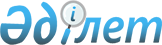 Бюджетный кодекс Республики Казахстан
					
			Утративший силу
			
			
		
					Кодекс Республики Казахстан от 24 апреля 2004 года № 548. Утратил силу Кодексом Республики Казахстан от 4 декабря 2008 года № 95-IV.
      Сноска. Утратил силу Кодексом РК от 04.12.2008 N 95-IV (порядок введения в действие см. ст. 245). 
      Оглавление 
      Настоящий Кодекс регулирует бюджетные и межбюджетные отношения и устанавливает основные положения, принципы и механизмы функционирования бюджетной системы, образования и использования бюджетных средств.  ОБЩАЯ ЧАСТЬ
РАЗДЕЛ 1. БЮДЖЕТНАЯ СИСТЕМА
Глава 1. ОБЩИЕ ПОЛОЖЕНИЯСтатья 1. Бюджетное законодательство Республики Казахстан 
      1. Бюджетное законодательство Республики Казахстан основывается на Конституции Республики Казахстан, состоит из настоящего Кодекса и иных нормативных правовых актов , принятие которых предусмотрено настоящим Кодексом. 
      2. Если международным договором, ратифицированным Республикой Казахстан, установлены иные правила, чем те, которые содержатся в настоящем Кодексе, то применяются правила международного договора.             Статья 2. Действие бюджетного законодательства Республики Казахстан 
      1. Бюджетное законодательство Республики Казахстан действует на всей территории Республики Казахстан и распространяется на всех физических и юридических лиц. 
      1-1. Положения настоящего Кодекса, касающиеся государственных учреждений, не распространяются на Национальный Банк Республики Казахстан и государственные учреждения, финансируемые из бюджета (сметы расходов) Национального Банка Республики Казахстан, за исключением случаев, предусмотренных настоящим Кодексом. 
      1-2. Сноска. Статья 2 дополнена пунктом 1-2 - подпунктом 1) ст.1 Закона РК от 06.12.2007 N 7-IV (подпункт 1) прекращает свое действие с 31.12.2008). 


      2. Акты Правительства Республики Казахстан и местных исполнительных органов о распределении денег соответственно из республиканского и местных бюджетов на соответствующий финансовый год утрачивают силу после окончания текущего финансового года, за исключением положений данных актов о выделении денег на возвратной основе. 
      3. Законы о внесении изменений и дополнений в закон о республиканском бюджете на соответствующий финансовый год, решения маслихатов о внесении изменений и дополнений в решения маслихатов о местном бюджете на соответствующий финансовый год, а также акты Правительства Республики Казахстан и местных исполнительных органов об их реализации вводятся в действие с 1 января соответствующего финансового года. 
      4. В случае, если законодательными и иными нормативными правовыми актами предусматриваются положения, противоречащие бюджетному законодательству Республики Казахстан, то действуют положения бюджетного законодательства Республики Казахстан. 
      Сноска. Статья 2 с изменениями, внесенными законами РК от 5 июля 2006 года N 165 (порядок введения в действие см. ст.2 ); от 6 декабря 2007 года N 7-IV (изменения вводятся в действие с 1 января 2008 г. и прекращают свое действие 31 декабря 2008 года). 

Статья 3. Принципы бюджетной системы 
      Бюджетная система основывается на следующих принципах: 
      1) принцип единства - обеспечение применения единого бюджетного законодательства Республики Казахстан, в том числе использование единой бюджетной классификации , единых процедур осуществления бюджетного процесса на территории Республики Казахстан; 
      2) принцип полноты - отражение в бюджетах и Национальном фонде Республики Казахстан всех поступлений и расходов, предусмотренных законодательством Республики Казахстан, недопущение зачетов взаимных требований с использованием бюджетных средств, равно как и уступок прав требований по бюджетным средствам; 
      3) принцип реалистичности - соответствие утвержденных (уточненных, скорректированных) показателей бюджета утвержденным (скорректированным) параметрам и направлениям среднесрочной фискальной политики и среднесрочного плана социально-экономического развития Республики Казахстан и регионов; 
      4) принцип транспарентности - обязательное опубликование нормативных правовых актов в области бюджетного законодательства Республики Казахстан, утвержденных (уточненных, скорректированных) бюджетов и отчетов об их исполнении, другой информации, касающейся фискальной политики государства, за исключением сведений, составляющих государственную или иную охраняемую законом тайну; открытость бюджетного процесса, проведение государственного финансового контроля; 
      5) принцип последовательности - соблюдение органами государственного управления принятых ранее решений в сфере бюджетных отношений; 
      6) принцип эффективности и результативности - разработка и  исполнение бюджетов, исходя из необходимости достижения определенных результатов, предусмотренных паспортами бюджетных программ с использованием оптимального объема бюджетных средств, необходимого для достижения этих результатов, или обеспечение наилучшего результата с использованием утвержденного объема бюджетных средств; 
      7) принцип приоритетности - осуществление бюджетного процесса в соответствии с приоритетными направлениями социально-экономического развития республики или региона; 
      8) принцип ответственности - привлечение участников бюджетного процесса к ответственности за нарушение бюджетного законодательства Республики Казахстан; 
      9) принцип самостоятельности бюджетов - установление стабильного распределения поступлений между бюджетами разных уровней и определение направлений их расходования в соответствии с настоящим Кодексом, право всех уровней государственного управления самостоятельно осуществлять бюджетный процесс в соответствии с настоящим Кодексом, недопустимость изъятия доходов, дополнительно полученных в ходе исполнения местных бюджетов, свободных остатков средств местных бюджетов в вышестоящий бюджет, за исключением случаев, установленных пунктом 6 статьи 40 настоящего Кодекса, недопустимость возложения на нижестоящие бюджеты дополнительных расходов без соответствующей компенсации. Статья 4. Основные понятия, используемые в настоящем Кодексе 
      1. В настоящем Кодексе используются следующие основные понятия: 
      1) среднесрочный план социально-экономического развития - документ, утверждаемый Правительством Республики Казахстан или маслихатом, определяющий основные показатели и направления социально-экономического развития республики или региона на трехлетний период и меры по их реализации; 
      2) перечень приоритетных (республиканских или местных) бюджетных инвестиционных проектов (программ) - приложение к среднесрочному плану социально-экономического развития республики или регионов, представляющее собой список инвестиционных проектов (программ), планируемых к финансированию за счет средств республиканского или местных бюджетов; 
      3) утвержденный бюджет - бюджет на соответствующий финансовый год, утвержденный Парламентом Республики Казахстан или соответствующим маслихатом; 
      4) бюджет - централизованный денежный фонд государства, предназначенный для финансового обеспечения реализации его задач и функций; 
      5) бюджетная система - совокупность бюджетов и Национального фонда Республики Казахстан, а также бюджетных процесса и отношений; 
      6) бюджетные средства - деньги и иные активы государства, поступление в государственную собственность и расходование которых отражаются в бюджете в денежной форме; 
      7) получатели бюджетных средств - физические и юридические лица, крестьянские или фермерские хозяйства, неправительственные организации в части государственного социального заказа, использующие бюджетные средства, а также лица, оказывающие финансовые услуги, в том числе на основе гражданско-правовых сделок, в рамках реализации бюджетных программ (подпрограмм); 
      8) бюджетный процесс - регламентированная бюджетным законодательством Республики Казахстан деятельность по планированию, рассмотрению, утверждению, исполнению, уточнению, корректировке, ведению бюджетного учета и отчетности, государственному финансовому контролю, а также по планированию и использованию связанных грантов; 
      9) местный уполномоченный орган по исполнению бюджета - исполнительный орган, финансируемый из местного бюджета, осуществляющий функции в сфере исполнения бюджета, ведения бюджетного учета и отчетности по исполнению местного бюджета; 
      10) центральный уполномоченный орган по исполнению бюджета - центральный исполнительный орган, осуществляющий функции в сфере исполнения, ведения бюджетного учета и отчетности по исполнению республиканского бюджета и, в пределах своей компетенции, местных бюджетов и Национального фонда Республики Казахстан; 
      11) местный уполномоченный орган по бюджетному планированию - исполнительный орган, финансируемый из местного бюджета, осуществляющий функции по планированию прогнозных показателей местного бюджета на среднесрочный период и проекта местного бюджета на соответствующий финансовый год; 
      12) центральный уполномоченный орган по бюджетному планированию - центральный исполнительный орган, осуществляющий функции по планированию прогнозных показателей государственного бюджета на среднесрочный период и проекта республиканского бюджета на соответствующий финансовый год; 
      13) бюджетные инвестиции - финансирование, направленное на увеличение стоимости активов государства, развитие человеческих и возобновление природных ресурсов с целью получения экономических выгод или достижения социально-экономического эффекта; 
      14) бюджетная инвестиционная программа - совокупность мероприятий, преследующих единую инвестиционную цель, характер которой не позволяет установить сроки ее достижения на стадии технико-экономического обоснования; 
      15) бюджетный инвестиционный проект - совокупность мероприятий по осуществлению бюджетных инвестиций, реализуемых в течение ограниченного периода времени и имеющих завершенный характер; 
      16) бюджетная обеспеченность - стоимость государственных услуг с учетом натуральных норм в расчете на единицу получателей данных услуг, предоставляемых органами государственного управления за счет средств соответствующих бюджетов; 
      17) бюджетные отношения - отношения, возникающие в бюджетном процессе; 
      18) бюджетные операции - операции, осуществляемые в процессе исполнения бюджета; 
      19) местный бюджет - областной бюджет, бюджет города республиканского значения, столицы, бюджет района (города областного значения); 
      20) индикаторы - количественные показатели, отражающие результаты реализации программы для достижения поставленной цели; 
      21) гарантированный трансферт - невозвратные поступления в республиканский бюджет из Национального фонда Республики Казахстан; 
      22) софинансирование концессионных проектов - выделение бюджетных средств для финансирования определенного объема затрат для создания (строительства) и реконструкции объектов концессии; 
      23) норматив распределения доходов - процентное соотношение распределения доходов между бюджетами разных уровней; 
      24) финансовый год - период времени, начинающийся 1 января и заканчивающийся 31 декабря календарного года, в течение которого осуществляется исполнение бюджета; 
      25) финансирование - выделение бюджетных средств их получателям; 
      26) государственная программа - программа, разрабатываемая Правительством Республики Казахстан и утверждаемая Президентом Республики Казахстан по вопросам, имеющим межотраслевой характер, направленным на решение стратегических и наиболее важных задач социально-экономического развития и обеспечение обороноспособности, правопорядка, законности и безопасности государства; 
      27) государственный бюджет - сводный бюджет, объединяющий республиканский и местные бюджеты без учета взаимопогашаемых операций между ними, используемый в качестве аналитической информации и не подлежащий утверждению; 
      28) государственная инвестиционная политика - составная часть социально-экономической политики, отражающая экономически и финансово обоснованные меры государственного регулирования инвестиционных процессов в интересах национальной экономики; 
      29) активы государства - имущественные и неимущественные блага и права, имеющие стоимостную оценку, полученные в государственную собственность в результате прошлых операций или событий; 
      30) уточненный бюджет - утвержденный бюджет на соответствующий финансовый год с учетом изменений и дополнений, принятых Парламентом Республики Казахстан или соответствующим маслихатом в ходе его исполнения; 
      31) бюджет области - сводный бюджет, объединяющий областной бюджет, бюджеты районов (городов областного значения) без учета взаимопогашаемых операций между ними, используемый в качестве аналитической информации и не подлежащий утверждению; 
      32) региональная программа - программа, утверждаемая маслихатами, направленная на решение стратегических задач социально-экономического развития региона (территории); 
      33) отраслевая (секторальная) программа - программа, утверждаемая Правительством Республики Казахстан, направленная на решение стратегических и наиболее важных задач отдельных отраслей (секторов) экономики; 
      34) скорректированный бюджет - утвержденный или уточненный республиканский или местный бюджет с учетом изменений и дополнений, внесенных Правительством Республики Казахстан или местными исполнительными органами, а также с учетом распределения в течение финансового года распределяемых бюджетных программ, без уточнения соответственно в Парламенте Республики Казахстан или маслихате; 
      35) консолидированный бюджет - бюджет, который состоит из республиканского бюджета, бюджета области, бюджетов города республиканского значения, столицы, поступлений в бюджет, направляемых в Национальный фонд Республики Казахстан и переводимых на счета Правительства Республики Казахстан в Национальном Банке Республики Казахстан, используемый в качестве аналитической информации и не подлежащий утверждению; 
      36) центральный уполномоченный орган по внутреннему контролю - центральный исполнительный орган, осуществляющий функции внутреннего государственного финансового контроля; 
      37) местный уполномоченный орган по экономическому планированию - исполнительный орган, финансируемый из местного бюджета, осуществляющий функции разработки основных направлений социально-экономического развития соответствующей административно-территориальной единицы; 
      38) центральный уполномоченный орган по экономическому планированию - центральный исполнительный орган, осуществляющий функции разработки основных направлений социально-экономического развития Республики Казахстан. 
      2. Другие понятия бюджетного законодательства Республики Казахстан, не указанные в настоящей статье, используются в значениях, определяемых в соответствующих статьях настоящего Кодекса. 
      При несовпадении определений понятий бюджетного законодательства Республики Казахстан с определениями понятий других отраслей законодательства Республики Казахстан применительно к бюджетным отношениям используются понятия бюджетного законодательства Республики Казахстан. 
      3. Понятия других отраслей законодательства Республики Казахстан, используемые в настоящем Кодексе, применяются в том значении, в каком они используются в этих отраслях законодательства Республики Казахстан, если иное не предусмотрено настоящим Кодексом.             Сноска. Cтатья 4 в редакции Закона РК от 05.07.2008 N 66-IV (порядок введения в действие см. ст.2 ). Статья 5. Нормативные правовые акты, влияющие на поступления и расходы бюджета 
      1. Проекты законов, предусматривающие сокращение государственных доходов или увеличение государственных расходов, могут быть внесены лишь при наличии положительного заключения Правительства Республики. Для проектов законодательных актов, вносимых в Мажилис Парламента в порядке законодательной инициативы Президента Республики, наличие такого заключения не требуется. 
      Положения проектов указов Президента Республики Казахстан и постановлений Правительства Республики Казахстан, предусматривающие увеличение расходов или сокращение поступлений республиканского или местных бюджетов, подлежат обязательному рассмотрению Республиканской бюджетной комиссией. 
      2. Положения проектов актов, указанные в пункте 1 настоящей статьи, могут быть введены в действие не ранее следующего финансового года при условии, что заключение Правительства Республики Казахстан (Республиканской бюджетной комиссии) дано в первой половине текущего года. 
      В случае, если заключение дано во второй половине текущего года, указанные положения могут быть введены в действие не ранее финансового года, следующего за планируемым. 
      3. Проекты решений местных представительных органов, предусматривающие увеличение расходов или сокращение поступлений местных бюджетов, могут быть внесены на рассмотрение маслихатов лишь при наличии положительного заключения акимата. Заключение акимата формируется с учетом предложений соответствующей бюджетной комиссии. 
      Положения проектов актов местных исполнительных органов, предусматривающие увеличение расходов или сокращение поступлений местных бюджетов, подлежат обязательному рассмотрению соответствующей бюджетной комиссией. 
      4. Указанные в пункте 3 настоящей статьи положения могут быть введены в действие не ранее следующего финансового года при наличии положительного заключения акимата (соответствующей бюджетной комиссии). 
      4-1. В случае влияния положения проектов бюджетных и налоговых законодательных актов Республики Казахстан на поступления, расходы и структуру бюджета одновременно с данными проектами разрабатываются проект закона о республиканском бюджете и проект решения маслихата о местном бюджете на соответствующий финансовый год или о внесении изменений и дополнений в них. 
      5. Указанные в пунктах 2 и 4 настоящей статьи положения не распространяются на законы о внесении изменений и дополнений в закон о республиканском бюджете на соответствующий финансовый год и решения маслихатов о внесении изменений и дополнений в решения маслихатов о местном бюджете на соответствующий финансовый год, а также на нормативные правовые акты об их реализации. 
      Сноска. Статья 5 с изменениями, внесенными законами РК от 5 июля 2006 года N 165 (порядок введения в действие см. ст.2 ); от 6 декабря 2007 г. N 7-IV (вводится в действие со дня его официального опубликования). 

 Глава 2. БЮДЖЕТНАЯ СИСТЕМАСтатья 6. Виды и уровни бюджетов 
      1. В Республике Казахстан утверждаются, исполняются и являются самостоятельными бюджеты следующих уровней: 
      республиканский бюджет; 
      областной бюджет, бюджет города республиканского значения, столицы; 
      бюджет района (города областного значения). 
      2. В Республике Казахстан в случаях, установленных настоящим Кодексом, может разрабатываться, утверждаться и исполняться чрезвычайный государственный бюджет. Статья 7. Республиканский бюджет 
      1. Республиканским бюджетом является централизованный денежный фонд, формируемый за счет налоговых и других поступлений, определенных настоящим Кодексом, и предназначенный для финансового обеспечения задач и функций центральных государственных органов, подведомственных им государственных учреждений и реализации общереспубликанских направлений государственной политики. 
      2. Республиканский бюджет на соответствующий финансовый год утверждается законом Республики Казахстан. Статья 8. Областной бюджет, бюджет города республиканского значения, столицы 
      1. Областным бюджетом, бюджетом города республиканского значения, столицы является централизованный денежный фонд, формируемый за счет налоговых и других поступлений, определенных настоящим Кодексом, и предназначенный для финансового обеспечения задач и функций местных государственных органов областного уровня, города республиканского значения, столицы, подведомственных им государственных учреждений и реализации государственной политики в соответствующей административно-территориальной единице. 
      2. Областной бюджет, бюджет города республиканского значения, столицы на соответствующий финансовый год утверждаются решением маслихата области, города республиканского значения, столицы. Статья 9. Бюджет района (города областного значения) 
      1. Бюджетом района (города областного значения) является централизованный денежный фонд, формируемый за счет налоговых и других поступлений, определенных настоящим Кодексом, и предназначенный для финансового обеспечения задач и функций местных государственных органов района (города областного значения), подведомственных им государственных учреждений и реализации государственной политики в соответствующем районе (городе областного значения). 
      2. Бюджет района (города областного значения) на соответствующий финансовый год утверждается решением маслихата района (города областного значения). Статья 10. Чрезвычайный государственный бюджет 
      1. Чрезвычайный государственный бюджет формируется на основе республиканского и местных бюджетов и вводится в случаях чрезвычайного или военного положения в Республике Казахстан. 
      2. Чрезвычайный государственный бюджет разрабатывается центральным уполномоченным органом по бюджетному планированию и утверждается в порядке, установленном законодательством Республики Казахстан, Указом Президента Республики Казахстан. 
      3. Основанием для введения и прекращения действия чрезвычайного государственного бюджета является Указ Президента Республики Казахстан о введении и отмене на всей территории Республики Казахстан чрезвычайного или военного положения. 
      4. О принятии чрезвычайного государственного бюджета незамедлительно информируется Парламент Республики Казахстан. 
      5. На время действия чрезвычайного государственного бюджета действие закона о республиканском бюджете на соответствующий финансовый год и решений маслихатов о бюджетах всех уровней местного бюджета на соответствующий финансовый год приостанавливается. 
      6. Чрезвычайный государственный бюджет действует в течение срока, на который введено чрезвычайное или военное положение. 
      С прекращением действия чрезвычайного государственного бюджета исполнение республиканского и местного бюджетов осуществляется в соответствии с законом о республиканском бюджете на соответствующий финансовый год и решениями маслихатов о бюджетах всех уровней местного бюджета на соответствующий финансовый год. 
      7. В случае введения чрезвычайного положения в отдельных местностях Республики Казахстан чрезвычайный государственный бюджет не вводится. 
      8. Введение чрезвычайного положения на территории нескольких регионов Республики Казахстан одновременно может являться основанием для введения чрезвычайного государственного бюджета лишь в случае, когда последствия чрезвычайного положения могут создать реальную угрозу национальным интересам и экономической безопасности республики. Статья 11. Национальный фонд Республики Казахстан 
      1. Национальный фонд Республики Казахстан представляет собой активы государства в виде финансовых активов, сосредоточиваемых на счете Правительства Республики Казахстан в Национальном Банке Республики Казахстан, а также в виде иного имущества, за исключением нематериальных активов. 
      2. Национальный фонд Республики Казахстан предназначен для обеспечения стабильного социально-экономического развития государства, накопления финансовых активов и иного имущества, за исключением нематериальных активов, снижения зависимости экономики от нефтяного сектора и воздействия неблагоприятных внешних факторов. 
      3. Национальный фонд Республики Казахстан осуществляет сберегательную и стабилизационную функции. Сберегательная функция обеспечивает накопление финансовых активов и иного имущества, за исключением нематериальных активов, и доходность активов Национального фонда Республики Казахстан в долгосрочной перспективе при умеренном уровне риска. Стабилизационная функция предназначена для поддержания достаточного уровня ликвидности активов Национального фонда Республики Казахстан. 
      Часть Национального фонда Республики Казахстан, используемая для осуществления стабилизационной функции, определяется в размере, необходимом для обеспечения гарантированного трансферта. 
      4. Формирование и использование Национального фонда Республики Казахстан определяются с учетом конъюнктуры мировых и внутренних товарных и финансовых рынков, экономической ситуации в государстве и за рубежом, приоритетов социально-экономического развития республики с сохранением при этом макроэкономической и фискальной стабильности и соблюдением основных целей и задач Национального фонда Республики Казахстан. U010543 
      5. Поступление и расходование Национального фонда Республики Казахстан производятся в национальной и иностранной валюте. 
      Учет и отчетность по операциям Национального фонда Республики Казахстан осуществляются в национальной валюте. 
      6. Доверительное управление Национальным фондом Республики Казахстан осуществляет Национальный Банк Республики Казахстан на основании договора о доверительном управлении, заключаемого между Национальным Банком Республики Казахстан и Правительством Республики Казахстан. 
      Сноска. В статью 11 внесены изменения Законом РК от 5 июля 2006 года N 165 (порядок введения в действие см. ст.2 ). 

 Глава 3. СТРУКТУРА БЮДЖЕТАСтатья 12. Поступления и расходы республиканского и местных бюджетов 
      1. Поступлениями республиканского и местных бюджетов являются доходы, погашение бюджетных кредитов, поступления от продажи финансовых активов государства, полученные трансферты, а также государственные займы. 
      2. Расходами республиканского и местных бюджетов являются затраты, бюджетные кредиты, приобретение финансовых активов, погашение основного долга по займам. 
      Сноска. В статью 12 внесены изменения Законом РК от 5 июля 2006 года N 165 (порядок введения в действие см. ст.2 ). 

Статья 13. Структура республиканского и местных бюджетов 
      1. Структура республиканского и местных бюджетов состоит из следующих разделов: 
      1) доходы: 
      налоговые поступления; 
      неналоговые поступления; 
      поступления от продажи основного капитала; 
      поступления трансфертов; 
      2) затраты; 
      3) операционное сальдо; 
      4) чистое бюджетное кредитование: 
      бюджетные кредиты; 
      погашение бюджетных кредитов; 
      5) сальдо по операциям с финансовыми активами: 
      приобретение финансовых активов; 
      поступления от продажи финансовых активов государства; 
      6) дефицит (профицит) бюджета; 
      7) финансирование дефицита (использование профицита) бюджета: 
      поступление займов; 
      погашение займов; 
      движение остатков бюджетных средств. 
      2. Утверждение бюджетов и формирование отчетов об исполнении бюджетов осуществляются по структуре, указанной в пункте 1 настоящей статьи. 
      Сноска. В статью 13 внесены изменения Законом РК от 5 июля 2006 года N 165 (порядок введения в действие см. ст.2 ). 

Статья 13-1. Структура консолидированного бюджета 
      Структура консолидированного бюджета состоит из следующих разделов: 
      1) республиканский бюджет; 
      2) бюджет области, бюджеты города республиканского значения, столицы; 
      3) поступления в бюджет, направляемые в Национальный фонд Республики Казахстан в соответствии со статьей 49-1 настоящего Кодекса, и переводы их в Национальный фонд Республики Казахстан на счета Правительства Республики Казахстан в Национальном Банке Республики Казахстан. 
      Сноска. Глава дополнена статьей 13-1 - Законом РК от 5 июля 2006 года N 165 (порядок введения в действие см. ст.2 ). 

Статья 14. Доходы бюджета 
      1. (Исключен - от 5 июля 2006 года N 165 (порядок введения в действие см. ст.2 ). 
      2. Налоговые поступления - налоги и другие обязательные платежи в бюджет, установленные Налоговым кодексом Республики Казахстан. 
      3. Неналоговые поступления - обязательные, невозвратные платежи в республиканский, местные бюджеты и поступления в бюджет, направляемые в Национальный фонд Республики Казахстан, установленные настоящим Кодексом и другими законодательными актами Республики Казахстан, кроме устанавливаемых Налоговым кодексом Республики Казахстан, не относящиеся к поступлениям от продажи основного капитала, связанные гранты, а также деньги, передаваемые в бюджет на безвозмездной основе, кроме трансфертов. 
      4. Поступлениями от продажи основного капитала являются деньги: 
      1) от продажи государственного имущества, закрепленного за государственными учреждениями; 
      2) от продажи товаров из государственного материального резерва; 
      3) поступающие от продажи земельных участков, находящихся в государственной собственности, в частную собственность или предоставления их в постоянное или временное землепользование либо реализованных иным способом, в порядке, предусмотренном законами Республики Казахстан или международными договорами; 
      4) от продажи нематериальных активов, принадлежащих государству. 
      5. Поступления трансфертов - поступления трансфертов из одного уровня бюджета в другой, из Национального фонда Республики Казахстан в бюджет. 
      6. Введение новых видов доходов, отмена или изменение действующих осуществляются с обязательным внесением изменений или дополнений в настоящий Кодекс. 
      7. Доходы не имеют целевого назначения, за исключением целевых трансфертов. 
      Сноска. В статью 14 внесены изменения - Законом РК от 20 декабря 2004 г. N 13 ; от 5 июля 2006 года N 165 (порядок введения в действие см. ст.2 ). 

Статья 15. Деньги от реализации государственными учреждениями товаров (работ, услуг) 
      1. Деньги от реализации государственными учреждениями товаров (работ, услуг) подлежат зачислению в соответствующий бюджет, за исключением денег от реализации товаров (работ, услуг), оказываемых государственными учреждениями в сферах образования, лесного хозяйства и особо охраняемых природных территорий в соответствии с  законодательными актами Республики Казахстан. 
      2. Если законодательными актами Республики Казахстан предусмотрены виды деятельности по реализации товаров (работ, услуг), осуществляемые государственными учреждениями на платной основе, то деньги от реализации таких товаров (работ, услуг) могут оставаться в распоряжении государственного учреждения. V053497 
      3. Плата за осуществление видов деятельности по реализации товаров (работ, услуг) государственными учреждениями определяется по соглашению с физическим или юридическим лицом в порядке, установленном Правительством Республики Казахстан. 
      Сноска. Статья 15 в редакции - Законом РК от 5 июля 2006 года N 165 (порядок введения в действие см. ст.2 ). 

Статья 16. Затраты республиканского и местных бюджетов 
      1. Затратами республиканского и местных бюджетов являются бюджетные средства, выделяемые на невозвратной основе. 
      2. Затраты республиканского и местных бюджетов подразделяются на следующие виды: 
      1) затраты, обеспечивающие деятельность государственных учреждений; 
      2) затраты, связанные с организацией и проведением мероприятий, не носящих постоянного характера; 
      3) затраты на государственный заказ - оплата государственными учреждениями товаров (работ, услуг), полученных от физических, юридических лиц и крестьянских (фермерских) хозяйств на основе гражданско-правовых сделок в рамках реализации бюджетных программ (подпрограмм); 
      4) денежные выплаты физическим лицам - затраты, связанные с платежами физическим лицам в денежной форме в соответствии с законодательными актами Республики Казахстан, кроме денежных выплат работникам за труд; 
      5) иные виды затрат на выполнение обязательств государства. 
      3. Бюджетные субсидии могут предоставляться физическим, юридическим лицам и крестьянским (фермерским) хозяйствам только при отсутствии другого более эффективного способа выполнения государственных функций и реализации социально-экономических задач развития республики или региона и в случаях, предусмотренных законодательными актами Республики Казахстан. Приоритетные государственные функции и направления по реализации социально- экономических задач развития республики или региона, которые подлежат субсидированию, определяются среднесрочной фискальной политикой. 
      4. Трансферты могут иметь как общий характер, так и целевой. Трансферты, носящие целевой характер, являются целевыми трансфертами. 
      Сноска. В статью 16 внесены изменения - Законом РК от 10 января 2006 года N 116 (порядок введения в действие см. ст.2 Закона N 116 ); в редакции - от 5 июля 2006 года N 165 (порядок введения в действие см. ст.2 ). 

Статья 17. Резервы Правительства Республики Казахстан и местных исполнительных органов 
      1. Резервы Правительства Республики Казахстан и местных исполнительных органов образуются в составе республиканского и местных бюджетов для финансирования затрат, не запланированных при разработке республиканского и местных бюджетов в силу их непредвиденности и требующих безотлагательного финансирования в текущем финансовом году. 
      2. Резерв Правительства Республики Казахстан включает: 
      1) чрезвычайный резерв; 
      2) резерв на неотложные затраты; 
      3) резерв на исполнение обязательств по решениям судов; 
      4) резерв на покрытие дефицита наличности областных бюджетов, бюджетов города республиканского значения, столицы в случае прогноза его в текущем финансовом году. 
      2-1. Резерв исполнительных органов областного уровня включает: 
      1) чрезвычайный резерв; 
      2) резерв на неотложные затраты; 
      3) резерв на исполнение обязательств по решениям судов; 
      4) резерв на покрытие дефицита наличности бюджетов районов (городов областного значения) в случае прогноза его в текущем финансовом году. 
      2-2. Резерв исполнительных органов районного уровня включает: 
      1) чрезвычайный резерв; 
      2) резерв на неотложные затраты; 
      3) резерв на исполнение обязательств по решениям судов. 
      3. Чрезвычайный резерв используется только в целях ликвидации чрезвычайных ситуаций природного и техногенного характера на территории Республики Казахстан. 
      Чрезвычайный резерв Правительства Республики Казахстан может использоваться также на оказание официальной гуманитарной помощи Республикой Казахстан другим государствам. 
      4. Резерв на неотложные затраты используется только в целях устранения ситуаций, угрожающих политической, экономической и социальной стабильности Республики Казахстан или ее административно-территориальной единицы, а также жизни и здоровью людей. 
      Резерв Правительства Республики Казахстан на неотложные затраты может использоваться также на иные непредвиденные затраты, определяемые решениями Правительства Республики Казахстан. 
      4-1. Резерв на исполнение обязательств по решениям судов используется на исполнение обязательств Правительства Республики Казахстан, центральных государственных органов, их ведомств и территориальных подразделений, местных исполнительных органов по решениям судов. 
      5. В республиканском бюджете на соответствующий финансовый год предусматривается резерв для кредитования областного бюджета, бюджетов города республиканского значения, столицы в случае прогноза в текущем финансовом году дефицита наличности их бюджетов. 
      6. В областном бюджете на соответствующий финансовый год предусматривается резерв для кредитования бюджетов районов (города областного значения) в случае прогноза в текущем финансовом году дефицита наличности их бюджетов. 
      7. Заимствование в случае прогноза в текущем финансовом году дефицита наличности может осуществляться на срок до шести месяцев в пределах финансового года и не требует уточнения республиканского или местных бюджетов. 
      8. Общий объем резерва местного исполнительного органа не должен превышать два процента от объема поступлений соответствующего местного бюджета. 
      9. Выделение денег из резервов Правительства Республики Казахстан и местных исполнительных органов осуществляется в пределах объемов, утвержденных в республиканском или местных бюджетах на соответствующий финансовый год, по решениям соответственно Правительства Республики Казахстан и местных исполнительных органов, которые утрачивают силу по завершении текущего финансового года. 
      10. В случае использования в полном объеме денег, предусмотренных в составе резерва, Правительство Республики Казахстан или местный исполнительный орган при необходимости вносят в Парламент Республики Казахстан или соответствующий маслихат предложения об увеличении размера резервов Правительства Республики Казахстан или местного исполнительного органа посредством внесения изменений и дополнений в закон о республиканском бюджете на соответствующий финансовый год или решение маслихата о местном бюджете на соответствующий финансовый год. 
      11. В случае неиспользования или частичного использования в течение финансового года денег, выделенных из резерва Правительства Республики Казахстан или местного исполнительного органа, администратор бюджетной программы обеспечивает возврат неиспользованной части выделенных денег в соответствующий бюджет до конца текущего финансового года. 
      12. Порядок использования резервов Правительства Республики Казахстан и местных исполнительных органов устанавливается Правительством Республики Казахстан. 
      Сноска. В статью 17 внесены изменения - Законом РК от 20 декабря 2004 г. N 13 ; от 5 июля 2006 года N 165 (порядок введения в действие см. ст.2 ); от 6 декабря 2007 г. N 7-IV (вводится в действие со дня его официального опубликования). 

Статья 18. Операционное сальдо 
      1. Операционное сальдо определяется как разница между доходами и затратами бюджета. 
      2. Отрицательным операционным сальдо является сумма превышения затрат над доходами бюджета. 
      3. Положительным операционным сальдо является сумма превышения доходов над затратами бюджета. 
      4. Отрицательное операционное сальдо допускается при наличии в затратах бюджета бюджетных программ развития и использовании свободных остатков бюджетных средств на цели, определенные подпунктом 1) пункта 6 статьи 91 настоящего Кодекса. 
      Общий объем текущих бюджетных программ не должен превышать объем доходов бюджета. 
      5. Предельно допустимый размер отрицательного операционного сальдо определяется среднесрочным планом социально-экономического развития. 
      Сноска. В статью 18 внесены изменения Законом РК от 5 июля 2006 года N 165 (порядок введения в действие см. ст.2 ). 

        

Статья 19. Чистое бюджетное кредитование 
      Чистое бюджетное кредитование определяется как разница между бюджетными кредитами и погашением бюджетных кредитов. Статья 20. Сальдо по операциям с финансовыми активами 
      1. Операции с финансовыми активами включают в себя: 
      1) приобретение финансовых активов; 
      2) поступления от продажи финансовых активов государства. 
      2. Приобретение финансовых активов - расходы бюджета, связанные с операциями по приобретению в государственную собственность долей участия, ценных бумаг юридических лиц, в том числе международных организаций. 
      3. Поступления от продажи финансовых активов государства - поступления в бюджет, связанные с операциями по продаже долей участия, ценных бумаг юридических лиц, в том числе международных организаций, находящихся в государственной собственности, государственных учреждений и государственных предприятий в виде имущественного комплекса, а также иного государственного имущества, находящегося в оперативном управлении или хозяйственном ведении государственных предприятий. 
      4. Сальдо по операциям с финансовыми активами определяется как разница между приобретением финансовых активов и поступлениями от продажи финансовых активов государства. 
      5. Приобретение финансовых активов и поступления от продажи финансовых активов государства осуществляются в соответствии с законодательными актами Республики Казахстан и среднесрочным планом социально-экономического развития. Статья 21. Дефицит (профицит) бюджета 
      1. Дефицит (профицит) утвержденного, уточненного и скорректированного республиканского и местных бюджетов равен сумме заимствования за вычетом суммы погашения основной суммы их долга. 
      Полученная величина с положительным знаком является дефицитом, с отрицательным знаком - профицитом утвержденного, уточненного и скорректированного республиканского и местных бюджетов. 
      2. Ненефтяной дефицит (профицит) утвержденного, уточненного и скорректированного республиканского бюджета равен сумме поступлений в республиканский бюджет, кроме поступлений из Национального фонда Республики Казахстан, за вычетом расходов республиканского бюджета. 
      3. Дефицит республиканского бюджета не должен превышать за пятилетний период среднегодовой прирост Национального фонда Республики Казахстан, исчисляемый как общие поступления в Национальный фонд Республики Казахстан за минусом размера гарантированного трансферта. 
      Сноска. Статья 21 в редакции - от 5 июля 2006 года N 165 (порядок введения в действие см. ст.2 ). 

Статья 22. Финансирование дефицита (использование профицита) бюджета 
      1. Финансирование дефицита бюджета - обеспечение покрытия дефицита бюджета за счет заимствования и свободных остатков бюджетных средств. 
      Объем финансирования дефицита бюджета определяется как превышение суммы полученных займов, движения остатков бюджетных средств над суммой погашения основного долга по займам. 
      Значение финансирования дефицита бюджета устанавливается с положительным знаком и соответствует величине дефицита бюджета. 
      2. Использование профицита бюджета - расходование профицита бюджета, средств займов, свободных остатков бюджетных средств на погашение основного долга по займам. 
      Объем использования профицита бюджета определяется как превышение суммы погашения основного долга по займам над суммой полученных займов и движения остатков бюджетных средств. 
      Значение использования профицита бюджета устанавливается с отрицательным знаком и соответствует величине профицита бюджета.  Глава 4. НАЦИОНАЛЬНЫЙ ФОНД
РЕСПУБЛИКИ КАЗАХСТАНСтатья 23. Источники формирования Национального фонда Республики Казахстан 
      1. Источниками формирования Национального фонда Республики Казахстан являются: 
      1) поступления в бюджет, направляемые в Национальный фонд Республики Казахстан в соответствии со статьей 49-1 настоящего Кодекса; 
      2) инвестиционные доходы от управления Национальным фондом Республики Казахстан; 
      3) иные поступления и доходы, не запрещенные законодательством Республики Казахстан. 
      2. К предприятиям нефтяного сектора относятся юридические лица, занимающиеся добычей и (или) реализацией сырой нефти и газового конденсата, а также заключившие контракты на разведку сырой нефти и газового конденсата. 
      3. Инвестиционные доходы от управления Национальным фондом Республики Казахстан образуются от размещения Национального фонда Республики Казахстан в зарубежные финансовые инструменты , за исключением нематериальных активов. 
      Сноска. В статью 23 внесены изменения - Законом РК от 20 декабря 2004 г. N 13 ; в редакции - от 5 июля 2006 года N 165 (порядок введения в действие см. ст.2 ); внесены изменения Законом РК от 29 июня 2007 года N 269 (вводится в действие со дня его официального опубликования); от 6 декабря 2007 года N 7-IV (изменения вводятся в действие с 1 января 2008 г.). 

Статья 24. Использование Национального фонда Республики Казахстан 
      1. Национальный фонд Республики Казахстан расходуется: 
      1) в виде гарантированного трансферта из Национального фонда Республики Казахстан в республиканский бюджет на реализацию бюджетных программ (подпрограмм) развития на соответствующий финансовый год; 
      2) в виде целевых трансфертов, передаваемых из Национального фонда Республики Казахстан в республиканский бюджет на цели, определяемые Президентом Республики Казахстан; 
      3) на покрытие расходов, связанных с управлением Национальным фондом Республики Казахстан и проведением ежегодного аудита. 
      2. Национальный фонд Республики Казахстан размещается в разрешенные зарубежные финансовые инструменты, за исключением нематериальных активов, в целях обеспечения: 
      1) сохранности Национального фонда Республики Казахстан; 
      2) поддержания достаточного уровня ликвидности Национального фонда Республики Казахстан; 
      3) высокого уровня доходности Национального фонда Республики Казахстан в долгосрочной перспективе при умеренном уровне риска; 
      4) получения инвестиционных доходов в долгосрочной перспективе. 
      3. Перечень разрешенных зарубежных финансовых инструментов, за исключением нематериальных активов, определяется Правительством Республики Казахстан совместно с Национальным Банком Республики Казахстан по предложению Совета по управлению Национальным фондом Республики Казахстан. 
      4. Национальный фонд Республики Казахстан не может использоваться на кредитование физических и юридических лиц и в качестве обеспечения исполнения обязательств. 
      5. Размер гарантированного трансферта из Национального фонда Республики Казахстан не должен превышать одну третью часть активов Национального фонда Республики Казахстан по состоянию на конец финансового года, предшествующего году разработки республиканского бюджета. 
      Размеры гарантированного трансферта из Национального фонда Республики Казахстан на трехлетний период определяются в установленном Правительством Республики Казахстан порядке и утверждаются законом Республики Казахстан. 
      6. Порядок зачисления активов в Национальный фонд Республики Казахстан и использования Национального фонда Республики Казахстан определяется Правительством Республики Казахстан. 
      7. Активы, поступающие в Национальный фонд Республики Казахстан или изымаемые из Национального фонда Республики Казахстан, подлежат конвертации или реконвертации в порядке, установленном Национальным Банком Республики Казахстан. 
      Сноска. Статья 24 в редакции - от 5 июля 2006 года N 165 (порядок введения в действие см. ст.2 ). 

Статья 25. Совет по управлению Национальным фондом Республики Казахстан 
      1. Совет по управлению Национальным фондом Республики Казахстан - консультативно-совещательный орган при Президенте Республики Казахстан, вырабатывающий предложения по эффективному использованию Национального фонда Республики Казахстан и его размещению в зарубежные финансовые инструменты, за исключением нематериальных активов. 
      2. Функциями Совета по управлению Национальным фондом Республики Казахстан являются: 
      1) выработка предложений по повышению эффективности формирования и использования Национального фонда Республики Казахстан; 
      2) рассмотрение и выработка предложений по объемам и направлениям использования Национального фонда Республики Казахстан; 
      3) выработка предложений по перечню разрешенных зарубежных финансовых инструментов, за исключением нематериальных активов, для размещения Национального фонда Республики Казахстан. 
      3. Решение о создании Совета по управлению Национальным фондом Республики Казахстан, его состав и положение о нем  утверждаются Президентом Республики Казахстан. 
      Сноска. В статью 25 внесены изменения Законом РК от 5 июля 2006 года N 165 (порядок введения в действие см. ст.2 ). 

 Глава 5. ЕДИНАЯ БЮДЖЕТНАЯ КЛАССИФИКАЦИЯСтатья 26. Определение единой бюджетной классификации 
      1. Единая бюджетная классификация является группировкой поступлений и расходов бюджета по функциональным, ведомственным и экономическим характеристикам с присвоением объектам классификации группировочных кодов. Единая бюджетная классификация обеспечивает сопоставимость показателей бюджетов всех уровней бюджетной системы. 
      2. Бюджетный процесс осуществляется на основе единой бюджетной классификации. 
      3. Единая бюджетная классификация является единой и обязательной для консолидированного бюджета и одним из инструментов гармонизации системы показателей стратегических, среднесрочных программ и планов развития республики, республиканского и местных бюджетов в целях достижения их сбалансированности. 
      4. Единая бюджетная классификация разрабатывается на основе законодательных актов Республики Казахстан, указов Президента Республики Казахстан, постановлений Правительства Республики Казахстан.   
      5. Единая бюджетная классификация разрабатывается центральным уполномоченным органом по бюджетному планированию и утверждается Правительством Республики Казахстан. 
      Сноска. В статью 26 внесены изменения Законом РК от 5 июля 2006 года N 165 (порядок введения в действие см. ст.2 ). 

Статья 27. Состав единой бюджетной классификации 
      Единая бюджетная классификация включает в себя:  
      1) классификацию поступлений бюджета; 
      2) функциональную классификацию расходов бюджета; 
      3) экономическую классификацию расходов бюджета.      Статья 28. Классификация поступлений бюджета 
      1. Классификацией поступлений бюджета является группировка поступлений бюджетов всех уровней по определенным характеристикам, основанная на бюджетном законодательстве Республики Казахстан. 
      2. Группировка классификации поступлений бюджета состоит из категории, класса, подкласса и специфики. 
      Категории представляют собой группировку поступлений по экономическим признакам. 
      Классы и подклассы группируют поступления по их источникам и видам. 
      Специфика определяет вид платежа или поступления в бюджет. Статья 29. Функциональная классификация расходов бюджета 
      1. Функциональной классификацией расходов бюджета является группировка расходов бюджетов всех уровней, определяющая направления расходования бюджетных средств по функциональным и ведомственным признакам, отражающим выполнение функций государства, реализацию стратегических, среднесрочных программ и планов развития республики. 
      2. Группировка функциональной классификации расходов бюджета состоит из следующих уровней: 
      функциональные группы; 
      функциональные подгруппы; 
      администраторы бюджетных программ; 
      бюджетные программы и подпрограммы. 
      3. Функциональная группа отражает основные направления развития страны, соответствующие стратегическим приоритетам развития страны и показывающие четкую цель каждого из них. 
      Функциональная подгруппа конкретизирует группы задач по каждому стратегическому приоритету развития страны внутри функциональной группы. 
      4. На основе функциональной классификации расходов бюджета может формироваться ведомственная классификация расходов бюджета, составляемая посредством группировки администраторов бюджетных программ, функциональных групп и бюджетных программ (подпрограмм). 
      Сноска. В статью 29 внесены изменения Законом РК от 5 июля 2006 года N 165 (порядок введения в действие см. ст.2 ). 

Статья 30. Определение администратора бюджетных программ 
      1. Администратор бюджетных программ - государственный орган, ответственный за планирование, обоснование и реализацию бюджетных программ. 
      Администратор бюджетных программ определяется согласно возложенным на него функциям и полномочиям. 
      2. Администратор бюджетных программ самостоятельно использует бюджетные средства в случае, если он является одновременно администратором бюджетной программы и государственным учреждением и координирует работу соответствующих государственных учреждений по реализации бюджетных программ (подпрограмм) и использованию ими бюджетных средств в пределах утвержденного (уточненного, скорректированного) бюджета в соответствии с целями и задачами бюджетных программ и несет ответственность за их эффективную, результативную и целевую реализацию. 
      3. Структурные и территориальные подразделения государственных органов не могут быть администраторами бюджетных программ, за исключением органов внутренних дел области, города республиканского значения, столицы, которые являются администраторами областных бюджетных программ, бюджетных программ города республиканского значения, столицы. 
      Сноска. В статью 30 внесены изменения Законом РК от 5 июля 2006 года N 165 (порядок введения в действие см. ст.2 ). 

Статья 31. Администраторы республиканских бюджетных программ 
      Администраторами республиканских бюджетных программ являются центральные исполнительные и иные центральные государственные органы в соответствии с их функциями, установленными законами Республики Казахстан. 
      Сноска. В статью 31 внесены изменения Законом РК от 5 июля 2006 года N 165 (порядок введения в действие см. ст.2 ). 

Статья 32. Администраторы местных бюджетных программ 
      1. Администраторы местных бюджетных программ определяются исходя из типовой структуры местного государственного управления, утверждаемой Правительством Республики Казахстан. 
      2. Администраторами областных бюджетных программ, бюджетных программ города республиканского значения, столицы являются аппараты акимов и маслихатов областей, города республиканского значения, столицы, исполнительные органы, уполномоченные акиматами областей, города республиканского значения, столицы, и органы внутренних дел областей, города республиканского значения, столицы в соответствии с их функциями, установленными законами Республики Казахстан. 
      3. Администраторами районных (городских) бюджетных программ являются аппараты акима и маслихата района (города областного значения), исполнительные органы, уполномоченные акиматом района (города областного значения), в соответствии с их функциями, установленными законами Республики Казахстан. 
      4. Администраторами бюджетных программ района в городе, города районного значения, поселка, аула (села), аульного (сельского) округа являются аппараты акимов данных административно-территориальных единиц. 
      Сноска. В статью 32 внесены изменения Законом РК от 5 июля 2006 года N 165 (порядок введения в действие см. ст.2 ). 

Статья 33. Определение бюджетных программ 
      1. Бюджетная программа - задачи, обеспечиваемые бюджетными средствами, принятые для реализации функций государственного управления, стратегических, среднесрочных программ и планов развития республики или региона. 
      2. Бюджетная программа может подразделяться на подпрограммы, конкретизирующие задачи, обеспечиваемые бюджетными средствами, принятые для реализации функций государственного управления, стратегических, среднесрочных программ и планов развития республики или региона в рамках бюджетной программы. 
      3. Бюджетная программа должна иметь цель, задачи и индикаторы, отражающие результаты ее реализации. 
      Целью бюджетной программы является определенный конечный результат, который должен быть достигнут при выполнении бюджетной программы. Цель бюджетной программы должна быть четкой, реалистичной и достижимой. 
      Цель бюджетной программы разбивается на отдельные задачи, которые представляют собой пути достижения цели бюджетной программы. 
      Индикаторы должны соответствовать цели и быть легко исчисляемыми. 
      4. Наименование бюджетной программы должно отражать цели государственных функций, задачи стратегических, среднесрочных программ и планов развития, принятых законодательством Республики Казахстан. 
      Содержание бюджетной программы должно соответствовать государственным функциям, мероприятиям задач стратегических, среднесрочных программ и планов развития республики, принятых законодательством Республики Казахстан, отражающим соответствующие государственные услуги. 
      Сноска. Статья 33 в редакции - от 5 июля 2006 года N 165 (порядок введения в действие см. ст.2 ). 

Статья 34. Виды бюджетных программ 
      1. Текущие бюджетные программы - бюджетные программы, результаты которых направлены на: 
      1) обеспечение деятельности администраторов бюджетных программ по выполнению функций государственного управления и обязательств государства в соответствии с законодательными актами Республики Казахстан, имеющих постоянный характер; 
      2) достижение цели, решение конкретных задач и мероприятий стратегических, среднесрочных программ и планов развития республики или региона. 
      Бюджетные программы развития - бюджетные программы, результаты которых напрямую влияют на степень достижения цели, решение задач и мероприятий стратегических, среднесрочных программ, планов развития республики или региона, направленные на получение экономических выгод или социально-экономического эффекта. 
      2. В зависимости от уровня государственного управления, выполняющего те или иные функции, бюджетные программы подразделяются на: 
      1) республиканские, утверждаемые в республиканском бюджете; 
      2) областные, городов республиканского значения, столицы, утверждаемые в областном бюджете, бюджете города республиканского значения, столицы; 
      3) районные (городские), утверждаемые в бюджете района (города областного значения); 
      4) бюджетные программы района в городе, города районного значения, поселка, аула (села), аульного (сельского) округа, утверждаемые в бюджете города республиканского значения, столицы, бюджете района (города областного значения). 
      Областные, городов республиканского значения, столицы, районные (городские), а также бюджетные программы района в городе, города районного значения, поселка, аула (села), аульного (сельского) округа являются местными бюджетными программами. 
      3. В зависимости от способа реализации бюджетные программы подразделяются на: 
      1) индивидуальные бюджетные программы, реализуемые одним администратором; 
      2) распределяемые бюджетные программы, утверждаемые в бюджете по одному администратору бюджетных программ и подлежащие распределению в течение финансового года между различными администраторами бюджетных программ. Распределение таких бюджетных программ осуществляется в порядке, определяемом Правительством Республики Казахстан. 
      Сноска. В статью 34 внесены изменения Законом РК от 5 июля 2006 года N 165 (порядок введения в действие см. ст.2 ). 

Статья 35. Оценка эффективности бюджетных программ 
      1. Оценка эффективности бюджетных программ осуществляется на стадиях их разработки, планирования республиканского и местных бюджетов, реализации, осуществления контроля за реализацией. 
      2. Оценка эффективности бюджетных программ на стадии разработки бюджетной программы осуществляется администратором бюджетной программы путем определения качества формулирования и планирования бюджетной программы. 
      Определение качества формулирования бюджетной программы включает в себя анализ: 
      1) соответствия постановки цели, задач и мероприятий существующим проблемам; 
      2) ясности и четкости изложения цели, задач и мероприятий бюджетной программы; 
      3) наличия возможных альтернативных путей решения существующих проблем, определения правильности выбора предлагаемого пути их решения и критериев эффективности путей решения; 
      4) соответствия ожидаемых результатов и индикаторов поставленным целям бюджетной программы, интересам и потребностям получателей государственных услуг; 
      5) правильности выбора индикаторов на предмет их соответствия стратегическим целям с целями и задачами бюджетной программы и потребностями получателей государственных услуг. 
      Определение качества планирования бюджетной программы включает в себя анализ: 
      1) потребности государственных учреждений в ресурсах для достижения цели и выполнения задач бюджетной программы; 
      2) планирования стоимости потребности государственных учреждений в соответствии с нормативными, количественными и стоимостными показателями по экономической структуре бюджетной программы (подпрограммы), определяемыми с учетом натуральных норм . 
      3. Оценка эффективности бюджетных программ на стадии планирования бюджета проводится центральным и местными уполномоченными органами по бюджетному планированию на основе: 
      1) проектов паспортов, годовых сумм планов финансирования, расчетов расходов по бюджетной программе на прогнозируемый финансовый год; 
      2) результатов оценки эффективности бюджетной программы, проведенной администратором бюджетной программы. 
      Оценка эффективности бюджетных программ осуществляется на соответствие: 
      1) с принятыми стратегическими, среднесрочными программами и планами социально-экономического развития республики или региона на соответствующие прогнозируемые годы; 
      2) анализа реализации бюджетных программ за предыдущие и текущий годы, если предусмотрена реализация данной программы на предстоящий финансовый год. 
      На основании результатов оценки эффективности на стадии планирования республиканских и местных бюджетов центральным и местными уполномоченными органами по бюджетному планированию в срок до 1 июня текущего финансового года формируется перечень приоритетных бюджетных программ (подпрограмм) на трехлетний период. 
      4. Оценка эффективности на стадии реализации бюджетных программ осуществляется администратором бюджетной программы, центральным и местными уполномоченными органами по бюджетному планированию путем определения качества управления реализацией бюджетной программы и ее результативности. 
      Определение качества управления реализацией бюджетной программы включает в себя анализ: 
      1) наличия у администратора бюджетной программы результатов оценки эффективности реализации бюджетной программы; 
      2) своевременности проведения оценки эффективности бюджетной программы; 
      3) своевременности реализации мероприятий бюджетной программы в соответствии с ее паспортом; 
      4) своевременности принятия администратором бюджетной программы решения по дальнейшей реализации бюджетной программы или отказа от ее реализации; 
      5) своевременных действий по повышению эффективности бюджетной программы и достижению целей, задач и ожидаемых результатов, индикаторов; 
      6) подотчетности лиц, участвующих в реализации бюджетной программы. 
      Определение результативности реализации бюджетных программ включает в себя анализ: 
      1) уровня достижения полученных результатов и индикаторов; 
      2) соответствия полученных результатов соответствующим стратегическим целям и задачам, а также целям и задачам самой бюджетной программы; 
      3) соответствия полученных результатов интересам и потребностям получателей государственных услуг; 
      4) наличия документов, подтверждающих вышеперечисленные условия, к результатам бюджетной программы. 
      При проведении оценки эффективности бюджетных программ на стадии их реализации возможно использование информации неправительственных организаций (общественных объединений) о качестве предоставления государственных услуг, полученной на основании опроса их получателей. 
      5. Порядок проведения оценки эффективности бюджетных программ при внешнем контроле за реализацией бюджетных программ определяется  Счетным комитетом по контролю за исполнением республиканского бюджета. 
      6. Порядок проведения оценки эффективности бюджетных программ при внутреннем контроле за реализацией бюджетных программ определяется Правительством Республики Казахстан. 
      Сноска. Статья 35 в редакции - Законом РК от 5 июля 2006 года N 165 (порядок введения в действие см. ст.2 ). 

Статья 36. Экономическая классификация расходов бюджета 
      1. Экономической классификацией расходов бюджета является группировка расходов бюджета по экономическим характеристикам, отражающая операции, осуществляемые государственными учреждениями для реализации бюджетных программ.     
      2. Группировка экономической классификации расходов бюджета состоит из категории, класса, подкласса и специфики. 
      Категория группирует расходы по экономическим признакам. 
      Класс и подкласс группируют расходы по основным видам операций, проводимых государственными учреждениями. 
      Специфика определяет вид операции, проводимой государственным учреждением для реализации бюджетной программы. V043310 Статья 37. Классификация расходов государственных органов, осуществляющих разведывательную и контрразведывательную деятельность, и их учреждений, а также непосредственно обеспечивающих безопасность Президента Республики Казахстан 
      Расходы государственных органов, осуществляющих разведывательную и контрразведывательную деятельность, и их учреждений, а также непосредственно обеспечивающих безопасность Президента Республики Казахстан, классифицируются по одной функциональной группе, одной текущей бюджетной программе и одной бюджетной программе развития с отражением по одной специфике экономической классификации расходов.  РАЗДЕЛ 2. МЕЖБЮДЖЕТНЫЕ ОТНОШЕНИЯ И
РАСПРЕДЕЛЕНИЕ ПОСТУПЛЕНИЙ И
РАСХОДОВ МЕЖДУ УРОВНЯМИ БЮДЖЕТОВ
Глава 6. МЕЖБЮДЖЕТНЫЕ ОТНОШЕНИЯСтатья 38. Общие положения о межбюджетных отношениях 
      1. Межбюджетными отношениями являются отношения между республиканским, областными бюджетами, бюджетами города республиканского значения, столицы, районов (городов областного значения) и между республиканским бюджетом и Национальным фондом Республики Казахстан в бюджетном процессе. 
      2. Не допускаются взаимоотношения республиканского бюджета с бюджетами районов (городов областного значения) в бюджетном процессе. 
      3. Не допускаются взаимоотношения областного бюджета, бюджета города республиканского значения, столицы с другими областными бюджетами, бюджетами городов республиканского значения в бюджетном процессе. 
      4. Не допускаются взаимоотношения бюджетов районов (городов областного значения) друг с другом в бюджетном процессе. 
      5. Межбюджетные отношения основаны на четком разграничении функций и полномочий между уровнями государственного управления, едином распределении поступлений и расходов между республиканским, областными бюджетами, бюджетами города республиканского значения, столицы, районов (городов областного значения), а также на единстве и прозрачности методов определения межбюджетных отношений. 
      6. Вмешательство Правительства Республики Казахстан и центральных государственных органов, местных исполнительных органов областей в бюджетный процесс соответственно областей, городов республиканского значения, столицы и районов (городов областного значения) не допускается, за исключением случаев, предусмотренных настоящим Кодексом. 
      7. Не допускается установление в иных законодательных актах Республики Казахстан, кроме настоящего Кодекса, уровня бюджета, за счет которого должны финансироваться расходы и в который должны зачисляться поступления.      
      Передача расходов или отдельных видов поступлений из одного уровня бюджета в другой осуществляется только при внесении изменений и дополнений в настоящий Кодекс. 
      8. Компенсация потерь нижестоящих бюджетов, вытекающих из принятия вышестоящими органами нормативных правовых актов, влекущих увеличение расходов и (или) уменьшение доходов в период действия трехлетних объемов трансфертов общего характера, производится в обязательном порядке посредством выделения целевых текущих трансфертов из вышестоящего бюджета. 
      Сноска. В статью 38 внесены изменения - Законом РК от 20 декабря 2004 г. N 13 ; от 5 июля 2006 года N 165 (порядок введения в действие см. ст.2 ). 

Статья 39. Принципы межбюджетных отношений 
      Межбюджетные отношения основываются на следующих принципах: 
      1) равенство бюджетов областей, городов республиканского значения, столицы во взаимоотношениях с республиканским бюджетом, бюджетов районов (городов областного значения) во взаимоотношениях с вышестоящим областным бюджетом; 
      2) эффективное распределение поступлений, учитывающее одновременное соблюдение следующих критериев их разграничения: 
      за нижестоящими бюджетами закрепляются налоговые и неналоговые поступления, имеющие стабильный характер, не зависящие от воздействия внешних факторов; 
      налоговые и неналоговые поступления, представляющие плату за услуги, оказанные государственными учреждениями, поступают в доход бюджета, из которого финансируются указанные услуги; 
      налоги, имеющие перераспределительный характер, а также неравномерное размещение налоговой базы, закрепляются за более высокими уровнями бюджетной системы; 
      при закреплении налогов и других обязательных платежей в бюджет предпочтение отдается тому уровню бюджета, который обеспечит наиболее высокую степень их собираемости; 
      налоги, взимаемые с налоговой базы, имеющей четкую территориальную привязку, закрепляются за местными бюджетами; 
      3) выравнивание уровней бюджетной обеспеченности административно-территориальных единиц Республики Казахстан; 
      4) обеспечение предоставления местными исполнительными органами одинакового уровня государственных услуг; 
      5) максимальные эффективность и результативность предоставления государственных услуг - закрепление государственных услуг за тем уровнем государственного управления, который может обеспечить наиболее эффективные и результативные производство и предоставление государственных услуг; 
      6) максимальное приближение уровня предоставления государственной услуги к ее получателям - передача исполнения услуг на возможно более низкий уровень бюджетной системы с целью лучшего учета потребностей их получателей и повышения качества государственных услуг; 
      7) ответственность администратора республиканской бюджетной программы за достижение ожидаемых результатов и индикаторов областных бюджетных программ, финансируемых за счет целевых трансфертов и кредитов из республиканского бюджета; 
      8) ответственность местных исполнительных органов области, города республиканского значения, столицы за эффективное и целевое использование полученных из республиканского бюджета трансфертов и кредитов; 
      9) ответственность администратора областной бюджетной программы за достижение ожидаемых результатов и индикаторов районных бюджетных программ, финансируемых за счет целевых трансфертов и кредитов из областного бюджета; 
      10) ответственность местных исполнительных органов района (города областного значения) за эффективное и целевое использование полученных из областного бюджета целевых трансфертов и кредитов. 
      Сноска. В статью 39 внесены изменения Законом РК от 5 июля 2006 года N 165 (порядок введения в действие см. ст.2 ). 

Статья 40. Формы регулирования межбюджетных отношений 
      1. Межбюджетные отношения регулируются: 
      1) между республиканским и областным бюджетом, бюджетом города республиканского значения, столицы: 
      трансфертами; 
      бюджетными кредитами; 
      2) между областным и районными (городов областного значения) бюджетами: 
      трансфертами; 
      бюджетными кредитами; 
      нормативами распределения доходов. 
      2. Трансферты подразделяются на трансферты общего характера, целевые текущие трансферты, целевые трансферты на развитие. 
      3. При определении форм регулирования межбюджетных отношений учитываются налоговый потенциал каждого из уровней бюджетов, результаты оценки объективных бюджетных потребностей регионов, утвержденные натуральные нормы . 
      4. Формы регулирования межбюджетных отношений устанавливаются в соответствии со среднесрочной фискальной политикой. 
      5. Целевые трансферты и кредиты используются местными исполнительными органами только в соответствии с их целевым назначением. 
      6. Использованные не по целевому назначению суммы целевых трансфертов и кредитов подлежат обязательному возврату в вышестоящий бюджет, выделивший данные трансферты и кредиты, до 31 декабря текущего финансового года. 
      Неиспользованные (недоиспользованные) в течение финансового года суммы целевых трансфертов подлежат обязательному возврату в вышестоящий бюджет, выделивший данные трансферты, в течение месяца за счет свободных остатков бюджетных средств после завершения финансового года. 
      Неиспользованные (недоиспользованные) в течение финансового года суммы целевых трансфертов на развитие могут остаться в распоряжении соответствующих нижестоящих бюджетов в размере, установленном подпунктами 1) и 1-1) пункта 6 статьи 91 настоящего Кодекса. 
      Допускается возврат неиспользованных (недоиспользованных) в течение финансового года сумм целевых трансфертов в вышестоящий бюджет, выделивший их, в декабре текущего финансового года. Возврат таких сумм признается неоплаченным обязательством по итогам финансового года. 
      7. Не перечисленную за прошедший финансовый год сумму гарантированного трансферта из Национального фонда Республики Казахстан в республиканский бюджет Правительство Республики Казахстан по решению Республиканской бюджетной комиссии имеет право использовать в текущем финансовом году для финансирования республиканских бюджетных программ развития предыдущего года в объеме не более их неиспользованных сумм на начало текущего финансового года в определенном Правительством Республики Казахстан порядке. 
      Сноска. В статью 40 внесены изменения Законами РК от 5 июля 2006 года N 165 (порядок введения в действие см. ст.2 ); от 19 февраля 2007 года N 230 (порядок введения в действие см. ст.2 ). 

Статья 41. Трансферты общего характера 
      1. Трансфертами общего характера являются бюджетные субвенции и бюджетные изъятия. 
      2. Бюджетными субвенциями являются трансферты, передаваемые из вышестоящих бюджетов в нижестоящие бюджеты в пределах сумм, утвержденных в республиканском или областном бюджете. 
      3. Бюджетными изъятиями являются трансферты, передаваемые из нижестоящих бюджетов в вышестоящие бюджеты в пределах сумм, утвержденных в республиканском или областном бюджете. 
      4. Объемы трансфертов общего характера устанавливаются в абсолютном выражении на трехлетний период с разбивкой по годам: 
      между республиканским бюджетом и областными, городов республиканского значения, столицы бюджетами - законом Республики Казахстан; 
      между областным бюджетом и бюджетами районов (городов областного значения) - решением областного маслихата. 
      Объемы трансфертов общего характера подлежат изменению каждые три года. 
      5. Трансферты общего характера направлены на выравнивание уровня бюджетной обеспеченности местных бюджетов и обеспечение равных фискальных возможностей для предоставления стандартного уровня государственных услуг в соответствии с направлениями расходов, закрепленными настоящим Кодексом за каждым уровнем бюджета. 
      6. Порядок и периодичность перечисления бюджетных изъятий из нижестоящих бюджетов в вышестоящий бюджет и бюджетных субвенций из вышестоящего бюджета в нижестоящие бюджеты определяются Правительством Республики Казахстан. 
      Сноска. В статью 41 внесены изменения Законом РК от 5 июля 2006 года N 165 (порядок введения в действие см. ст.2 ). 

Статья 42. Расчеты трансфертов общего характера 
      1. Объемы трансфертов общего характера определяются как разница между объемами доходов и затрат соответствующего местного бюджета. 
      2. При превышении прогнозного объема доходов над прогнозным объемом затрат местного бюджета устанавливаются бюджетные изъятия из местного бюджета в вышестоящий бюджет. 
      При превышении прогнозного объема затрат над прогнозным объемом доходов местного бюджета устанавливаются бюджетные субвенции в местный бюджет из вышестоящего бюджета. 
      3. Прогнозные объемы доходов рассчитываются с учетом налогового потенциала региона и на основе распределения поступлений между уровнями бюджетов. 
      Прогнозные объемы затрат местных бюджетов рассчитываются с учетом их разделения на текущие бюджетные программы и бюджетные программы развития, бюджетной обеспеченности, утверждаемых натуральных норм и на основе распределения расходов между уровнями бюджетов. 
      4. Определение объемов трансфертов общего характера на трехлетний период, их изменение через каждые три года производятся на основе методики расчетов трансфертов общего характера, определяемой Правительством Республики Казахстан. 
      5. При расчете объемов трансфертов общего характера не учитываются целевые трансферты и бюджетные кредиты. 
      6. Если в утвержденном (уточненном, скорректированном) местном бюджете не предусматриваются расходы, учтенные при расчете бюджетных изъятий и субвенций, то Правительством Республики Казахстан или местным исполнительным органом области принимается решение о сокращении бюджетных субвенций или увеличении бюджетных изъятий на соответствующую величину в течение финансового года. 
      Сноска. В статью 42 внесены изменения Законом РК от 5 июля 2006 года N 165 (порядок введения в действие см. ст.2 ). 

Статья 43. Целевые текущие трансферты 
      1. Целевыми текущими трансфертами являются трансферты, передаваемые вышестоящими бюджетами в нижестоящие в пределах сумм, утвержденных в республиканском или областном бюджете, для реализации отдельных текущих бюджетных программ, не учитываемых при расчете бюджетных изъятий (бюджетных субвенций). 
      Целевые текущие трансферты предоставляются только на выполнение мероприятий государственных, отраслевых (секторальных) или региональных программ, а также по ходатайству акимов в течение финансового года только на мероприятия, финансируемые из резерва Правительства Республики Казахстан или местного исполнительного органа области. 
      2. (Исключен - Законом РК от 5 июля 2006 года N 165 (порядок введения в действие см. ст.2 ) . 

      Сноска. В статью 43 внесены изменения Законом РК от 5 июля 2006 года N 165 (порядок введения в действие см. ст.2 ). 

Статья 44. Целевые трансферты на развитие 
      Целевыми трансфертами на развитие являются трансферты, передаваемые вышестоящими бюджетами в нижестоящие в пределах сумм, утвержденных в республиканском или местных бюджетах, для: 
      1) реализации местных бюджетных инвестиционных проектов (программ), предлагаемых местными исполнительными органами, на основе государственных и отраслевых (секторальных) программ или региональных программ; 
      2) выполнения нижестоящими органами государственного управления мероприятий стратегических, среднесрочных программ и планов развития республики, относящихся к компетенции вышестоящих органов государственного управления, направленных на получение экономических выгод или достижение социально-экономического эффекта. 
      Сноска. Статья 44 в редакции - Законом РК от 5 июля 2006 года N 165 (порядок введения в действие см. ст.2 ). 

Статья 45. Кредиты нижестоящим бюджетам 
      1. Бюджетные кредиты из республиканского бюджета и областных бюджетов могут предоставляться соответственно областным бюджетам, бюджетам городов республиканского значения, столицы и бюджетам районов (городов областного значения) на реализацию бюджетных инвестиционных проектов (программ) и в случае прогнозного дефицита наличности в течение финансового года. 
      2. Бюджетные кредиты нижестоящим бюджетам предоставляются в соответствии с настоящим Кодексом. 
      Сноска. В статью 45 внесены изменения Законом РК от 5 июля 2006 года N 165 (порядок введения в действие см. ст.2 ). 

 Глава 7. Распределение поступлений в бюджет между республиканским, областными бюджетами, бюджетами города республиканского значения, столицы, района (города областного значения) и Национальным фондом Республики Казахстан
      Сноска. Заголовок в редакции - Законом РК от 5 июля 2006 года N 165 (порядок введения в действие см. ст.2 ). Статья 46. Поступления в республиканский бюджет 
      1. Налоговыми поступлениями в республиканский бюджет являются: 
      1) корпоративный подоходный налог, за исключением поступлений от предприятий нефтяного сектора; 
      2) налог на добавленную стоимость, в том числе на произведенные товары, выполненные работы и оказанные услуги на территории Республики Казахстан, и на товары, импортируемые на территорию Республики Казахстан; 
      3) акцизы на товары, импортируемые на территорию Республики Казахстан в соответствии с законодательством Республики Казахстан; 
      4) акцизы на сырую нефть, газовый конденсат; 
      4-1) налог на игорный бизнес; 
      5) налог на сверхприбыль, за исключением поступлений от предприятий нефтяного сектора; 
      6) (исключен - от 5 июля 2006 г. N 165 (порядок введения в действие см. ст.2 ) ;      


      ) бонусы, за исключением поступлений от предприятий нефтяного сектора; 
      8) роялти, за исключением поступлений от предприятий нефтяного сектора; 
      9) доля Республики Казахстан по разделу продукции по заключенным контрактам, за исключением поступлений от предприятий нефтяного сектора; 
      9-1) дополнительный платеж недропользователя, осуществляющего деятельность по контракту о разделе продукции, за исключением поступлений от предприятий нефтяного сектора; 
      10) сбор за проезд автотранспортных средств по территории Республики Казахстан, кроме сбора за проезд автотранспортных средств по государственным платным автомобильным дорогам местного значения; 
      11) сбор за выдачу разрешения на использование радиочастотного спектра телевизионным и радиовещательным организациям; 
      11-1) сбор за постановку на учет средства массовой информации; 
      12) (исключен - от 11 декабря 2006 г. N 201 (вводится в действие с 1 января 2007 г.); 

      12-1) (исключен - от 11 декабря 2006 г. N 201 (вводится в действие с 1 января 2007 г.); 


      13) сбор за государственную регистрацию лекарственных средств; 
      13-1) сбор за государственную регистрацию прав на произведения и объекты смежных прав, лицензионных договоров на использование произведений и объектов смежных прав; 
      14) (исключен - от 11 декабря 2006 г. N 201 (вводится в действие с 1 января 2007 г.); 


      15) сбор за государственную регистрацию радиоэлектронных средств и высокочастотных устройств;       
      16) плата за предоставление междугородной и (или) международной телефонной связи, а также сотовой связи; 
      17) плата за использование радиочастотного спектра; 
      18) плата за использование особоохраняемых природных территорий республиканского значения; 
      19) плата за пользование животным миром; 
      20) плата за пользование судоходными водными путями; 
      21) плата за размещение наружной (визуальной) рекламы в полосе отвода автомобильных дорог общего пользования республиканского значения; 
      22) таможенные пошлины на ввозимые и вывозимые товары; 
      23) поступления от осуществления таможенного контроля и таможенных процедур; 
      24) пошлины, взимаемые в качестве защитных мер отечественных товаропроизводителей; 
      25) консульский сбор; 
      26) государственная пошлина за проставление государственными органами апостиля на официальных документах, совершенных в Республике Казахстан, в соответствии с международным договором, ратифицированным Республикой Казахстан; 
      27) государственная пошлина за выдачу паспортов и удостоверений личности граждан Республики Казахстан; 
      28) государственная пошлина, взимаемая за выдачу водительских удостоверений; 
      29) государственная пошлина, взимаемая за выдачу свидетельств о государственной регистрации транспортных средств; 
      30) государственная пошлина, взимаемая за выдачу государственных регистрационных номерных знаков; 
      31) государственная пошлина, взимаемая за совершение нотариальных действий нотариусами государственных нотариальных контор; 
      32) государственная пошлина, взимаемая за совершение юридически значимых действий уполномоченным органом в сфере интеллектуальной собственности; 
      33) рентный налог на экспортируемую сырую нефть, газовый конденсат, за исключением поступлений от предприятий нефтяного сектора. 
      2. Неналоговыми поступлениями в республиканский бюджет являются: 
      1) доходы от республиканской собственности: 
      поступления части чистого дохода республиканских государственных предприятий; 
      поступления части чистого дохода Национального Банка Республики Казахстан; 
      дивиденды на государственные пакеты акций, находящиеся в республиканской собственности; 
      доходы на доли участия в юридических лицах, находящиеся в республиканской собственности; 
      доходы от аренды имущества, находящегося в республиканской собственности; 
      вознаграждения (интересы) за размещение средств государственных внешних займов на счетах в банках второго уровня и по депозитам Правительства Республики Казахстан в Национальном Банке Республики Казахстан; 
      вознаграждения (интересы) по кредитам, выданным из республиканского бюджета; 
      доходы от продажи вооружения и военной техники; 
      другие доходы от республиканской собственности; 
      2) поступления от реализации товаров (работ, услуг) государственными учреждениями, финансируемыми из республиканского бюджета; 
      3) поступления денег от проведения государственных закупок, организуемых государственными учреждениями, финансируемыми из республиканского бюджета; 
      4) штрафы, пеня, санкции, взыскания, налагаемые государственными учреждениями, финансируемыми из республиканского бюджета, а также содержащимися и финансируемыми из бюджета (сметы расходов) Национального Банка Республики Казахстан, за исключением поступлений от предприятий нефтяного сектора; 
      4-1) сбор за легализацию имущества; 
      5) другие неналоговые поступления в республиканский бюджет, за исключением поступлений от предприятий нефтяного сектора. 
      3. Поступлениями от продажи основного капитала в республиканский бюджет являются деньги: 
      1) от продажи государственного имущества, закрепленного за государственными учреждениями, финансируемыми из республиканского бюджета; 
      2) от продажи товаров из государственного материального резерва; 
      3) от продажи нематериальных активов, принадлежащих государству. 
      4. Поступлениями трансфертов в республиканский бюджет являются: 
      1) трансферты из областных бюджетов, бюджетов городов республиканского значения, столицы; 
      2) трансферты в республиканский бюджет из Национального фонда Республики Казахстан. 
      5. В республиканский бюджет зачисляются поступления от погашения выданных из республиканского бюджета кредитов, продажи финансовых активов государства, находящихся в республиканской собственности, правительственных займов. 
      Сноска. В статью 46 внесены изменения - Законами РК от 22 октября 2004 г. N 601 (вводится в действие с 1 января 2005 года); от 13 декабря 2004 г. N 11 (вводится в действие с 1 января 2005 г.); от 22 ноября 2005 года N 90 (порядок введения в действие см.  ст.2 Закона); от 5 июля 2006 года N 156 (порядок введения в действие см. ст.2 ); от 5 июля 2006 года N 158 (вводится в действие со дня его официального опубликования); от 5 июля 2006 года N 165 (порядок введения в действие см. ст.2 ); от 11 декабря 2006 г. N 201 (вводится в действие с 1 января 2007 г.); от 12 января 2007 года N 220 (порядок введения в действие смотрите в статье 2 ); от 29 июня 2007 года N 269 (вводится в действие со дня его официального опубликования); от 21.11.2008 N 89-IV (вводится в действие с 01.01.2009). 

Статья 47. Поступления в областной бюджет 
      1. Налоговыми поступлениями в областной бюджет являются: 
      1) индивидуальный подоходный налог по нормативам распределения доходов, установленным областным маслихатом; 
      2) социальный налог по нормативам распределения доходов, установленным областным маслихатом; 
      3) плата за эмиссии в окружающую среду; 
      4) сбор за проезд по платным государственным автомобильным дорогам областного значения; 
      5) плата за размещение наружной (визуальной) рекламы в полосе отвода автомобильных дорог общего пользования областного значения; 
      6) плата за пользование водными ресурсами поверхностных источников; 
      7) плата за лесные пользования; 
      8) плата за использование особоохраняемых природных территорий местного значения. 
      2. Неналоговыми поступлениями в областной бюджет являются: 
      1) доходы от коммунальной собственности: 
      поступления части чистого дохода коммунальных государственных предприятий, созданных по решению областного акимата; 
      дивиденды на государственные пакеты акций, находящиеся в областной коммунальной собственности; 
      доходы на доли участия в юридических лицах, находящиеся в областной коммунальной собственности; 
      поступления от аренды имущества областной коммунальной собственности; 
      вознаграждения (интересы) по кредитам, выданным из областного бюджета; 
      вознаграждения (интересы), полученные от размещения в депозиты временно свободных бюджетных денег; 
      другие доходы от областной коммунальной собственности; 
      2) поступления от реализации товаров (работ, услуг) государственными учреждениями, финансируемыми из областного бюджета; 
      3) поступления денег от проведения государственных закупок, организуемых государственными учреждениями, финансируемыми из областного бюджета; 
      4) штрафы, пеня, санкции, взыскания, налагаемые государственными учреждениями, финансируемыми из областного бюджета; 
      5) другие неналоговые поступления в областной бюджет. 
      3. Поступлениями в областной бюджет от продажи основного капитала являются деньги от продажи государственного имущества, закрепленного за государственными учреждениями, финансируемыми из областного бюджета. 
      4. Поступлениями трансфертов в областной бюджет являются: 
      1) трансферты из бюджетов районов (городов областного значения); 
      2) трансферты из республиканского бюджета. 
      5. В областной бюджет зачисляются поступления от погашения выданных из областного бюджета кредитов, продажи финансовых активов государства, находящихся в областной коммунальной собственности, займов местных исполнительных органов областей. 
      Сноска. Cтатья 47 c изменениями, внесенными Законами РК от 5 июля 2006 года N 165 (порядок введения в действие см. ст.2 ); от 9 января 2007 г. N 213 (порядок введения в действие смотрите в ст. 2 ). 

Статья 48. Поступления в бюджет города республиканского значения, столицы 
      1. Налоговыми поступлениями в бюджет города республиканского значения, столицы являются: 
      1) индивидуальный подоходный налог; 
      2) социальный налог; 
      3) налог на имущество физических лиц, индивидуальных предпринимателей и юридических лиц; 
      4) земельный налог; 
      5) единый земельный налог; 
      6) налог на транспортные средства с физических и юридических лиц; 
      7) акцизы на: 
      все виды спирта, произведенные на территории Республики Казахстан; 
      алкогольную продукцию, произведенную на территории Республики Казахстан; 
      табачные изделия, произведенные на территории Республики Казахстан; 
      прочие изделия, содержащие табак, произведенные на территории Республики Казахстан; 
      организацию и проведение лотерей; 
      легковые автомобили (кроме автомобилей с ручным управлением, специально предназначенных для инвалидов), произведенные на территории Республики Казахстан; 
      бензин (за исключением авиационного) и дизельное топливо; 
      8) плата за пользование водными ресурсами поверхностных источников; 
      9) плата за лесные пользования; 
      10) плата за эмиссии в окружающую среду; 
      11) плата за использование особоохраняемых природных территорий местного значения; 
      12) плата за пользование земельными участками; 
      13) сбор за государственную регистрацию индивидуальных предпринимателей; 
      14) лицензионный сбор за право занятия отдельными видами деятельности; 
      15) сбор за государственную регистрацию юридических лиц и учетную регистрацию филиалов и представительств; 
      16) сбор с аукционов; 
      17) сбор за проезд по платным государственным автомобильным дорогам города республиканского значения, столицы; 
      18) государственная пошлина, кроме консульского сбора и государственных пошлин, зачисляемых в республиканский бюджет; 
      19) сбор за государственную регистрацию прав на недвижимое имущество и сделок с ним; 
      19-1) сбор за государственную регистрацию залога движимого имущества и ипотеки судна или строящегося судна; 
      20) сбор за государственную регистрацию транспортных средств; 
      21) плата за размещение наружной (визуальной) рекламы в полосе отвода автомобильных дорог общего пользования городского значения и в населенных пунктах. 
      2. Неналоговыми поступлениями в бюджет города республиканского значения, столицы являются: 
      1) доходы от коммунальной собственности: 
      поступления части чистого дохода коммунальных государственных предприятий, созданных по решению акиматов города республиканского значения, столицы; 
      дивиденды на государственные пакеты акций, находящиеся в коммунальной собственности города республиканского значения, столицы; 
      доходы на доли участия в юридических лицах, находящиеся в коммунальной собственности города республиканского значения, столицы; 
      поступления доходов от государственных лотерей, проводимых по решениям представительных органов города республиканского значения, столицы; 
      доходы от аренды имущества коммунальной собственности города республиканского значения, столицы; 
      вознаграждения (интересы) по кредитам, выданным из бюджета города республиканского значения, столицы; 
      вознаграждения (интересы), полученные от размещения в депозиты временно свободных бюджетных денег; 
      другие доходы от коммунальной собственности города республиканского значения, столицы; 
      2) поступления от реализации товаров (работ, услуг) государственными учреждениями, финансируемыми из бюджета города республиканского значения, столицы; 
      3) поступления денег от проведения государственных закупок, организуемых государственными учреждениями, финансируемыми из бюджета города республиканского значения, столицы; 
      4) штрафы, пеня, санкции, взыскания, налагаемые государственными учреждениями, финансируемыми из бюджета города республиканского значения, столицы; 
      5) другие неналоговые поступления в бюджет города республиканского значения, столицы. 
      3. Поступлениями в бюджет города республиканского значения, столицы от продажи основного капитала являются: 
      1) деньги от продажи государственного имущества, закрепленного за государственными учреждениями, финансируемыми из бюджета города республиканского значения, столицы; 
      2) поступления от продажи земельных участков, за исключением земельных участков сельскохозяйственного назначения; 
      3) плата за продажу права аренды земельных участков. 
      4. Поступлениями трансфертов в бюджет города республиканского значения, столицы являются трансферты из республиканского бюджета. 
      5. В бюджет города республиканского значения, столицы зачисляются поступления от погашения выданных из бюджета города республиканского значения, столицы кредитов, продажи финансовых активов государства, находящихся в коммунальной собственности города республиканского значения, столицы, займов местного исполнительного органа города республиканского значения, столицы. 
      Сноска. Cтатья 48 c изменениями, внесенными Законами РК от 13 декабря 2004 г. N 11 (вводится в действие с 1 января 2005 г.); от 10 января 2006 года N 116 (порядок введения в действие см. ст.2 Закона N 116 ); от 5 июля 2006 года N 165 (порядок введения в действие см. ст.2 ); от 11 декабря 2006 г. N 201 (вводится в действие с 1 января 2007 г.); от 9 января 2007 г. N 213 (порядок введения в действие смотрите в ст. 2 ); от 12 января 2007 года N 220 (порядок введения в действие смотрите в статье 2 ). 

Статья 49. Поступления в бюджет района (города областного значения) 
      1. Налоговыми поступлениями в бюджет района (города областного значения) являются: 
      1) индивидуальный подоходный налог по нормативам распределения доходов, установленным областным маслихатом; 
      2) социальный налог по нормативам распределения доходов, установленным областным маслихатом; 
      3) налог на имущество физических лиц, индивидуальных предпринимателей и юридических лиц; 
      4) земельный налог; 
      5) единый земельный налог; 
      6) налог на транспортные средства с физических и юридических лиц; 
      7) акцизы на: 
      все виды спирта, произведенные на территории Республики Казахстан; 
      алкогольную продукцию, произведенную на территории Республики Казахстан; 
      табачные изделия, произведенные на территории Республики Казахстан; 
      прочие изделия, содержащие табак, произведенные на территории Республики Казахстан; 
      организацию и проведение лотерей; 
      легковые автомобили (кроме автомобилей с ручным управлением, специально предназначенных для инвалидов), произведенные на территории Республики Казахстан; 
      бензин (за исключением авиационного) и дизельное топливо; 
      8) плата за пользование земельными участками; 
      9) сбор за государственную регистрацию индивидуальных предпринимателей; 
      10) лицензионный сбор за право занятия отдельными видами деятельности; 
      11) сбор за государственную регистрацию юридических лиц и учетную регистрацию филиалов и представительств; 
      12) сбор с аукционов; 
      13) сбор за государственную регистрацию транспортных средств; 
      14) сбор за государственную регистрацию прав на недвижимое имущество и сделок с ним; 
      14-1) сбор за государственную регистрацию залога движимого имущества и ипотеки судна или строящегося судна; 
      15) плата за размещение наружной (визуальной) рекламы в полосе отвода автомобильных дорог общего пользования районного значения и в населенных пунктах; 
      16) государственная пошлина, кроме консульского сбора и государственных пошлин, зачисляемых в республиканский бюджет. 
      2. Неналоговыми поступлениями в бюджет района (города областного значения) являются: 
      1) доходы от коммунальной собственности: 
      поступления части чистого дохода коммунальных государственных предприятий, созданных по решению акиматов района (города областного значения); 
      дивиденды на государственные пакеты акций, находящиеся в коммунальной собственности района (города областного значения); 
      доходы на доли участия в юридических лицах, находящиеся в коммунальной собственности района (города областного значения); 
      поступления доходов от государственных лотерей, проводимых по решениям представительных органов района (города областного значения); 
      доходы от аренды имущества коммунальной собственности района (города областного значения); 
      вознаграждения (интересы) по кредитам, выданным из бюджета района (города областного значения); 
      другие доходы от коммунальной собственности района (города областного значения); 
      2) поступления от реализации товаров (работ, услуг) государственными учреждениями, финансируемыми из бюджета района (города областного значения); 
      3) поступления денег от проведения государственных закупок, организуемых государственными учреждениями, финансируемыми из бюджета района (города областного значения); 
      4) штрафы, пеня, санкции, взыскания, налагаемые государственными учреждениями, финансируемыми из бюджета района (города областного значения); 
      5) другие неналоговые поступления в бюджет района (города областного значения). 
      3. Поступлениями в бюджет района (города областного значения) от продажи основного капитала являются: 
      1) деньги от продажи государственного имущества, закрепленного за государственными учреждениями, финансируемыми из бюджета района (города областного значения); 
      2) поступления от продажи земельных участков, за исключением земельных участков сельскохозяйственного назначения; 
      3) плата за продажу права аренды земельных участков. 
      4. Поступлениями трансфертов в бюджет района (города областного значения) являются трансферты из областного бюджета. 
      5. В бюджет района (города областного значения) зачисляются поступления от погашения выданных из бюджета района (города областного значения) кредитов, продажи финансовых активов государства, находящихся в коммунальной собственности района (города областного значения), займов местного исполнительного органа района (города областного значения). 
      Сноска. В статью 49 внесены изменения Законами РК - от 13 декабря 2004 г. N 11 (вводится в действие с 1 января 2005 г.); от 10 января 2006 года N 116 (порядок введения в действие см. ст.2 Закона N 116 ); от 5 июля 2006 года N 165 (порядок введения в действие см. ст.2 ); от 11 декабря 2006 г. N 201 (вводится в действие с 1 января 2007 г.); от 12 января 2007 года N 220 (порядок введения в действие смотрите в статье 2 ). 

        

Статья 49-1. Поступления в бюджет, направляемые в Национальный фонд Республики Казахстан 
      Поступления в бюджет, направляемые в Национальный фонд Республики Казахстан, состоят из: 
      1) прямых налогов от предприятий нефтяного сектора (за исключением налогов, зачисляемых в местные бюджеты), к которым относятся: 
      корпоративный подоходный налог, налог на сверхприбыль; 
      роялти, бонусы, доля по разделу продукции; 
      рентный налог на экспортируемую сырую нефть, газовый конденсат; 
      дополнительный платеж недропользователя, осуществляющего деятельность по контракту о разделе продукции; 
      1-1) других поступлений от операций, осуществляемых предприятиями нефтяного сектора (за исключением поступлений, зачисляемых в местные бюджеты), в том числе поступлений за нарушения условий нефтяных контрактов (за исключением поступлений, зачисляемых в местные бюджеты); 
      2) поступлений от приватизации государственного имущества, находящегося в республиканской собственности и относящегося к горнодобывающей и обрабатывающей отраслям; 
      3) поступлений от продажи земельных участков сельскохозяйственного назначения. 
      Сноска. Глава дополнена статьей 49-1 - Законом РК от 5 июля 2006 года N 165 (порядок введения в действие см. ст.2 ); в статью 49-1 внесены изменения Законом РК от 29 июня 2007 года N 269 (вводится в действие со дня его официального опубликования). 

 Глава 8. РАСПРЕДЕЛЕНИЕ РАСХОДОВ МЕЖДУ
УРОВНЯМИ БЮДЖЕТОВСтатья 50. Расходы республиканского бюджета 
      1. Расходы республиканского бюджета осуществляются по следующим направлениям: 
      1) государственные услуги общего характера: 
      обеспечение, обслуживание и охрана Президента Республики Казахстан и его семьи; 
      функционирование Парламента Республики Казахстан, Правительства Республики Казахстан и Конституционного Совета Республики Казахстан; 
      проведение выборов и референдумов; P070225 
      стратегическое и среднесрочное планирование социально-экономического развития Республики Казахстан; 
      прогнозирование государственного бюджета и планирование республиканского бюджета; 
      деятельность органов налоговой службы; 
      организация исполнения республиканского бюджета и расчетно-кассового обслуживания местных бюджетов; 
      управление республиканской собственностью; 
      организация проведения процедуры внешнего наблюдения, реабилитационной процедуры, конкурсного производства и процедуры ликвидации должника без возбуждения конкурсного производства; 
      организация единой системы государственных закупок; 
      государственный финансовый контроль; 
      таможенная деятельность; 
      внешнеполитическая деятельность государства; 
      проведение фундаментальных научных исследований; 
      государственный статистический учет; 
      организация единой системы государственной службы; 
      государственная аттестация научных кадров; 
      присуждение государственных премий и награждение государственными наградами в различных отраслях и сферах деятельности в соответствии с законодательством Республики Казахстан; Z952676 
      регулирование деятельности регионального финансового центра города Алматы ; 
      2) оборона, общественный порядок, безопасность: 
      организация и обеспечение обороны государства; 
      мобилизационная подготовка и мобилизация, проводимые центральными исполнительными органами; 
      формирование и хранение государственных материальных резервов; 
      обеспечение национальной безопасности; 
      борьба с терроризмом и проявлениями экстремизма и сепаратизма; 
      обеспечение защиты государственных секретов; 
      организация мероприятий, связанных с выполнением всеобщей воинской обязанности, за исключением мероприятий, финансируемых из областного бюджета, бюджета города республиканского значения, столицы и района (города областного значения); 
      охрана общественного порядка и обеспечение общественной безопасности на территории Республики Казахстан, за исключением направлений, финансируемых из областного бюджета, бюджета города республиканского значения, столицы; 
      организация деятельности в области чрезвычайных ситуаций природного и техногенного характера; 
      предупреждение и ликвидация чрезвычайных ситуаций глобального или межрегионального масштаба; 
      организация и обеспечение деятельности профессиональных аварийно-спасательных служб; 
      обеспечение деятельности органов государственной противопожарной службы; 
      организация системы гражданской обороны; 
      ведение государственного кадастра гражданского и служебного оружия и патронов к нему; 
      правоохранительная деятельность в экономической и финансовой сферах; 
      3) правовая, судебная, уголовно-исполнительная деятельность: 
      деятельность в сфере юстиции; 
      правовая защита интересов граждан и государства; 
      обеспечение законности и правопорядка; 
      государственная правовая статистика и специальные учеты; 
      деятельность судебной экспертизы; 
      функционирование судебной системы; 
      организация и обеспечение деятельности уголовно-исполнительной системы; 
      4) образование: 
      общеобразовательное обучение одаренных детей в республиканских организациях образования; 
      проведение республиканских школьных олимпиад; 
      подготовка специалистов с послесредним образованием на республиканском уровне; 
      подготовка специалистов с высшим и послевузовским образованием; 
      повышение квалификации и переподготовка кадров на республиканском уровне; 
      обеспечение учебниками, учебно-методическими комплексами республиканских организаций образования, а также соотечественников, обучающихся в зарубежных школах в соответствии с международными соглашениями; 
      разработка учебников, учебно-методических комплексов, пособий, программ; 
      реабилитация детей в организациях образования республиканского значения; 
      5) здравоохранение: 
      оказание высокоспециализированной медицинской помощи; 
      организация службы экстренной медицинской помощи при ликвидации чрезвычайных ситуаций природного и техногенного характера на республиканском уровне; 
      медицинская реабилитация в государственных организациях здравоохранения республиканского значения; 
      оказание медицинской помощи лицам, страдающим психиатрическими расстройствами (заболеваниями) и требующим строгого наблюдения; 
      проведение судебно-медицинской и судебно-психиатрической экспертизы; 
      организация лечения больных за рубежом; 
      противодействие особо опасным инфекциям; 
      производство крови, ее компонентов и препаратов для государственных организаций здравоохранения республиканского значения; 
      обеспечение санитарно-эпидемиологического благополучия населения санитарно-эпидемиологической службой на республиканском уровне и на государственной границе и транспорте; 
      медицинское обслуживание военнослужащих, сотрудников правоохранительных органов, членов их семей, а также пенсионеров из числа военнослужащих, сотрудников правоохранительных органов и других категорий граждан в соответствии с законодательными актами Республики Казахстан; 
      деятельность в сфере охраны здоровья граждан, кроме расходов, финансируемых из местных бюджетов; 
      6) социальная помощь и социальное обеспечение: 
      пенсионные выплаты гражданам, имеющим право на пенсионное обеспечение в соответствии с законодательством Республики Казахстан о пенсионном обеспечении за счет бюджетных средств; 
      государственные социальные пособия; 
      государственные специальные пособия; 
      специальные государственные пособия; 
      пособие на погребение пенсионеров, участников и инвалидов Великой Отечественной войны, получателей государственных пособий, установленных законодательными актами Республики Казахстан; 
      единовременное государственное пособие, назначаемое и выплачиваемое в связи с рождением ребенка; 
      ежемесячное государственное пособие, назначаемое и выплачиваемое по уходу за ребенком до достижения им возраста одного года; 
      социальная помощь лицам, проживающим в зонах экологического бедствия, предусмотренная законодательными актами Республики Казахстан; 
      социальные выплаты семьям военнослужащих, работников правоохранительных органов и органов государственной противопожарной службы, предусмотренные законодательными актами Республики Казахстан; 
      социальные выплаты жертвам и пострадавшим от политических репрессий, предусмотренные законодательными актами Республики Казахстан; 
      социальные выплаты, являющиеся обязательствами Правительства Республики Казахстан; 
      миграционные мероприятия; 
      7) культура, спорт, туризм и информационное пространство: 
      возрождение, сохранение, развитие и распространение казахской национальной культуры и других национальных культур; 
      поддержка театрального и музыкального искусства республиканского значения; 
      проведение социально значимых мероприятий в сфере культуры и государственной молодежной политики; 
      обеспечение сохранности историко-культурного наследия республиканского значения; 
      поддержка развития национальных и массовых видов спорта на республиканском уровне; 
      развитие спорта высших достижений; 
      подготовка и участие членов национальных сборных команд Республики Казахстан в международных спортивных соревнованиях; 
      подготовка и распространение информации о Казахстане и его туристских возможностях на международном туристском рынке и внутри государства; 
      обеспечение сохранности архивного фонда республиканского значения; 
      функционирование республиканских библиотек; 
      проведение государственной информационной политики на республиканском уровне через средства массовой информации; 
      развитие государственного языка и других языков народов Казахстана; 
      8) агропромышленный комплекс, водное, лесное, рыбное хозяйство, особо охраняемые природные территории и охрана окружающей среды, земельные отношения: 
      обеспечение охраны и рационального использования водных ресурсов, разработка водохозяйственных балансов, схем комплексного использования и охраны водных ресурсов, прогноз использования и охраны водных ресурсов, обеспечение информационно-аналитической системы использования водных ресурсов; 
      ведение государственного учета вод, государственного водного кадастра; 
      эксплуатация трансграничных водохозяйственных сооружений и водохозяйственных сооружений республиканского значения, не связанных с подачей воды; 
      восстановление особо аварийных водохозяйственных сооружений и гидромелиоративных систем республиканского значения; 
      мониторинг и оценка мелиоративного состояния орошаемых земель; 
      ведение государственных учетов лесного фонда, животного мира, особоохраняемых природных территорий республиканского значения, государственных кадастров природных ресурсов, государственный мониторинг лесов и животного мира; 
      лесоустройство; 
      лесное семеноводство и селекция; 
      ведение государственного лесного кадастра, государственных кадастров животного мира, особоохраняемых природных территорий; 
      авиационные работы по охране лесов от пожара, защите от вредителей и болезней леса; 
      охрана и воспроизводство рыбных ресурсов и других водных животных; 
      государственное регулирование рыболовства и охрана рыбных запасов; 
      содержание особоохраняемых природных территорий республиканского значения, восстановление государственного природно-заповедного фонда; 
      возмещение убытков, причиненных собственникам земельных участков или землепользователям в случаях изъятия (выкупа) земель на государственные нужды, влекущего прекращение прав собственности или землепользования, ограничение прав собственности или землепользования в связи с установлением особого режима землепользования, нарушения прав собственников земельных участков или землепользователей; 
      возмещение убытков при изъятии, в том числе путем выкупа, земельных участков из земель всех категорий в случаях, связанных с созданием и расширением особо охраняемых природных территорий республиканского значения, выполнением международных обязательств и использованием земель для нужд обороны и безопасности; 
      государственный мониторинг окружающей среды; 
      проведение государственной экологической экспертизы в соответствии с экологическим законодательством Республики Казахстан; 
      гидрометеорологический мониторинг; 
      проведение государственной экологической экспертизы стратегических, трансграничных и экологически опасных объектов; 
      регулирование земельных отношений на республиканском уровне; 
      ведение государственного земельного кадастра, мониторинга земель; 
      топографо-геодезические и картографические работы; 
      диагностика заболеваний животных, противоэпизоотия, в том числе закуп, доставка, хранение, применение ветеринарных препаратов, включая запас, а также ликвидация очагов острых инфекционных заболеваний животных и птиц и дезинфекция; 
      регистрационные испытания, апробация ветеринарных препаратов, кормов и кормовых добавок, а также контроль серий (партий) ветеринарных препаратов при их рекламации; 
      фитосанитарный мониторинг; 
      лабораторная экспертиза подкарантинной продукции и выявление скрытой зараженности в посевном и посадочном материалах; 
      выявление, локализация, ликвидация очагов распространения карантинных объектов; 
      закуп пестицидов (ядохимикатов), включая запас, услуг, связанных с их доставкой, хранением и применением; 
      закуп зерна в государственные ресурсы зерна, хранение и перемещение государственного резерва продовольственного зерна; 
      проведение закупочных операций и ценовых интервенций на агропродовольственном рынке; 
      сортоиспытание, определение сортовых и посевных качеств семенного и посадочного материала; 
      агрохимическое и агроклиматическое обеспечение сельскохозяйственного производства; 
      государственное регулирование технического обеспечения агропромышленного комплекса; 
      обеспечение устойчивого развития агропромышленного комплекса, предоставление его субъектам отдельных видов услуг, отсутствующих или слабо представленных на конкурентном рынке; 
      организация информационно-маркетинговой системы агропромышленного комплекса; 
      субсидирование ставки вознаграждения (интереса) по кредитам, выдаваемым банками второго уровня предприятиям по переработке сельскохозяйственной продукции; 
      развитие систем управления производства и рынка сельскохозяйственной продукции; 
      поддержка обязательного страхования в растениеводстве; 
      сохранение и развитие генофонда высокоценных сортов растений, пород и видов сельскохозяйственных животных, птиц и рыб; 
      9) промышленность, недропользование, архитектурная, градостроительная и строительная деятельность: 
      реализация государственной промышленной политики; 
      развитие топливно-энергетического комплекса; 
      реализация государственной политики в области энергосбережений; 
      мониторинг недр и недропользования, сейсмологической информации; 
      государственное геологическое изучение; 
      формирование геологической информации; 
      закрытие и ликвидация рудников и шахт, захоронение техногенных отходов; 
      ведение государственного градостроительного кадастра республиканского значения; 
      приобретение и разработка строительных норм и стандартов; 
      10) транспорт и коммуникации: 
      строительство, реконструкция, ремонт и содержание автомобильных дорог международного и республиканского значения, а также технических средств регулирования дорожного движения на них; 
      организация и регулирование деятельности водного транспорта; 
      содержание судоходных путей, шлюзов и обеспечение безопасности судоходства; 
      навигационно-гидрографическое обеспечение морских путей; 
      государственное регулирование воздушного и водного транспорта; 
      организация пассажирских перевозок по социально значимым межобластным сообщениям; 
      развитие магистральных железнодорожных путей; 
      аэрокосмическая деятельность; 
      мониторинг радиочастотного спектра и радиоэлектронных средств; 
      11) регулирование экономической деятельности: 
      стандартизация, метрология и сертификация; 
      регистрация и защита патентов, товарных знаков; 
      государственная инновационная политика; 
      государственный экспортный и импортный контроль; 
      торговое и антидемпинговое регулирование; 
      защита конкуренции и регулирование естественных монополий; 
      поддержка субъектов малого предпринимательства. 
      12) прочие направления: 
      трансферты областным бюджетам, бюджетам городов республиканского значения, столицы; 
      компенсация непокрытых убытков Национального Банка Республики Казахстан; 
      обслуживание и погашение правительственного долга; 
      выполнение обязательств по государственным гарантиям; 
      выполнение обязательств по поручительствам государства; 
      выполнение концессионных обязательств Правительства Республики Казахстан. 
      2. Из республиканского бюджета также финансируются расходы на: 
      1) обеспечение деятельности центральных государственных органов и других государственных учреждений, выполняющих указанные в пункте 1 настоящей статьи виды деятельности, включая переподготовку кадров и повышение квалификации работников указанных государственных учреждений; 
      2) бюджетные инвестиционные проекты и программы, международное сотрудничество, прикладные научные исследования и нормативно-методическое обеспечение по направлениям, указанным в пункте 1 настоящей статьи; 
      3) иные функции центральных органов государственного управления, предусмотренные законами Республики Казахстан. 
      3. Затраты на содержание центральных государственных органов и их территориальных подразделений планируются на основе лимита штатной численности, утверждаемого актами Президента Республики Казахстан и Правительства Республики Казахстан, и натуральных норм , утверждаемых Правительством Республики Казахстан. 
      Сноска. Cтатья 50 c изменениями, внесенными Законами РК от 20.12.2004 N 13 ; от 08.07.2005 N 69 ; от 10.01.2006 N 116 (порядок введения в действие см. ст.2 Закона N 116 ); Законом Республики Казахстан от 31 января 2006 года N 125; от 5 июля 2006 года N 165 (порядок введения в действие см. ст.2 ); от 7 июля 2006 года N 176 (вводится в действие со дня его официального опубликования); от 9 января 2007 г. N 213 (порядок введения в действие смотрите в ст. 2 ); от 27 июля 2007 года N 320 (вводится в действие 1 января 2008 г.); от 26.05.2008 N 34-IV (порядок введения в действие см. ст.2 ); от 05.07.2008  N 60-IV (порядок введения в действие см. ст.2 ); от 05.07.2008 N 66-IV (порядок введения в действие см. ст.2 ). 

Статья 51. Расходы областного бюджета 
      1. Расходы областного бюджета осуществляются по следующим направлениям: 
      1) государственные услуги общего характера: 
      функционирование местных представительных и исполнительных органов областного уровня; 
      среднесрочное планирование социально-экономического развития области; 
      бюджетное планирование на уровне области; 
      организация исполнения областного бюджета; 
      управление областной коммунальной собственностью; 
      2) оборона, общественный порядок, безопасность: 
      мобилизационная подготовка и мобилизация, подготовка территориальной обороны и территориальная оборона областного масштаба; 
      предупреждение и ликвидация чрезвычайных ситуаций областного масштаба; 
      обеспечение деятельности водно-спасательной службы; 
      охрана общественного порядка и обеспечение общественной безопасности на территории области; 
      мероприятия гражданской обороны областного масштаба; 
      мероприятия в рамках исполнения всеобщей воинской обязанности по обеспечению областных органов военного управления оборудованными призывными (сборными) пунктами, медикаментами, инструментарием, медицинским и хозяйственным имуществом, автомобильным транспортом, средствами связи, медицинскими и техническими работниками, лицами обслуживающего персонала и создание медицинских комиссий; 
      конвоирование органами внутренних дел; 
      деятельность по вопросам гражданства, эмиграции и иммиграции, работы с иностранцами и борьбе с незаконной миграцией; 
      функционирование изоляторов временного содержания, медицинских вытрезвителей, центров временной изоляции, адаптации и реабилитации несовершеннолетних, лиц без определенного места жительства и документов, питомников, специальных приемников и содержание административно-арестованных лиц; 
      обеспечение деятельности дорожной полиции, за исключением финансирования оплаты за изготовление государственных номерных знаков, бланков водительских удостоверений и бланков свидетельств государственной регистрации транспортных средств; 
      содержание, обслуживание и ремонт служебных помещений и транспортных средств, включая приобретение горюче-смазочных материалов, а также затраты по оплате коммунальных услуг, электроэнергии, отопления и услуг связи территориальных органов внутренних дел, за исключением затрат на услуги электронной почты аппаратов территориальных органов; 
      3) образование: 
      приобретение и доставка учебников для государственных областных организаций образования; 
      дополнительное образование для детей и юношества по спорту; 
      техническое и профессиональное образование; 
      общеобразовательное обучение по специальным образовательным программам; 
      общеобразовательное обучение одаренных детей в специализированных организациях образования; 
      проведение школьных олимпиад областного масштаба; 
      послесреднее образование; 
      повышение квалификации и переподготовка кадров на местном уровне; 
      обследование психического здоровья детей и подростков и оказание психолого-медико-педагогической консультативной помощи населению; 
      реабилитация и социальная адаптация детей и подростков с проблемами в развитии; 
      4) здравоохранение: 
      обеспечение гарантированного объема медицинской помощи, за исключением направлений, финансируемых из республиканского бюджета; 
      обеспечение санитарно-эпидемиологического благополучия населения, за исключением направлений, финансируемых из республиканского бюджета; 
      приобретение вакцин, иммунобиологических и других медицинских препаратов в соответствии с законодательством Республики Казахстан; 
      производство крови, ее компонентов и препаратов для местных организаций здравоохранения; 
      другие мероприятия в области здравоохранения, за исключением направлений, финансируемых из республиканского бюджета; 
      5) социальная помощь и социальное обеспечение: 
      социальное обеспечение сирот, детей, оставшихся без попечения родителей; 
      социальное обеспечение престарелых и инвалидов, включая детей-инвалидов, за исключением видов социальной помощи, финансируемых из бюджета района (города областного значения); 
      6) жилищно-коммунальное хозяйство: 
      газификация населенных пунктов; 
      7) культура, спорт, туризм и информационное пространство: 
      поддержка театрального и музыкального искусства местного значения; 
      поддержка культурно-досуговой работы; 
      обеспечение сохранности историко-культурного наследия местного значения и доступа к ним; 
      подготовка и участие членов областных сборных команд по различным видам спорта на республиканских и международных спортивных соревнованиях; 
      проведение спортивных соревнований на областном уровне; 
      регулирование туристской деятельности на местном уровне; 
      обеспечение сохранности архивного фонда местного значения; 
      обеспечение функционирования областных библиотек; 
      проведение государственной информационной политики на местном уровне через средства массовой информации; 
      развитие государственного языка и других языков народов Казахстана на местном уровне; 
      реализация региональных программ в сфере молодежной политики; 
      8) агропромышленный комплекс, водное, лесное хозяйство, особоохраняемые природные территории, охрана окружающей среды и животного мира, земельные отношения: 
      регулирование отношений в области сельского хозяйства на областном уровне в соответствии с законами Республики Казахстан; 
      регулирование развития растениеводства, семеноводства, животноводства, ветеринарии, переработки и реализации сельскохозяйственной продукции на областном уровне в соответствии с законами Республики Казахстан; 
      содержание, строительство и ремонт специальных хранилищ (могильников); 
      обезвреживание пестицидов (ядохимикатов), приобретенных за счет бюджетных средств; 
      субсидирование стоимости услуг по доставке воды сельскохозяйственным товаропроизводителям и подаче питьевой воды из особо важных групповых систем водоснабжения, являющихся безальтернативными источниками питьевого водоснабжения; 
      обеспечение функционирования водохозяйственных сооружений, находящихся в коммунальной собственности; 
      установление водоохранных зон, полос водных объектов; 
      восстановление особо аварийных водохозяйственных сооружений и гидромелиоративных систем областного значения; 
      строительство и реконструкция водопроводов областного значения; 
      охрана, защита, воспроизводство лесов и лесоразведение; 
      содержание и защита особоохраняемых природных территорий местного значения; 
      проведение мероприятий по охране окружающей среды; 
      обеспечение государственной экологической экспертизы, за исключением экспертиз, финансирование которых осуществляется за счет республиканского бюджета; 
      охрана животного мира; 
      регулирование земельных отношений на областном уровне; 
      возмещение убытков, причиненных собственникам земельных участков или землепользователям в случаях изъятия (выкупа) земель на государственные нужды, влекущего прекращение прав собственности или землепользования, ограничение прав собственности или землепользования в связи с установлением особого режима землепользования, нарушения прав собственников земельных участков или землепользователей; 
      возмещение убытков при изъятии, в том числе путем выкупа, земельных участков из земель всех категорий в случаях, связанных с созданием и расширением особо охраняемых природных территорий местного значения; 
      9) архитектурная, градостроительная и строительная деятельность: 
      организация и контроль архитектурной, градостроительной и строительной деятельности, за исключением расходов, финансируемых из республиканского бюджета; 
      10) транспорт и коммуникации: 
      организация пассажирских перевозок по социально значимым межрайонным (междугородным) сообщениям; 
      строительство, реконструкция, ремонт и содержание автомобильных дорог областного значения, а также технических средств регулирования дорожного движения на них; 
      11) регулирование экономической деятельности: 
      поддержка предпринимательской деятельности; 
      12) прочие направления: 
      трансферты бюджетам районов (городов областного значения); 
      трансферты в республиканский бюджет; 
      обслуживание долга местных исполнительных органов; 
      выполнение концессионных обязательств местных исполнительных органов. 
      2. Из областных бюджетов также финансируются затраты на: 
      1) обеспечение деятельности государственных учреждений, выполняющих указанные в пункте 1 настоящей статьи виды деятельности, включая переподготовку кадров и повышение квалификации работников указанных государственных учреждений; 
      2) бюджетные инвестиционные проекты (программы) по направлениям, указанным в пункте 1 настоящей статьи; 
      3) иные функции местных органов государственного управления области, предусмотренные законами Республики Казахстан. 
      3. Затраты на содержание местных исполнительных органов, финансируемых из областного бюджета, планируются на основе общего лимита штатной численности и натуральных норм , утверждаемых Правительством Республики Казахстан. 
      Сноска. В статью 51 внесены изменения - Законом РК от 20 декабря 2004 г. N 13 ; от 10 января 2006 года N 116 (порядок введения в действие см. ст.2 Закона N 116 ); от 5 июля 2006 года N  165 (порядок введения в действие см. ст.2 ); от 7 июля 2006 года N 176 (вводится в действие со дня его официального опубликования); от 27 июля 2007 года N 320 (вводится в действие 1 января 2008 г.); от 05.07.2008 N 66-IV (порядок введения в действие см. ст.2 ). 

Статья 52. Расходы бюджета города республиканского значения, столицы 
      1. Расходы бюджета города республиканского значения, столицы осуществляются по следующим направлениям: 
      1) государственные услуги общего характера: 
      функционирование местных представительных и исполнительных органов города республиканского значения, столицы; 
      среднесрочное планирование социально-экономического развития города республиканского значения, столицы; 
      бюджетное планирование на уровне города республиканского значения, столицы; 
      организация исполнения бюджета города республиканского значения, столицы; 
      управление коммунальной собственностью города республиканского значения, столицы; 
      проведение оценки имущества в целях налогообложения; 
      2) оборона, общественный порядок, безопасность: 
      мобилизационная подготовка и мобилизация, подготовка территориальной обороны и территориальная оборона города республиканского значения, столицы; 
      мероприятия в рамках исполнения воинской обязанности по обеспечению органов военного управления города республиканского значения, столицы оборудованными призывными (сборными) пунктами, медикаментами, инструментарием, медицинским и хозяйственным имуществом, автомобильным транспортом, средствами связи, медицинскими и техническими работниками, лицами обслуживающего персонала и создание медицинских комиссий;      предупреждение и ликвидация чрезвычайных ситуаций масштаба города республиканского значения, столицы; 
      обеспечение деятельности водно-спасательной службы; 
      охрана общественного порядка и обеспечение общественной безопасности на территории города республиканского значения, столицы; 
      мероприятия гражданской обороны города республиканского значения, столицы; 
      функционирование изоляторов временного содержания, медицинских вытрезвителей, центров временной изоляции, адаптации и реабилитации несовершеннолетних, лиц без определенного места жительства и документов, питомников, специальных приемников и содержание административно-арестованных лиц; 
      обеспечение безопасности дорожного движения в населенных пунктах; 
      конвоирование органами внутренних дел; 
      деятельность по вопросам гражданства, эмиграции и иммиграции, работе с иностранцами и борьбе с незаконной миграцией; 
      обеспечение деятельности дорожной полиции, за исключением финансирования изготовления государственных номерных знаков, бланков водительских удостоверений и бланков свидетельств государственной регистрации транспортных средств; 
      содержание, обслуживание и ремонт служебных помещений и транспортных средств, включая приобретение горюче-смазочных материалов, а также затраты по оплате коммунальных услуг, электроэнергии, отопления и услуг связи территориальных органов внутренних дел, за исключением затрат на услуги электронной почты; 
      3) образование: 
      детское дошкольное воспитание и обучение; 
      организация и обеспечение обязательного бесплатного начального, основного среднего, общего среднего образования граждан в государственных учебных заведениях, включая вечернюю форму обучения и общее среднее образование, предоставляемое через интернатные организации; 
      общеобразовательное обучение по специальным образовательным программам; 
      общеобразовательное обучение одаренных детей в специализированных организациях образования; 
      проведение школьных олимпиад масштаба города республиканского значения, столицы; 
      техническое и профессиональное образование; 
      послесреднее образование; 
      повышение квалификации и переподготовка кадров на местном уровне; 
      обследование психического здоровья детей и подростков и оказание психолого-медико-педагогической консультативной помощи населению; 
      реабилитация и социальная адаптация детей и подростков с проблемами в развитии; 
      дополнительное образование для детей и юношества; 
      приобретение и доставка учебников для государственных организаций образования города республиканского значения, столицы; 
      4) здравоохранение: 
      обеспечение гарантированного объема медицинской помощи, за исключением направлений, финансируемых из республиканского бюджета; 
      обеспечение санитарно-эпидемиологического благополучия населения, за исключением направлений, финансируемых из республиканского бюджета; 
      приобретение вакцин, иммунобиологических и других медицинских препаратов в соответствии с законодательством Республики Казахстан; 
      производство крови, ее компонентов и препаратов для местных организаций здравоохранения; 
      другие мероприятия в области здравоохранения, за исключением направлений, финансируемых из республиканского бюджета; 
      5) социальная помощь и социальное обеспечение: 
      жилищная помощь; 
      оказание социальной помощи нуждающимся гражданам на дому; 
      социальная адаптация лиц, не имеющих определенного местожительства; 
      социальное обеспечение сирот, детей, оставшихся без попечения родителей; 
      социальное обеспечение престарелых и инвалидов, включая детей-инвалидов; 
      обеспечение занятости населения; 
      государственная адресная социальная помощь; 
      социальная помощь отдельным категориям нуждающихся граждан по решениям местных представительных органов; 
      ежемесячное государственное пособие, назначаемое и выплачиваемое на детей до восемнадцати лет; 
      6) жилищно-коммунальное хозяйство: 
      организация сохранения государственного жилищного фонда города республиканского значения, столицы; 
      инвентаризация жилищного фонда; 
      обеспечение жильем отдельных категорий граждан в соответствии с законодательными актами Республики Казахстан; 
      изъятие, в том числе путем выкупа, земельных участков для государственных надобностей и связанное с этим отчуждение недвижимого имущества в соответствии с законодательными актами Республики Казахстан; 
      создание и реконструкция объектов водоснабжения, очистных, дренажных систем, канализационных, тепловых и электрических сетей, находящихся в коммунальной собственности; 
      обеспечение санитарии населенных пунктов; 
      содержание мест захоронений и захоронение безродных; 
      освещение улиц в населенных пунктах; 
      благоустройство и озеленение населенных пунктов; 
      газификация населенных пунктов; 
      мероприятия, направленные на поддержание сейсмоустойчивости жилых зданий, расположенных в сейсмоопасных регионах республики, в соответствии с законодательными актами Республики Казахстан; 
      строительство жилья коммунального жилищного фонда; 
      снос аварийного и ветхого жилья в соответствии с законодательными актами Республики Казахстан; 
      7) культура, спорт, туризм и информационное пространство: 
      поддержка театрального и музыкального искусства местного значения; 
      обеспечение сохранности историко-культурного наследия местного значения и доступа к ним; 
      поддержка культурно-досуговой работы; 
      обеспечение функционирования зоопарков и дендропарков; 
      проведение спортивных соревнований на местном уровне; 
      подготовка и участие членов сборных команд городов республиканского значения, столицы по различным видам спорта на республиканских и международных спортивных соревнованиях; 
      регулирование туристской деятельности на местном уровне; 
      обеспечение сохранности архивного фонда местного значения; 
      обеспечение функционирования городских библиотек; 
      проведение государственной информационной политики на местном уровне через средства массовой информации; 
      развитие государственного языка и других языков народов Казахстана на местном уровне; 
      реализация региональных программ в сфере молодежной политики; 
      8) агропромышленный комплекс, водное хозяйство, особоохраняемые природные территории, охрана окружающей среды и земельные отношения: 
      регулирование развития растениеводства, семеноводства, животноводства, ветеринарии, переработки и реализации сельскохозяйственной продукции на уровне города республиканского значения, столицы в соответствии с законами Республики Казахстан; 
      организация санитарного убоя больных животных, строительства скотомогильников (биотермических ям) и обеспечение их содержания; 
      содержание, строительство и ремонт специальных хранилищ (могильников); 
      обезвреживание пестицидов (ядохимикатов), приобретенных за счет бюджетных средств; 
      строительство и реконструкция водопроводов города республиканского значения, столицы; 
      установление водоохранных зон, полос и зон санитарной охраны источников питьевого снабжения; 
      восстановление особо аварийных водохозяйственных сооружений и гидромелиоративных систем городов республиканского значения, столицы; 
      содержание и защита особоохраняемых природных территорий местного значения; 
      проведение мероприятий по охране окружающей среды; 
      обеспечение государственной экологической экспертизы, за исключением экспертиз, финансирование которых осуществляется за счет республиканского бюджета; 
      регулирование земельных отношений в городе республиканского значения, столице; 
      земельно-хозяйственное устройство населенных пунктов; 
      возмещение убытков, причиненных собственникам земельных участков или землепользователям в случаях изъятия (выкупа) земель на государственные нужды, влекущего прекращение прав собственности или землепользования, ограничение прав собственности или землепользования в связи с установлением особого режима землепользования, нарушения прав собственников земельных участков или землепользователей; 
      возмещение убытков при изъятии, в том числе путем выкупа, земельных участков из земель всех категорий в случаях, связанных с созданием и расширением особо охраняемых природных территорий местного значения; 
      9) архитектурная, градостроительная и строительная деятельность: 
      организация и контроль архитектурной, градостроительной и строительной деятельности, за исключением расходов, финансируемых из республиканского бюджета; 
      10) транспорт и коммуникации: 
      организация пассажирских перевозок по социально значимым внутренним сообщениям; 
      строительство, реконструкция, ремонт и содержание улиц городов, а также технических средств регулирования дорожного движения на них; 
      11) регулирование экономической деятельности: 
      поддержка предпринимательской деятельности; 
      12) прочие направления: 
      трансферты в республиканский бюджет; 
      обслуживание долга местных исполнительных органов; 
      выполнение концессионных обязательств местных исполнительных органов. 
      2. Из бюджетов города республиканского значения, столицы также финансируются затраты на: 
      1) обеспечение деятельности государственных учреждений, выполняющих указанные в пункте 1 настоящей статьи виды деятельности, включая переподготовку кадров и повышение квалификации работников указанных государственных учреждений; 
      2) бюджетные инвестиционные проекты и программы по направлениям, указанным в пункте 1 настоящей статьи; 
      3) иные функции местных органов государственного управления города республиканского значения, столицы, предусмотренные законами Республики Казахстан. 
      3. Затраты на содержание местных исполнительных органов, финансируемых из бюджета города республиканского значения, столицы, планируются на основе общего лимита штатной численности и натуральных норм , утверждаемых Правительством Республики Казахстан. 
      4. В составе бюджета города республиканского значения, столицы предусматриваются бюджетные программы района в городе по следующим направлениям: 
      1) функционирование аппарата акима района в городе; 
      2) осуществление статистического похозяйственного учета; 
      3) (исключен) 
      4) обеспечение деятельности организаций дошкольного воспитания и обучения; 
      5) организация в экстренных случаях доставки тяжелобольных людей до ближайшей организации здравоохранения, оказывающей врачебную помощь; 
      6) оказание социальной помощи нуждающимся гражданам на дому; 
      7) обеспечение санитарии населенных пунктов; 
      8) содержание мест захоронений и погребение безродных; 
      9) освещение улиц в населенных пунктах; 
      10) благоустройство и озеленение населенных пунктов; 
      11) (исключен - Законом РК от 10 января 2006 года N 116 (порядок введения в действие см. ст.2 Закона N 116 ). 

      Сноска. В статью 52 внесены изменения - Законом РК от 20 декабря 2004 г. N 13 ; от 10 января 2006 года N 116 (порядок введения в действие см. ст.2 Закона N 116 ); от 5 июля 2006 года N 165 (порядок введения в действие см. ст.2 ); от 7 июля 2006 года N  176 (вводится в действие со дня его официального опубликования); от 7 июля 2006 года N  176 (вводится в действие со дня его официального опубликования); от 27 июля 2007 года N 320 (вводится в действие 1 января 2008 г.); от 05.07.2008 N 66-IV (порядок введения в действие см. ст.2 ). 

Статья 53. Расходы бюджета района (города областного значения) 
      1. Расходы бюджета района (города областного значения) осуществляются по следующим направлениям: 
      1) государственные услуги общего характера: 
      функционирование местных представительных и исполнительных органов районного (городского) уровня; 
      экономическое и бюджетное планирование на районном (городском) уровне; 
      организация исполнения районного (городского) бюджета; 
      проведение оценки имущества в целях налогообложения; 
      управление коммунальной собственностью районного (городского) уровня; 
      2) оборона, общественный порядок, безопасность: 
      мероприятия в рамках исполнения воинской обязанности по обеспечению районных органов военного управления оборудованными призывными (сборными) пунктами, медикаментами, инструментарием, медицинским и хозяйственным имуществом, автомобильным транспортом, средствами связи, медицинскими и техническими работниками, лицами обслуживающего персонала и создание медицинских комиссий; 
      предупреждение и ликвидация чрезвычайных ситуаций районного (городского) масштаба; 
      обеспечение безопасности дорожного движения в населенных пунктах; 
      3) образование: 
      детское дошкольное воспитание и обучение; 
      организация и обеспечение обязательного бесплатного начального, основного среднего, общего среднего образования граждан в государственных учебных заведениях, включая вечернюю форму обучения и общее среднее образование, предоставляемое через интернатные организации; 
      проведение школьных олимпиад районного (городского) масштаба; 
      приобретение и доставка учебников для государственных организаций образования района (города областного значения); 
      дополнительное образование для детей и юношества; 
      4) социальная помощь и социальное обеспечение: 
      жилищная помощь; 
      материальное обеспечение детей-инвалидов, воспитывающихся и обучающихся на дому; 
      ежемесячное государственное пособие, назначаемое и выплачиваемое на детей до восемнадцати лет; 
      обеспечение инвалидов в соответствии с индивидуальной программой реабилитации обязательными гигиеническими средствами, предоставление индивидуального помощника для инвалидов первой группы, имеющих затруднение в передвижении, специалистов жестового языка для инвалидов по слуху; 
      оказание социальной помощи нуждающимся гражданам на дому; 
      социальная адаптация лиц, не имеющих определенного местожительства; 
      обеспечение занятости населения; 
      государственная адресная социальная помощь; 
      социальная помощь отдельным категориям нуждающихся граждан по решениям местных представительных органов; 
      5) жилищно-коммунальное хозяйство: 
      организация сохранения государственного жилищного фонда района (города областного значения); 
      инвентаризация жилищного фонда; 
      обеспечение жильем отдельных категорий граждан в соответствии с законодательными актами Республики Казахстан; 
      изъятие, в том числе путем выкупа, земельных участков для государственных надобностей и связанное с этим отчуждение недвижимого имущества в соответствии с законодательными актами Республики Казахстан; 
      снос аварийного и ветхого жилья в соответствии с законодательными актами Республики Казахстан; 
      строительство жилья коммунального жилищного фонда; 
      мероприятия, направленные на поддержание сейсмоустойчивости жилых зданий, расположенных в сейсмоопасных регионах республики, в соответствии с законодательными актами Республики Казахстан; 
      создание и реконструкция объектов водоснабжения, очистных, дренажных систем, канализационных, тепловых и электрических сетей, находящихся в коммунальной собственности; 
      обеспечение санитарии населенных пунктов; 
      содержание мест захоронений и захоронение безродных; 
      освещение улиц в населенных пунктах; 
      благоустройство и озеленение населенных пунктов; 
      6) культура и спорт: 
      поддержка культурно-досуговой работы на местном уровне; 
      функционирование районных (городских) библиотек; 
      обеспечение функционирования зоопарков и дендропарков; 
      развитие массового спорта и национальных видов спорта; 
      проведение спортивных соревнований на районном (города областного значения) уровне; 
      подготовка и участие членов сборных команд района (города областного значения) по различным видам спорта на областных спортивных соревнованиях; 
      проведение государственной информационной политики на местном уровне через средства массовой информации; 
      развитие государственного языка и других языков народов Казахстана на местном уровне; 
      проведение молодежной политики на местном уровне; 
      7) сельское хозяйство, земельные отношения: 
      строительство, содержание скотомогильников (биотермических ям) в животноводстве; 
      организация санитарного убоя больных животных; 
      регулирование земельных отношений на районном (города областного значения) уровне; 
      8) транспорт и коммуникации: 
      строительство, реконструкция, ремонт и содержание автомобильных дорог районного (городского) значения, а также технических средств регулирования дорожного движения на них; 
      организация внутрипоселковых (внутригородских) и внутрирайонных общественных пассажирских перевозок; 
      8-1) регулирование экономической деятельности: 
      поддержка предпринимательской деятельности; 
      9) прочие направления: 
      трансферты в областной бюджет. 
      2. Из бюджетов районов (городов областного значения) также финансируются затраты на: 
      1) обеспечение деятельности государственных учреждений, выполняющих указанные в пункте 1 настоящей статьи виды деятельности; 
      2) бюджетные инвестиционные проекты и программы по направлениям, указанным в пункте 1 настоящей статьи; 
      3) иные функции местных органов государственного управления района (города областного значения), предусмотренные законами Республики Казахстан. 
      3. Затраты на содержание местных исполнительных органов, финансируемых из бюджета района (города областного значения), планируются на основе общего лимита штатной численности и натуральных норм , утверждаемых Правительством Республики Казахстан. 
      4. В составе бюджета района (города областного значения) предусматриваются бюджетные программы района в городе, города районного значения, поселка, аула (села), аульного (сельского) округа по следующим направлениям: 
      1) функционирование аппарата акима района в городе, города районного значения, поселка, аула (села), аульного (сельского) округа; 
      2) осуществление статистического похозяйственного учета; 
      3) обеспечение деятельности по записи актов гражданского состояния; 
      4) поддержка организаций дошкольного воспитания и обучения; 
      5) организация бесплатного подвоза учащихся до школы и обратно в аульной (сельской) местности; 
      6) организация в экстренных случаях доставки тяжелобольных людей до ближайшей организации здравоохранения, оказывающей врачебную помощь; 
      7) оказание социальной помощи нуждающимся гражданам на дому; 
      8) организация сохранения государственного жилищного фонда города районного значения, поселка, аула (села), аульного (сельского) округа; 
      9) обеспечение санитарии населенных пунктов; 
      10) содержание мест захоронений и погребение безродных; 
      11) освещение улиц в населенных пунктах; 
      12) благоустройство и озеленение населенных пунктов; 
      13) поддержка культурно-досуговой работы на местном уровне; 
      14) строительство, реконструкция, ремонт и содержание автомобильных дорог в городах районного значения, поселках, аулах (селах), аульных (сельских) округах; 
      15) организация водоснабжения населенных пунктов. 
      Сноска. В статью 53 внесены изменения - Законом РК от 20 декабря 2004 г. N 13 ; от 10 января 2006 года N 116 (порядок введения в действие см. ст.2 Закона N 116 ); от 5 июля 2006 года N 165 (порядок введения в действие см. ст.2 ); от 27 июля 2007 года N 320 (вводится в действие 1 января 2008 г.). 

 РАЗДЕЛ 3. ГОСУДАРСТВЕННОЕ УПРАВЛЕНИЕ В ОБЛАСТИ
РЕГУЛИРОВАНИЯ БЮДЖЕТНЫХ ОТНОШЕНИЙ
Глава 9. КОМПЕТЕНЦИЯ ОРГАНОВ ГОСУДАРСТВЕННОГО
УПРАВЛЕНИЯ В ОБЛАСТИ РЕГУЛИРОВАНИЯ
БЮДЖЕТНЫХ ОТНОШЕНИЙСтатья 54. Структура государственного управления в области регулирования бюджетных отношений 
      Структуру государственного управления в области регулирования бюджетных отношений составляют: 
      Президент Республики Казахстан; 
      Парламент Республики Казахстан; 
       Счетный комитет по контролю за исполнением республиканского бюджета; 
      Правительство Республики Казахстан; 
       центральный уполномоченный орган по экономическому планированию; 
       центральный уполномоченный орган по бюджетному планированию; 
       центральный уполномоченный орган по исполнению бюджета; 
       центральный уполномоченный орган по внутреннему контролю; 
      маслихат; 
      местный исполнительный орган.      Статья 55. Компетенция Президента Республики Казахстан 
      Президент Республики Казахстан в области регулирования бюджетных отношений: 
      1) определяет порядок разработки республиканского бюджета и отчета о его исполнении; 
      2) образует Республиканскую бюджетную комиссию, утверждает положение о ней, определяет ее состав; 
      3) принимает решение о введении чрезвычайного государственного бюджета на территории Республики Казахстан и определяет порядок его разработки; 
      4) определяет основные направления бюджетной политики Республики Казахстан на предстоящий год в ежегодном послании народу Казахстана о положении в государстве и основных направлениях внутренней и внешней политики республики; 
      5) создает Совет по управлению Национальным фондом Республики Казахстан и утверждает положение о нем; 
      6) принимает решения по повышению эффективности формирования и использования Национального фонда Республики Казахстан, а также по объемам и направлениям его использования; 
      7) утверждает отчет о формировании и использовании Национального фонда Республики Казахстан; 
      8) утверждает республиканский финансовый план на первый квартал соответствующего финансового года в случаях, предусмотренных настоящим Кодексом; 
      8-1) определяет порядок разработки, реализации государственных программ и оценки их эффективности; 
      9) осуществляет иные полномочия в соответствии с Конституцией и законами Республики Казахстан. 
      Сноска. В статью 55 внесены изменения - Законом РК от 20 декабря 2004 г. N 13 ; от 5 июля 2006 года N 165 (порядок введения в действие см. ст.2 ). 

        

Статья 56. Компетенция Парламента Республики Казахстан в области регулирования бюджетных отношений 1. Парламент Республики Казахстан на совместном заседании палат утверждает отчеты Правительства и Счетного комитета по контролю за исполнением республиканского бюджета об исполнении республиканского бюджета. 
      2. Парламент Республики Казахстан в раздельном заседании палат путем последовательного рассмотрения вначале в Мажилисе, а затем в Сенате обсуждает отчеты об исполнении республиканского бюджета. 
      3. Парламент Республики Казахстан в раздельном заседании палат путем последовательного рассмотрения вначале в Мажилисе, а затем в Сенате утверждает республиканский бюджет, вносит в него изменения и дополнения. 
      4. Парламент Республики Казахстан осуществляет иные полномочия, возложенные на него Конституцией Республики Казахстан. 
      Сноска. Статья 56 в редакции Закона РК от 6 декабря 2007 г. N 7-IV (вводится в действие со дня его официального опубликования). 

Статья 57. Компетенция Счетного комитета по контролю за исполнением республиканского бюджета 
      Счетный комитет по контролю за исполнением республиканского бюджета в области регулирования бюджетных отношений: 
      1) устанавливает порядок проведения внешнего контроля за исполнением республиканского бюджета; 
      2) разрабатывает совместно с центральным уполномоченным органом по внутреннему контролю стандарты государственного финансового контроля, а также утверждает их и осуществляет контроль за их соблюдением; 
      3) осуществляет внешний контроль за исполнением республиканского бюджета; 
      4) осуществляет контроль за исполнением чрезвычайного государственного бюджета; 
      5) осуществляет контроль за исполнением решений, принятых по итогам контрольных мероприятий; 
      6) осуществляет иные полномочия в соответствии с законами Республики Казахстан. Статья 58. Компетенция Правительства Республики Казахстан 
      Правительство Республики Казахстан в области регулирования бюджетных отношений: 
      1) представляет Парламенту Республики Казахстан республиканский бюджет и годовой отчет о его исполнении; 
      2) представляет в Счетный комитет по контролю за исполнением республиканского бюджета годовой отчет об исполнении республиканского бюджета; 
      3) определяет порядок разработки проектов местных бюджетов; 
      4) обеспечивает исполнение республиканского бюджета и определяет порядок исполнения республиканского и местных бюджетов; 
      5) принимает постановление о реализации закона о республиканском бюджете на соответствующий финансовый год; 
      6) осуществляет заимствование; 
      7) (исключен - от 5 июля 2006 года N 165 (порядок введения в действие см. ст.2 ) ; 


      -1) определяет порядок разработки, реализации отраслевых (секторальных), региональных и бюджетных программ и оценки их эффективности; 
      8) определяет порядок разработки проекта среднесрочной фискальной политики; 
      9) определяет порядок рассмотрения местных бюджетных инвестиционных проектов (программ); 
      10) определяет перечень уполномоченных государственных органов, ответственных за взимание и осуществляющих контроль за поступлением неналоговых поступлений, порядок их перечисления в бюджет; 
      11) принимает решения о необходимости предоставления государственных гарантий по негосударственным займам; 
      12) определяет порядок предоставления Правительством Республики Казахстан государственных гарантий по негосударственным займам, порядок получения, использования, погашения и обслуживания займов Правительства Республики Казахстан, местных исполнительных органов и гарантированных государством займов, их регистрации и учета , мониторинга и управления государственным и гарантированным государством долгом; 
      12-1) определяет порядок предоставления Правительством Республики Казахстан поручительства государства по негосударственным займам, порядок получения, использования, погашения займов, привлекаемых под поручительство государства, их регистрацию и учет , мониторинга и управления долгом по поручительству государства; 
      13) определяет порядок использования денег от реализации государственными учреждениями товаров (работ, услуг), остающихся в их распоряжении; 
      14) определяет порядок использования резерва Правительства Республики Казахстан и местных исполнительных органов; 
      14-1) определяет порядок выплаты субсидий из республиканского и местных бюджетов; 
      15) определяет порядок зачисления активов в Национальный фонд Республики Казахстан, использования Национального фонда Республики Казахстан; 
      15-1) определяет порядок формирования перечня концессионных проектов, требующих софинансирования; 
      15-2) определяет порядок софинансирования концессионных проектов; 
      15-3) определяет порядок предоставления компенсации инвестиционных затрат по концессионным проектам; 
      16) совместно с Национальным Банком Республики Казахстан определяет перечень разрешенных зарубежных финансовых инструментов, за исключением нематериальных активов, для размещения Национального фонда Республики Казахстан; 
      17) обеспечивает проведение ежегодного аудита Национального фонда Республики Казахстан; 
      18) определяет порядок и периодичность перечисления бюджетных изъятий из нижестоящих бюджетов в вышестоящий бюджет и бюджетных субвенций из вышестоящего бюджета в нижестоящие бюджеты; 
      19) определяет методику расчетов объемов трансфертов общего характера; 
      20) утверждает среднесрочную фискальную политику Правительства Республики Казахстан; 
      21) утверждает натуральные нормы ; 
      22) утверждает единую бюджетную классификацию и определяет порядок ее составления; 
      23) (исключен - от 5 июля 2006 года N 165 (порядок введения в действие см. ст.2 ) ; 


      ) устанавливает порядок проведения внутреннего контроля; 
      25) утверждает лимит штатной численности центральных исполнительных органов, а также их территориальных органов и подведомственных им государственных учреждений; 
      26) утверждает типовую структуру местного государственного управления, лимиты и нормативы штатной численности местных исполнительных органов; 
      27) составляет совместно с Национальным Банком Республики Казахстан годовой отчет о формировании и использовании Национального фонда Республики Казахстан; 
      28) выполняет иные функции, возложенные на него Конституцией , законами Республики Казахстан и актами Президента Республики Казахстан. 
      Сноска. Статья 58 с изменениями, внесенными законами РК от 20.12.2004 N 13 ; от 05.07.2006 N 165 (порядок введения в действие см. ст.2 ); от 05.07.2008 N 66-IV (порядок введения в действие см. ст.2 ). 

Статья 59. Компетенция центрального уполномоченного органа по бюджетному планированию 
      Центральный уполномоченный орган по бюджетному планированию: 
      1) разрабатывает проект среднесрочной фискальной политики Правительства Республики Казахстан; 
      1-1) формирует проект перечня бюджетных программ (подпрограмм) в соответствии с государственными функциями, государственными, отраслевыми (секторальными) и региональными программами, ежегодным посланием Президента Республики Казахстан народу Казахстана, а также неоплаченными обязательствами государственных учреждений, Правительства Республики Казахстан и местных исполнительных органов с выделением приоритетных бюджетных программ (подпрограмм), реализуемых в предстоящем финансовом году; 
      2) разрабатывает проекты законов о республиканском бюджете на соответствующий финансовый год, внесении изменений и дополнений в бюджет и представляет их на рассмотрение Правительству Республики Казахстан; 
      3) разрабатывает проект постановления Правительства Республики Казахстан о реализации закона о республиканском бюджете на соответствующий финансовый год; 
      4) определяет порядок составления и представления бюджетной заявки; 
      5) устанавливает форму составления прогноза поступлений и расходов денег от реализации товаров (работ, услуг) государственными учреждениями, остающихся в их распоряжении; 
      6) определяет методику прогнозирования поступлений бюджета; 
      7) разрабатывает проект единой бюджетной классификации ; 
      7-1) (исключен - Законом РК от 29 июня 2007 года N 269 (вводится в действие со дня его официального опубликования) ; 


      ) разрабатывает и утверждает годовой план финансирования; 
      9) вносит предложения по уточнению (корректировке) республиканского бюджета; 
      10) осуществляет оценку эффективности разработки и реализации программ; 
      11) осуществляет планирование и анализ государственного и гарантированного государством заимствования и долга, а также долга по поручительствам государства; 
      12) осуществляет планирование и анализ бюджетного кредитования; 
      12-1) разрабатывает методологическое руководство по разработке штатных расписаний аппаратов государственных органов, финансируемых из республиканского бюджета; 
      12-2) осуществляет методологическое руководство по бюджетному планированию; 
      13) осуществляет иные полномочия в соответствии с законами Республики Казахстан. 
      Сноска. В статью 59 внесены изменения Законом РК от 5 июля 2006 года N 165 (порядок введения в действие см. ст.2 ); Законом РК от 29 июня 2007 года N 269 (вводится в действие со дня его официального опубликования). 

Статья 60. Компетенция центрального уполномоченного органа по экономическому планированию 
       Центральный уполномоченный орган по экономическому планированию в области регулирования бюджетных отношений: 
      1) разрабатывает проект среднесрочного плана социально-экономического развития республики; 
      1-1) вырабатывает предложения по совершенствованию системы экономического планирования; 
      1-2) определяет методику разработки и реализации среднесрочных планов социально-экономического развития республики; 
      2) формирует перечень приоритетных бюджетных инвестиционных проектов (программ); 
      2-1) формирует перечень объектов, предлагаемых в концессию, на среднесрочный период; 
      3) формирует перечень приоритетных заявок на привлечение связанных грантов и вносит его на утверждение в Правительство Республики Казахстан; P070525 
      4) проводит оценку эффективности бюджетных инвестиций и связанных грантов; 
      5) осуществляет иные полномочия в соответствии с законами Республики Казахстан. 
      Сноска. Статья 60 с изменениями, внесенными законами РК от 20.12.2004 N 13 ; от 05.07.2006 N 165 (порядок введения в действие см. ст.2 ); от 05.07.2008 N 66-IV (порядок введения в действие см. ст.2 ). 

Статья 61. Компетенция центрального уполномоченного органа по исполнению бюджета 
       Центральный уполномоченный орган по исполнению бюджета: 
      1) исполняет республиканский бюджет и осуществляет обслуживание исполнения местных бюджетов; 
      2) участвует в разработке проектов законов о республиканском бюджете на соответствующий финансовый год, внесении изменений и дополнений в бюджет; 
      3) участвует в разработке проекта постановления Правительства Республики Казахстан о реализации закона о республиканском бюджете на соответствующий финансовый год; 
      4) участвует в прогнозировании поступлений в бюджет и определении целей и приоритетов государственной политики в сфере поступления доходов в государственный бюджет; 
      5) утверждает и вносит изменения в сводные планы поступлений и финансирования республиканского бюджета; 
      6) выдает разрешения администраторам республиканских бюджетных программ; 
      7) осуществляет регистрацию гражданско-правовых сделок государственных учреждений; 
      8) осуществляет платежи по обязательствам государственных учреждений; 
      9) размещает временно свободные бюджетные деньги во вклады (депозиты) в Национальном Банке Республики Казахстан; 
      10) определяет порядок реконвертации иностранной валюты с банковских счетов центрального уполномоченного органа по исполнению бюджета по согласованию с Национальным Банком Республики Казахстан; 
      11) приостанавливает финансирование в случаях, установленных настоящим Кодексом; 
      12) определяет порядок открытия, закрытия и ведения счетов государственных учреждений в центральном уполномоченном органе по исполнению бюджета; 
      13) определяет порядок ведения бюджетного учета; 
      14) определяет порядок составления и представления отчетности; 
      15) получает, использует, регистрирует, погашает и обслуживает займы Правительства Республики Казахстан, осуществляет покупку и продажу выпущенных им государственных эмиссионных ценных бумаг на организованном рынке ценных бумаг; 
      16) обеспечивает выполнение обязательств по государственным гарантиям негосударственных займов и поручительствам государства, а также концессионных обязательств Правительства Республики Казахстан по заключенным договорам концессии; 
      17) осуществляет мониторинг освоения бюджетных средств; 
      18) (исключен - от 5 июля 2006 года N 165 (порядок введения в действие см. ст.2 ) ; 


      ) осуществляет методологическое руководство по исполнению республиканского и местных бюджетов, бюджетному учету, отчетности; 
      20) по поручению Правительства Республики Казахстан ведет переговоры, подписывает договоры займов Правительства Республики Казахстан, выпускает государственные эмиссионные ценные бумаги Правительства Республики Казахстан, предоставляет государственные гарантии по негосударственным займам; 
      21) определяет на конкурсной основе и уполномочивает банки второго уровня на обслуживание займов Правительства Республики Казахстан и негосударственных займов, имеющих государственные гарантии; 
      22) осуществляет предоставление, обслуживание и контроль за целевым использованием бюджетных кредитов за счет средств республиканского бюджета, обеспечивает их учет, мониторинг и возврат; 
      22-1) осуществляет распределение сумм поступлений между республиканским, местными бюджетами и Национальным фондом Республики Казахстан в соответствии с настоящим Кодексом с последующим их зачислением на соответствующие контрольные счета наличности; 
      22-2) осуществляет перевод сумм поступлений в бюджет, направляемых в Национальный фонд Республики Казахстан, на счета Правительства Республики Казахстан в Национальном Банке Республики Казахстан; 
      23) осуществляет иные полномочия в соответствии с законами Республики Казахстан. 
      Сноска. Статья 61 с изменениями, внесенными законами РК от 05.07.2006 N 165 (порядок введения в действие см. ст.2 ); от 05.07.2008 N 66-IV (порядок введения в действие см. ст.2 ). 

Статья 62. Компетенция центрального уполномоченного органа по внутреннему контролю 
       Центральный уполномоченный орган по внутреннему контролю: 
      1) осуществляет внутренний контроль соответствия законодательству Республики Казахстан деятельности объектов государственного финансового контроля; 
      2) дает оценку причинам нарушений требований законодательства Республики Казахстан в части исполнения, ведения учета и отчетности по исполнению республиканского и местных бюджетов, использования связанных грантов, гарантированных государством займов, активов государства, денег от реализации государственными учреждениями товаров (работ, услуг), остающихся в их распоряжении; 
      3) осуществляет контроль за исполнением решений, принятых по итогам контрольных мероприятий; 
      4) осуществляет иные полномочия в соответствии с законами Республики Казахстан. 
      Сноска. В статью 62 внесены изменения - Законом РК от 20 декабря 2004 г. N 13 . 

Статья 63. Компетенция маслихата области, города республиканского значения, столицы, района (города областного значения) 
      Маслихат области, города республиканского значения, столицы, района (города областного значения): 
      1) утверждает местный бюджет и годовой отчет о его исполнении; 
      2) избирает ревизионную комиссию маслихата, осуществляющую внешний контроль за исполнением местного бюджета; 
      3) рассматривает отчеты о проведении внешнего контроля за исполнением местного бюджета; 
      4) осуществляет иные полномочия в соответствии с законами Республики Казахстан. Статья 64. Компетенция акимата области, города республиканского значения, столицы 
      Акимат области, города республиканского значения, столицы: 
      1) координирует работу местного уполномоченного органа области, города республиканского значения, столицы, района (города областного значения) по бюджетному планированию и исполнению бюджета; 
      2) представляет проект областного бюджета, бюджетов города республиканского значения, столицы на соответствующий финансовый год в соответствующий маслихат; 
      3) представляет годовой отчет об исполнении областного бюджета, бюджетов города республиканского значения, столицы в соответствующий маслихат; 
      4) принимает постановление о реализации решения областного маслихата и маслихатов города республиканского значения, столицы о соответствующих местных бюджетах на соответствующий финансовый год; 
      5) утверждает среднесрочную фискальную политику местного исполнительного органа области, города республиканского значения, столицы; 
      6) создает местные уполномоченные органы области, города республиканского значения, столицы по экономическому, бюджетному планированию, исполнению бюджета; 
      7) образует бюджетную комиссию области, города республиканского значения, столицы, утверждает положение о ней, определяет ее состав; 
      8) утверждает областной финансовый план и финансовые планы города республиканского значения, столицы на первый квартал соответствующего финансового года в случаях, предусмотренных настоящим Кодексом; 
      9) осуществляет иные полномочия в соответствии с законами Республики Казахстан. 
      Сноска. Статья 64 в редакции - Законом РК от 5 июля 2006 года N 165 (порядок введения в действие см. ст.2 ). 

Статья 64-1. Компетенция акимата района (города областного значения) 
      Акимат района (города областного значения): 
      1) обеспечивает исполнение бюджета района (города областного значения) и координирует работу местных уполномоченных органов района (города областного значения) по бюджетному планированию и исполнению бюджета; 
      2) представляет в соответствующий маслихат годовой отчет об исполнении бюджета района (города областного значения); 
      3) принимает постановление о реализации решения маслихата района (города областного значения) о соответствующих бюджетах на соответствующий финансовый год; 
      4) утверждает среднесрочную фискальную политику исполнительного органа района (города областного значения); 
      5) создает местные уполномоченные органы района (города областного значения) по экономическому, бюджетному планированию, исполнению бюджета; 
      6) образует бюджетную комиссию района (города областного значения), утверждает положение о ней, определяет ее состав; 
      7) утверждает финансовый план района (города областного значения) на первый квартал соответствующего финансового года в случаях, предусмотренных настоящим Кодексом. 
      Сноска. Глава дополнена статьей 64-1 - Законом РК от 5 июля 2006 года N 165 (порядок введения в действие см. ст.2 ). 

Статья 64-2. Компетенция местного уполномоченного органа области, города республиканского значения, столицы, района (города областного значения) по бюджетному планированию 
      Местный уполномоченный орган области, города республиканского значения, столицы, района (города областного значения) по бюджетному планированию: 
      1) разрабатывает проект среднесрочной фискальной политики исполнительного органа области, города республиканского значения, столицы, района (города областного значения) на соответствующий финансовый год; 
      2) разрабатывает проект решения соответствующего маслихата по утверждению бюджета области, города республиканского значения, столицы, района (города областного значения) на соответствующий финансовый год и представляет его на рассмотрение аппарата акима области, города республиканского значения, столицы, района (города областного значения); 
      3) разрабатывает проект решения акима области, города республиканского значения, столицы, района (города областного значения) о реализации решения соответствующего маслихата об утверждении бюджета области, города республиканского значения, столицы, района (города областного значения) на соответствующий финансовый год; 
      4) разрабатывает и утверждает годовой план финансирования бюджета области, города республиканского значения, столицы, района (города областного значения) на соответствующий финансовый год; 
      5) вносит предложения по уточнению, корректировке бюджета области, города республиканского значения, столицы, района (города областного значения) на соответствующий финансовый год; 
      6) осуществляет оценку эффективности бюджетных программ области, города республиканского значения, столицы, района (города областного значения) на соответствующий финансовый год. 
      Сноска. Глава дополнена статьей 64-2 - Законом РК от 5 июля 2006 года N 165 (порядок введения в действие см. ст.2 ). 

Статья 64-3. Компетенция местных уполномоченных органов области, города республиканского значения, столицы по исполнению бюджета 
      Местный уполномоченный орган области, города республиканского значения, столицы по исполнению бюджета: 
      1) организует работу по исполнению областного бюджета, бюджета города республиканского значения, столицы; 
      2) координирует работу местных уполномоченных органов по исполнению бюджета района (города областного значения); 
      3) участвует в прогнозировании поступлений в областной бюджет, в бюджет города республиканского значения, столицы; 
      4) разрабатывает, утверждает и вносит изменения в сводные планы поступлений и финансирования областного бюджета, бюджета города республиканского значения, столицы; 
      5) выдает разрешения администраторам областных бюджетных программ, бюджетных программ города республиканского значения, столицы в соответствии со сводными планами финансирования по обязательствам; 
      6) выдает разрешения государственным учреждениям, финансируемым из областного бюджета, бюджета города республиканского значения, столицы, в соответствии с их индивидуальными планами финансирования по обязательствам; 
      7) осуществляет предоставление, обслуживание бюджетных кредитов, выданных за счет средств областного бюджета, бюджета города республиканского значения, столицы, обеспечивает их учет, мониторинг и возврат; 
      8) осуществляет мониторинг исполнения бюджета области, города республиканского значения, столицы; 
      9) вырабатывает предложения по исполнению областного бюджета, бюджета города республиканского значения, столицы; 
      10) готовит общее заключение по исполнению бюджета по администраторам бюджетных программ. 
      Сноска. Глава дополнена статьей 64-3 - Законом РК от 5 июля 2006 года N 165 (порядок введения в действие см. ст.2 ). 

Статья 64-4. Компетенция местных уполномоченных органов района (города областного значения) по исполнению бюджета 
      Местный уполномоченный орган района (города областного значения) по исполнению бюджета: 
      1) организует работу по исполнению бюджета района (города областного значения); 
      2) участвует в прогнозировании поступлений в бюджет района (города областного значения); 
      3) разрабатывает, утверждает и вносит изменения в сводные планы поступлений и финансирования бюджета района (города областного значения); 
      4) выдает разрешения администраторам районных (городских) бюджетных программ в соответствии со сводными планами финансирования по обязательствам; 
      5) выдает разрешения государственным учреждениям, финансируемым из бюджета района (города областного значения), в соответствии с их индивидуальными планами финансирования по обязательствам; 
      6) осуществляет предоставление, обслуживание бюджетных кредитов, выданных за счет средств бюджета района (города областного значения), обеспечивает их учет, мониторинг и возврат; 
      7) осуществляет мониторинг исполнения бюджета района (города областного значения); 
      8) вырабатывает предложения по исполнению бюджета района (города областного значения); 
      9) составляет отчетность по исполнению бюджета района (города областного значения) за истекший финансовый год. 
      Сноска. Глава дополнена статьей 64-4 - Законом РК от 5 июля 2006 года N 165 (порядок введения в действие см. ст.2 ). 

 Глава 10. БЮДЖЕТНЫЕ КОМИССИИСтатья 65. Основные положения о бюджетных комиссиях 
      1. Бюджетная комиссия - комиссия, создаваемая с целью обеспечения своевременной и качественной разработки проекта бюджета и выработки предложений по уточнению и исполнению бюджета. 
      2. Республиканская бюджетная комиссия и бюджетные комиссии областей, городов республиканского значения, столицы, района (города областного значения) осуществляют свою деятельность на постоянной основе.      Статья 66. Компетенция бюджетных комиссий 
      В компетенцию бюджетных комиссий входят: 
      1) выработка предложений по среднесрочной фискальной политике на предстоящий трехлетний период; 
      2) выработка предложений по определению показателей проектов бюджетов на соответствующий финансовый год; 
      3) выработка предложений по определению перечня бюджетных программ (подпрограмм) для финансирования в предстоящем трехлетнем периоде и планируемом финансовом году, определению механизма их реализации исходя из среднесрочной фискальной политики, результатов анализа государственных функций с учетом функций, передаваемых в негосударственный сектор, оценки эффективности программ и проектов паспортов бюджетных программ; 
      4) выработка предложений по проектам нормативных правовых актов, предусматривающих увеличение расходов или сокращение поступлений республиканского или местных бюджетов; 
      5) выработка предложений по уточнению бюджетов на соответствующий финансовый год; 
      6) рассмотрение результатов оценки реализации бюджетных программ и выработка предложений по ним; 
      7) иные полномочия, предусмотренные настоящим Кодексом, а также положениями о бюджетных комиссиях. 
      Сноска. В статью 66 внесены изменения Законом РК от 5 июля 2006 года N 165 (порядок введения в действие см. ст.2 ). 

Статья 67. Состав и рабочие органы бюджетных комиссий 
      1. В состав бюджетных комиссий входят: 
      председатель бюджетной комиссии; 
      заместители председателя бюджетной комиссии; 
      секретарь бюджетной комиссии; 
      члены бюджетной комиссии. 
      2. Рабочими органами бюджетных комиссий являются соответственно центральный или местный уполномоченные органы по бюджетному планированию. 
      3. Председатель бюджетной комиссии руководит ее деятельностью, проводит заседания бюджетной комиссии, планирует ее работу, осуществляет общий контроль за реализацией ее решений и несет ответственность за деятельность, осуществляемую комиссией. Во время отсутствия председателя бюджетной комиссии его функции выполняет назначенный им заместитель председателя бюджетной комиссии. 
      4. Секретарь бюджетной комиссии координирует работу по обеспечению деятельности бюджетной комиссии, подготавливает протоколы заседаний бюджетной комиссии. 
      5. Рабочий орган подготавливает материалы к заседаниям бюджетной комиссии в соответствии со сроками и повестками дня, определяемыми бюджетной комиссией.       ОСОБЕННАЯ ЧАСТЬ
РАЗДЕЛ 4. РАЗРАБОТКА И УТВЕРЖДЕНИЕ БЮДЖЕТА
Глава 11. ОСНОВЫ ПЛАНИРОВАНИЯ БЮДЖЕТАСтатья 68. Общие положения о планировании бюджета 
      1. Планирование республиканского и местных бюджетов и поступлений в бюджет, направляемых в Национальный фонд Республики Казахстан, является процессом разработки предложений по определению объемов поступлений республиканского и местных бюджетов на планируемый период и направлений их использования с учетом стратегических задач, приоритетности и в соответствии с задачами социально-экономического развития государства. 
      2. Бюджет планируется на один финансовый год. Одновременно с проектом бюджета на очередной финансовый год составляется прогноз бюджета на предстоящий трехлетний период. 
      3. Порядок разработки проекта республиканского бюджета определяется Президентом Республики Казахстан. Порядок разработки проектов местных бюджетов определяется Правительством Республики Казахстан. 
      Сноска. В статью 68 внесены изменения Законом РК от 5 июля 2006 года N 165 (порядок введения в действие см. ст.2 ). 

Статья 69. Принципы планирования бюджета 
      Основными принципами планирования бюджета являются: 
      1) принцип преемственности - планирование республиканского и местных бюджетов, поступлений в бюджет, направляемых в Национальный фонд Республики Казахстан, с соблюдением направлений социально-экономического развития республики, среднесрочной фискальной политики, принятых за основу в предыдущий период, с учетом результатов оценки эффективности реализации программ и исполнения бюджета истекшего и текущего финансовых годов; 
      2) принцип приоритетности - планирование республиканского и местных бюджетов с соблюдением приоритетных направлений стратегического и социально-экономического развития республики или региона на предстоящий среднесрочный период; 
      3) принцип обоснованности - планирование бюджета на основе нормативных правовых актов и других документов, определяющих необходимость включения в проект бюджета тех или иных поступлений или расходов и обоснованность их объемов; 
      4) принцип снижения зависимости расходов от нефтяных поступлений - уменьшение размера ненефтяного дефицита за счет целенаправленного развития ненефтяного сектора. 
      Сноска. В статью 69 внесены изменения Законом РК от 5 июля 2006 года N 165 (порядок введения в действие см. ст.2 ). 

Статья 70. Определение среднесрочной фискальной политики на предстоящий трехлетний период 
      1. Среднесрочная фискальная политика представляет собой документ, определяющий налогово-бюджетную политику на предстоящий трехлетний период, в том числе: 
      прогнозные показатели государственного, республиканского и местных бюджетов; 
      приоритетные направления расходования бюджетных средств с учетом установленных приоритетов стратегического, социально-экономического развития республики или региона на среднесрочный период; 
      направления развития межбюджетных отношений; 
      политика в сфере государственного и гарантированного государством заимствования и долга; 
      возможные фискальные риски. 
      2. Среднесрочная фискальная политика разрабатывается на трехлетний период на основе стратегических и среднесрочного планов социально-экономического развития республики или региона с учетом среднесрочной фискальной политики, утвержденной в истекшем финансовом году, государственных, отраслевых (секторальных), региональных программ, анализа исполнения бюджета за истекший финансовый год и оценки программ с ежегодной корректировкой ее основных направлений, оценки разработки и реализации бюджетных программ. 
      В среднесрочную фискальную политику могут вноситься изменения и дополнения в случаях, если корректируются ее основные направления при разработке или уточнении бюджета. 
      3. Среднесрочная фискальная политика Правительства Республики Казахстан на предстоящий трехлетний период утверждается Правительством Республики Казахстан до 1 сентября текущего года и подлежит обязательному опубликованию. 
      Среднесрочная фискальная политика местного исполнительного органа области, города республиканского значения, столицы, района (города областного значения) на предстоящий трехлетний период утверждается местными исполнительными органами области, города республиканского значения, столицы, района (города областного значения) до 1 октября текущего года и подлежит обязательному опубликованию. 
      4. Порядок разработки среднесрочной фискальной политики определяется Правительством Республики Казахстан. 
      Сноска. В статью 70 внесены изменения Законом РК от 5 июля 2006 года N 165 (порядок введения в действие см. ст.2 ). 

Статья 71. Натуральные нормы 
      1. Натуральные нормы - натуральные показатели потребления или использования необходимых материальных или нематериальных благ. Применение натуральных норм является обязательным при планировании и исполнении бюджета. 
      2. Натуральные нормы разрабатываются центральными государственными органами и утверждаются Правительством Республики Казахстан.  
      3. Центральные государственные органы вправе вносить на рассмотрение Республиканской бюджетной комиссии предложения об изменении или отмене натуральных норм с учетом прогнозных показателей государственного бюджета и социально-экономического развития республики.       Глава 12. РАЗРАБОТКА ПРОЕКТОВ БЮДЖЕТОВСтатья 72. Прогнозирование поступлений бюджета 
      1. Прогнозирование поступлений бюджета осуществляется уполномоченным органом по бюджетному планированию на основе среднесрочного плана социально-экономического развития республики или региона и среднесрочной фискальной политики на предстоящий трехлетний период. 
      2. Отражение поступлений в бюджет в виде стоимости товаров (работ, услуг) допускается только при получении связанных грантов в виде безвозмездной технической помощи, а также в случаях, предусмотренных международным договором, ратифицированным Республикой Казахстан. 
      При этом в расходах должна предусматриваться бюджетная программа в объеме, равном стоимости полученных товаров (работ, услуг). 
      3. Методика прогнозирования поступлений бюджета разрабатывается и утверждается центральным уполномоченным органом по бюджетному планированию. 
      4. Прогнозные показатели поступлений бюджета на предстоящий финансовый год рассматриваются и одобряются бюджетной комиссией. 
      Сноска. В статью 72 внесены изменения - Законом РК от 20 декабря 2004 г. N 13 . 

Статья 73. Определение лимитов расходов и перечня приоритетных бюджетных программ (подпрограмм) 
      1. Центральный и местный уполномоченные органы по бюджетному планированию на основе среднесрочной фискальной политики формируют: 
      1) лимиты расходов бюджета для текущих бюджетных программ и бюджетных программ развития; 
      2) перечень приоритетных бюджетных программ (подпрограмм), включающий приоритетные бюджетные инвестиционные проекты (программы). 
      Формирование перечня приоритетных бюджетных инвестиционных проектов (программ) осуществляется на основании перечня бюджетных программ (подпрограмм). 
      При этом перечень приоритетных бюджетных программ (подпрограмм) формируется из бюджетных программ, в котором отражаются отчетные данные за истекший год и плановые показатели на текущий год в форме, установленной центральным уполномоченным органом по бюджетному планированию. 
      Бюджетные программы с началом реализации в первый год планируемого периода, включаемые в перечень приоритетных бюджетных программ (подпрограмм), должны отвечать одновременно следующим требованиям: 
      1) соответствие государственным функциям; 
      2) соответствие государственным, отраслевым (секторальным), региональным программам; 
      3) соответствие основным направлениям среднесрочной фискальной политики; 
      4) наличие положительного заключения экономической экспертизы технико-экономического обоснования для бюджетных инвестиционных проектов (программ). 
      2. Лимиты расходов бюджета рассматриваются и одобряются бюджетной комиссией. 
      3. Центральный и местный уполномоченные органы по бюджетному планированию доводят до администраторов бюджетных программ перечень приоритетных бюджетных программ (подпрограмм) и лимиты расходов республиканского и местных бюджетов. 
      Сноска. Статья 73 в редакции - Законом РК от 5 июля 2006 года N 165 (порядок введения в действие см. ст.2 ). 

        

Статья 74. Составление бюджетных заявок администраторами бюджетных программ 
      1. Бюджетная заявка представляет собой совокупность документов, ежегодно составляемых и представляемых администратором бюджетных программ на предстоящий финансовый год и трехлетний период для обоснования необходимости бюджетных программ и определения суммы их финансирования при разработке бюджета. 
      2. Бюджетная заявка составляется на основе: 
       единой бюджетной классификации ; 
      лимитов расходов бюджета; 
      бюджетной заявки на трехлетний период, одобренной бюджетной комиссией в истекшем финансовом году; 
      среднесрочного плана социально-экономического развития республики или региона и среднесрочной фискальной политики; 
      перечня приоритетных бюджетных программ (подпрограмм), включающего приоритетные бюджетные инвестиционные проекты (программы), доведенного центральным и местными уполномоченными органами по бюджетному планированию; 
      проекта паспортов бюджетных программ; 
      результатов оценки эффективности переходящих на планируемый финансовый год бюджетных программ, проведенной администратором бюджетных программ; 
      перечня концессионных проектов, требующих софинансирования. 
      3. Администратор бюджетной программы ежегодно составляет только одну бюджетную заявку, за исключением случаев уточнения бюджета, предусмотренных настоящим Кодексом. 
      Администратор бюджетной программы: 
      1) в рамках доведенных лимитов расходов бюджета уточняет цели, 
      задачи, мероприятия, ожидаемые результаты, индикаторы проекта 
      паспорта бюджетной программы; 
      2) определяет суммы расходов по ним с указанием прогнозных 
      показателей на предстоящий трехлетний период в рамках доведенных 
      лимитов расходов бюджета. 
      4. Бюджетная заявка администратора бюджетных программ включает в себя: 
      1) перечень приоритетных бюджетных программ (подпрограмм), включающий приоритетные бюджетные инвестиционные проекты (программы); 
      2) пояснительную записку к бюджетной программе; 
      3) проект паспорта бюджетной программы с уточненными целями, задачами, мероприятиями, сроками выполнения, ожидаемыми результатами, индикаторами на трехлетний период, в зависимости от периода реализации бюджетной программы; 
      4) результаты проведенных администратором бюджетной программы оценок эффективности бюджетной программы, переходящей на планируемый финансовый год; 
      5) (исключен - от 5 июля 2006 года N 165 (порядок введения в действие см. ст.2 ) ; 


      ) информацию о полученных и использованных связанных грантах по состоянию на 1 января текущего финансового года с обязательной разбивкой суммы связанных грантов по направлениям расходования; 
      6-1) информацию о полученных и использованных несвязанных грантах по состоянию на 1 января текущего финансового года в порядке, определяемом центральным уполномоченным органом по бюджетному планированию; 
      7) расчеты расходов по бюджетной программе (подпрограмме), включенной в бюджетную заявку; 
      8) другую информацию. 
      Прогноз поступлений и расходов денег от реализации товаров (работ, услуг) государственными учреждениями, остающихся в их распоряжении, на соответствующий финансовый год составляется по форме, установленной центральным уполномоченным органом по бюджетному планированию, и представляется вместе с бюджетной заявкой. 
      Бюджетная заявка на предстоящий финансовый год представляется администратором бюджетных программ центральному уполномоченному органу по бюджетному планированию до 1 июня текущего финансового года. 
      5. (Исключен - от 5 июля 2006 года N 165 (порядок введения в действие см. ст.2 ). 


      6. Пояснительная записка к бюджетной программе определяет краткую характеристику планируемой бюджетной программы, раскрывает ее сущность, необходимость и роль в социально-экономическом развитии республики или региона, указывает причины отклонения от прошлогодней бюджетной заявки. 
      7. Проект паспорта бюджетной программы является документом, определяющим цели, нормативно-правовое основание, задачи, мероприятия, ответственных исполнителей, сроки выполнения, стоимость в национальной валюте, источники финансирования бюджетной программы, ожидаемые результаты, индикаторы. 
      8. Расчеты расходов по бюджетной программе (подпрограмме), за исключением затрат, направляемых на субсидирование, осуществляются на основании нормативных, количественных, стоимостных показателей бюджетных программ и утвержденных натуральных норм . 
      Размер бюджетных субсидий определяется как сумма, направляемая на покрытие стоимости деятельности физических, юридических лиц и крестьянских (фермерских) хозяйств за минусом стоимости, покрываемой самими физическими, юридическими лицами и крестьянскими (фермерскими) хозяйствами за счет собственных средств. 
      Администратор бюджетных программ несет ответственность за составление бюджетной заявки на основании расчетов и их достоверность. 
      8-1. Администратор бюджетной программы обязан вносить бюджетную заявку в пределах лимита расходов. 
      В случае превышения общей стоимости бюджетных программ (подпрограмм) администратора бюджетных программ над лимитами расходов администраторы бюджетных программ в составе бюджетной заявки представляют в центральный уполномоченный орган по бюджетному планированию обоснованные предложения по изменению: 
      утвержденных государственных, отраслевых (секторальных), региональных программ, в том числе их планов мероприятий; 
       натуральных норм ; 
      количественных и стоимостных показателей бюджетных программ (подпрограмм). 
      9. В случае, если администратором бюджетных программ предлагается реализация бюджетных программ посредством бюджетного кредитования, бюджетная заявка по данным бюджетным программам дополнительно должна включать следующие документы, в том числе сформированные при подготовке и отборе инвестиционных проектов (программ): 
      1) обоснование целесообразности реализации бюджетной программы посредством бюджетного кредитования, включая обоснование соответствия бюджетной программы цели, принципам, критериям, направлениям бюджетного кредитования; 
      2) обоснование потребности в объектах и (или) направлениях бюджетного кредитования; 
      3) обоснование условий бюджетных кредитов; 
      4) расчет окупаемости бюджетного кредитования; 
      5) обоснование размера оплаты услуг поверенных (агентов) в случае их привлечения. 
      10. Порядок составления и представления бюджетной заявки определяется центральным уполномоченным органом по бюджетному планированию. 
      Сноска. Статья 74 с изменениями, внесенными законами РК от 20.12.2004 N 13 ; от 05.07.2006 N 165 (порядок введения в действие см. ст.2 ); от 05.07.2008 N 66-IV (порядок введения в действие см. ст.2 ). 

Статья 75. Рассмотрение бюджетных заявок 
      1. Бюджетные заявки рассматриваются центральным и местными уполномоченными органами по бюджетному планированию, которые проводят их оценку в соответствии с пунктом 3 статьи 35 настоящего Кодекса и готовят по ним соответствующее заключение. 
      Администратор бюджетной программы обязан вносить бюджетную заявку на бумажном носителе и в виде электронного документа посредством использования информационной системы центрального уполномоченного органа по бюджетному планированию. 
      В случае несоответствия бюджетной заявки требованиям бюджетного законодательства Республики Казахстан по ее составлению и представлению бюджетная заявка возвращается администратору бюджетной программы центральным и местными уполномоченными органами по бюджетному планированию. 
      В случае отсутствия в информационной системе центрального уполномоченного органа по бюджетному планированию бюджетной заявки и несоответствия с бюджетной заявкой, представленной на бумажном носителе, центральный уполномоченный орган по бюджетному планированию возвращает ее администратору бюджетных программ без рассмотрения. 
      2. Бюджетная комиссия рассматривает бюджетные заявки и заключение уполномоченного органа по бюджетному планированию и принимает по ним решение. 
      3. Разногласия между администраторами бюджетных программ и уполномоченным органом по бюджетному планированию рассматриваются бюджетной комиссией. 
      4. После принятия бюджетной комиссией окончательного решения по бюджетным программам администраторы бюджетных программ не вправе представлять дополнительные заявки. 
      Сноска. В статью 75 внесены изменения Законом РК от 5 июля 2006 года N 165 (порядок введения в действие см. ст.2 ). 

Статья 76. Разработка проекта закона о республиканском бюджете на соответствующий финансовый год 
      1. Центральный уполномоченный орган по бюджетному планированию на основе принятых Республиканской бюджетной комиссией решений составляет окончательный вариант проекта республиканского бюджета на предстоящий финансовый год и вносит его на рассмотрение Республиканской бюджетной комиссии. 
      2. Рассмотрение и определение окончательного варианта проекта республиканского бюджета на предстоящий финансовый год завершаются не позднее 1 августа года, предшествующего планируемому финансовому году. 
      3. Текст проекта закона о республиканском бюджете на соответствующий финансовый год должен содержать: 
      1) объемы доходов, затрат, операционного сальдо, чистого бюджетного кредитования, сальдо по операциям с финансовыми активами, дефицита (профицита), финансирования дефицита (использования профицита) республиканского бюджета предстоящего финансового года; 
      2) минимальные размеры заработной платы, пенсии, месячный расчетный показатель, прожиточный минимум и размер государственной базовой пенсионной выплаты; 
      3) объемы бюджетных изъятий из местных бюджетов в республиканский бюджет; 
      4) объемы бюджетных субвенций, передаваемых из республиканского бюджета в местные бюджеты; 
      5) размер резерва Правительства Республики Казахстан; 
      6) сумму выполнения обязательств по государственным гарантиям Республики Казахстан; 
      7) лимит предоставления государственных гарантий Республики Казахстан; 
      7-1) лимит предоставления поручительства государства; 
      8) лимит правительственного долга; 
      9) другие положения. 
      4. К проекту закона о республиканском бюджете на соответствующий финансовый год прилагаются: 
      1) проект республиканского бюджета на соответствующий финансовый год по структуре, установленной настоящим Кодексом. При этом поступления излагаются по категориям, классам и подклассам, а расходы излагаются по функциональным группам, администраторам бюджетных программ и бюджетным программам. Раздел "Финансирование дефицита (использование профицита) бюджета" представляется общей суммой; 
      2) объемы поступлений в бюджет, направляемых в Национальный фонд Республики Казахстан; 
      3) (исключен - Законом РК от 29 июня 2007 года N 269 (вводится в действие со дня его официального опубликования) ; 


      ) (исключен) 
      5) перечень бюджетных программ развития республиканского бюджета с разделением на бюджетные программы, направленные на реализацию бюджетных инвестиционных проектов (программ), концессионных проектов, требующих софинансирования, и на формирование или увеличение уставного капитала юридических лиц; 
      6) перечень республиканских и местных бюджетных программ, не подлежащих секвестру в процессе исполнения республиканского и местных бюджетов; 
      7) другие данные. 
      5. Размер утверждаемого дефицита (профицита) республиканского бюджета на соответствующий финансовый год отражается в денежном выражении и процентах к валовому внутреннему продукту. 
      6. Центральный уполномоченный орган по бюджетному планированию не позднее 15 августа текущего года представляет проект закона о республиканском бюджете на предстоящий финансовый год на рассмотрение Правительству Республики Казахстан. 
      7. Центральные государственные органы до начала нового финансового года с учетом прогнозных показателей государственного и республиканского бюджетов на предстоящий трехлетний период проводят анализ действующих нормативных правовых актов, исполнение которых влечет дополнительное расходование бюджетных средств, и разрабатывают предложения об их отмене, приостановлении или о внесении в них изменений и дополнений. 
      Сноска. В статью 76 внесены изменения - Законом РК от 20 декабря 2004 г. N 13 ; от 5 июля 2006 года N 165 (порядок введения в действие см. ст.2 ); Законом РК от 29 июня 2007 года N 269 (вводится в действие со дня его официального опубликования); от 05.07.2008 N 66-IV (порядок введения в действие см. ст.2 ). 

Статья 77. Разработка проекта решения маслихата об областном бюджете, бюджете города республиканского значения, столицы на соответствующий финансовый год 
      1. Местный уполномоченный орган по бюджетному планированию на основе принятых бюджетной комиссией области, города республиканского значения, столицы решений составляет окончательный вариант проекта областного бюджета, бюджета города республиканского значения, столицы на предстоящий финансовый год и вносит его на рассмотрение бюджетной комиссии области, города республиканского значения, столицы. 
      2. Рассмотрение и определение окончательного варианта проекта областного бюджета, бюджета города республиканского значения, столицы на предстоящий финансовый год завершаются не позднее 15 сентября года, предшествующего планируемому финансовому году. 
      3. Текст проекта решения должен содержать: 
      1) объемы доходов, затрат, операционного сальдо, чистого бюджетного кредитования, сальдо по операциям с финансовыми активами, дефицита (профицита), финансирования дефицита (использования профицита) бюджета предстоящего финансового года; 
      2) объемы бюджетных субвенций, передаваемых из областного бюджета в бюджеты районов (городов областного значения), и объемы бюджетных изъятий из бюджетов районов (городов областного значения) в областной бюджет; 
      3) размер резерва местного исполнительного органа; 
      4) лимит долга местного исполнительного органа области, города республиканского значения, столицы на конец соответствующего финансового года; 
      5) другие положения. 
      4. К проекту решения об областном бюджете, бюджете города республиканского значения, столицы прилагаются: 
      1) проект областного бюджета, бюджета города республиканского значения, столицы на соответствующий финансовый год по структуре, установленной настоящим Кодексом. При этом поступления излагаются по категориям, классам и подклассам, а расходы излагаются по функциональным группам, администраторам бюджетных программ и бюджетным программам. Раздел "Финансирование дефицита (использование профицита) бюджета" представляется общей суммой; 
      2) перечень бюджетных программ развития областного бюджета, бюджета города республиканского значения, столицы с разделением на бюджетные программы, направленные на реализацию бюджетных инвестиционных проектов (программ), концессионных проектов, требующих софинансирования, и на формирование или увеличение уставного капитала юридических лиц; 
      3) перечень местных бюджетных программ, не подлежащих секвестру в процессе исполнения местного бюджета на соответствующий финансовый год, в том числе установленных законом о республиканском бюджете на соответствующий финансовый год; 
      4) объем поступлений в бюджет города республиканского значения, столицы от продажи земельных участков сельскохозяйственного назначения; 
      5) бюджетные программы каждого района в городе; 
      6) другие данные. 
      5. Размер утверждаемого дефицита (профицита) областных бюджетов, бюджетов городов республиканского значения, столицы на соответствующий финансовый год отражается в денежном выражении. 
      6. Местный уполномоченный орган по бюджетному планированию не позднее 1 октября текущего года представляет проект областного бюджета, бюджета города республиканского значения, столицы на предстоящий финансовый год на рассмотрение местному исполнительному органу области, города республиканского значения, столицы. 
      Сноска. В статью 77 внесены изменения - Законом РК от 20 декабря 2004 г. N 13 ; от 05.07.2008 N 66-IV (порядок введения в действие см. ст.2 ). 

Статья 78. Разработка проекта решения маслихата о бюджете района (города областного значения) на соответствующий финансовый год 
      1. Местный уполномоченный орган по бюджетному планированию на основе принятых бюджетной комиссией района (города областного значения) решений составляет окончательный вариант проекта бюджета района (города областного значения) на предстоящий финансовый год и вносит его на рассмотрение бюджетной комиссии района (города областного значения). 
      2. Рассмотрение и определение окончательного варианта проекта бюджета района (города областного значения) на предстоящий финансовый год завершаются не позднее 1 октября года, предшествующего планируемому финансовому году. 
      3. Текст проекта решения должен содержать: 
      1) объемы доходов, затрат, операционного сальдо, чистого бюджетного кредитования, сальдо по операциям с финансовыми активами, дефицита (профицита), финансирования дефицита (использования профицита) бюджета предстоящего финансового года; 
      2) размер резерва местного исполнительного органа; 
      3) объемы бюджетных изъятий из бюджета района (города областного значения) в областной бюджет; 
      4) другие положения. 
      4. К проекту решения о бюджете района (города областного значения) прилагаются: 
      1) проект бюджета района (города областного значения) на соответствующий финансовый год по структуре, установленной настоящим Кодексом. При этом поступления излагаются по категориям, классам и подклассам, а расходы излагаются по функциональным группам, администраторам бюджетных программ и бюджетным программам. Раздел "Финансирование дефицита (использование профицита) бюджета"  представляется общей суммой; 
      2) перечень бюджетных программ развития бюджета района (города областного значения) с разделением на бюджетные программы, направленные на реализацию бюджетных инвестиционных проектов (программ) и на формирование или увеличение уставного капитала юридических лиц; 
      3) перечень бюджетных программ, не подлежащих секвестру в процессе исполнения местного бюджета на соответствующий финансовый год, в том числе установленных решением областного маслихата об утверждении областного бюджета на соответствующий финансовый год; 
      4) объем поступлений в бюджет района (города областного значения) от продажи земельных участков сельскохозяйственного назначения; 
      5) бюджетные программы каждого района в городе, города районного значения, поселка, аула (села), аульного (сельского) округа; 
      6) другие данные. 
      5. Размер утверждаемого дефицита (профицита) бюджета района (города областного значения) на соответствующий финансовый год отражается в денежном выражении. 
      6. Местный уполномоченный орган по бюджетному планированию не позднее 15 октября текущего года представляет проект бюджета района (города областного значения) на предстоящий финансовый год на рассмотрение местному исполнительному органу района (города областного значения). P040678 
      Сноска. В статью 78 внесены изменения - Законом РК от 20 декабря 2004 г. N 13 . 

 Глава 13. ОСНОВНЫЕ ПОЛОЖЕНИЯ ПРОЦЕССА
РАССМОТРЕНИЯ И УТВЕРЖДЕНИЯ
ПРОЕКТА БЮДЖЕТАСтатья 79. Общие положения о рассмотрении и утверждении проекта республиканского бюджета 
      1. Проект закона о республиканском бюджете на предстоящий финансовый год вносится Правительством Республики Казахстан в Парламент Республики Казахстан не позднее 1 сентября года, предшествующего планируемому. 
      Правительство Республики Казахстан одновременно с проектом закона о республиканском бюджете на предстоящий финансовый год представляет следующие документы и материалы: 
      1) среднесрочный план социально-экономического развития; 
      2) среднесрочную фискальную политику на предстоящий трехлетний период; 
      2-1) консолидированный бюджет; 
      3) проекты паспортов республиканских бюджетных программ; 
      4) обоснования и прогнозные расчеты по поступлениям республиканского бюджета; 
      5) данные о состоянии государственного и гарантированного государством долга на последнюю отчетную дату; 
      6) пояснительную записку, раскрывающую решения, заложенные в проекте республиканского бюджета на предстоящий финансовый год. 
      2. Утверждение республиканского бюджета на предстоящий финансовый год происходит в раздельном заседании палат путем последовательного рассмотрения вначале в Мажилисе, а затем в Сенате не позднее 1 декабря текущего года. 
      3. В случае, если Парламентом Республики Казахстан до 1 декабря текущего года не будет принят закон о республиканском бюджете на предстоящий финансовый год, Президент Республики Казахстан вправе издать указ о республиканском финансовом плане на первый квартал предстоящего финансового года, который действует до утверждения Парламентом Республики Казахстан республиканского бюджета. 
      Республиканский финансовый план на первый квартал предстоящего финансового года утверждается не позднее 30 декабря текущего года в объеме одной четвертой части проекта республиканского бюджета на предстоящий финансовый год. 
      Исполнение республиканского финансового плана осуществляется в порядке, установленном настоящим Кодексом. 
      4. В случае утверждения республиканского финансового плана на первый квартал очередного финансового года республиканский бюджет на данный финансовый год должен быть утвержден не позднее 1 марта того же года. 
      При этом республиканский бюджет на данный финансовый год утверждается с учетом республиканского финансового плана на первый квартал того же года. 
      5. Закон о республиканском бюджете на предстоящий финансовый год с приложениями, Указ Президента Республики Казахстан о республиканском финансовом плане на первый квартал предстоящего финансового года с приложениями публикуются в средствах массовой информации. 
      Сноска. Статья 79 с изменениями, внесенными законами РК от 5 июля 2006 года N 165 (порядок введения в действие см. ст.2 ); от 6 декабря 2007 г. N 7-IV (вводится в действие со дня его официального опубликования). 

Статья 80. Общие положения о рассмотрении и утверждении проекта местного бюджета 
      1. Проект областного бюджета, бюджета города республиканского значения, столицы на предстоящий финансовый год вносится местным исполнительным органом области, города республиканского значения, столицы в соответствующий маслихат не позднее 15 октября года, предшествующего планируемому. 
      Проект бюджета района (города областного значения) на предстоящий финансовый год вносится местным исполнительным органом района (города областного значения) в соответствующий маслихат не позднее 1 ноября года, предшествующего планируемому. 
      Местный исполнительный орган одновременно с проектом местного бюджета на предстоящий финансовый год представляет следующие документы и материалы: 
      1) среднесрочный план социально-экономического развития; 
      2) среднесрочную фискальную политику на предстоящий трехлетний период; 
      3) проекты паспортов местных бюджетных программ; 
      4) обоснования и прогнозные расчеты по поступлениям местного бюджета; 
      5) пояснительную записку, раскрывающую решения, заложенные в проект местного бюджета на предстоящий финансовый год. 
      2. Областной бюджет, бюджет города республиканского значения, столицы на предстоящий финансовый год утверждаются не позднее двухнедельного срока после подписания Президентом Республики Казахстан закона о республиканском бюджете на соответствующий финансовый год. 
      Бюджет района (города областного значения) на предстоящий финансовый год утверждается не позднее двухнедельного срока после подписания решения областного маслихата об утверждении областного бюджета на соответствующий финансовый год. 
      3. В случае, если маслихатом в установленный пунктом 2 настоящей статьи срок не будет принято решение о местном бюджете на предстоящий финансовый год, местный исполнительный орган соответствующей административно-территориальной единицы вправе издать решение о местном финансовом плане на первый квартал предстоящего финансового года, которое действует до утверждения маслихатом местного бюджета. 
      Местный финансовый план на первый квартал предстоящего финансового года утверждается не позднее 30 декабря текущего года в объеме одной четвертой части проекта местного бюджета на предстоящий финансовый год. 
      Исполнение местного финансового плана осуществляется в порядке, установленном настоящим Кодексом. 
      4. В случае утверждения местного финансового плана на первый квартал очередного финансового года местный бюджет на данный финансовый год должен быть утвержден не позднее 1 марта того же года. 
      5. Местные исполнительные органы областей, городов республиканского значения, столицы в недельный срок после принятия решений районными (городскими) маслихатами об утверждении бюджетов районов (городов областного значения) представляют в центральный уполномоченный орган по бюджетному планированию и центральный уполномоченный орган по исполнению бюджета бюджеты областей, городов республиканского значения, столицы, сведенные на основе утвержденных местных бюджетов, а также перечень местных бюджетных инвестиционных проектов и программ, финансируемых из местных бюджетов на соответствующий финансовый год. 
      6. Решения маслихатов о местном бюджете на предстоящий финансовый год с приложениями и решения местных исполнительных органов о местном финансовом плане на первый квартал предстоящего финансового года с приложениями публикуются в средствах массовой информации. Статья 81. Основные принципы рассмотрения проекта бюджета представительными органами 
      1. При рассмотрении проектов бюджетов представительные органы придерживаются следующих принципов: 
      1) принципа обоснованности; 
      2) принципа соблюдения сбалансированности бюджета. 
      2. Принцип обоснованности означает, что любые предложения депутатов о внесении изменений или дополнений в проект бюджета должны сопровождаться письменным изложением необходимости введения данных поправок, их соответствия приоритетам социально-экономического развития с приложением соответствующих расчетов к ним. 
      3. Принцип соблюдения сбалансированности бюджета означает, что при внесении депутатами любого изменения или дополнения в проект бюджета должны быть определены дополнительные источники поступлений либо сокращаемые расходы для сохранения размера дефицита бюджета не больше установленного проектом бюджета. 
      Сноска. В статью 81 внесены изменения - Законом РК от 20 декабря 2004 г. N 13 . 

 Глава 14. 
      Сноска. Заголовок главы 14 исключен Законом РК от 6 декабря 2007 г. N 7-IV (вводится в действие со дня его официального опубликования). Статья 82. Рассмотрение проекта республиканского бюджета в Парламенте Республики Казахстан 
      1. Рассмотрение проекта закона о республиканском бюджете на соответствующий финансовый год на пленарных заседаниях Мажилиса и Сената Парламента Республики Казахстан включает доклады уполномоченного Правительством Республики Казахстан лица (лиц) по среднесрочному плану социально-экономического развития Республики Казахстан, среднесрочной фискальной политике и проекту закона о республиканском бюджете на соответствующий финансовый год, Председателя Национального Банка Республики Казахстан по денежно-кредитной политике, а также лиц, уполномоченных палатами Парламента Республики Казахстан, с заключениями по проекту закона. 
      2. Палаты Парламента Республики Казахстан вправе заслушать выступления руководителей администраторов республиканских бюджетных программ на пленарных заседаниях по проекту закона о республиканском бюджете на предстоящий финансовый год. 
      3. ( исключен Законом РК от 6 декабря 2007 г. N 7-IV ). 

      Сноска. Статья 82 с изменениями, внесенными законами РК от 20 декабря 2004 г. N 13 ; от 6 декабря 2007 г. N 7-IV (вводится в действие со дня его официального опубликования). 

Статья 83. Утверждение республиканского бюджета на соответствующий финансовый год 
      Сноска. Статья исключена Законом РК от 6 декабря 2007 г. N 7-IV (вводится в действие со дня его официального опубликования).  Глава 15. ПРОЦЕСС РАССМОТРЕНИЯ И УТВЕРЖДЕНИЙ
ПРОЕКТА МЕСТНОГО БЮДЖЕТА МАСЛИХАТОМСтатья 84. Рассмотрение проекта местного бюджета в постоянных комиссиях маслихата 
      1. Проект местного бюджета рассматривается в постоянных комиссиях соответствующего маслихата. 
      2. Постоянные комиссии соответствующих маслихатов создают рабочие группы из числа членов комиссии. В рабочие группы могут привлекаться представители местных исполнительных органов. 
      3. Постоянные комиссии с учетом мнений рабочих групп вырабатывают предложения по внесению изменений и дополнений в проект местного бюджета с соответствующими обоснованиями и расчетами и направляют их в головную постоянную комиссию, определенную соответствующим маслихатом. 
      4. Головная постоянная комиссия осуществляет свод предложений постоянных комиссий, который выносится на сессию маслихата. При этом в свод включаются только те предложения, которые имеют соответствующие обоснование и расчеты. 
      5. Обсуждение на сессии соответствующего маслихата проекта местного бюджета включает в себя доклады акима соответствующей административно-территориальной единицы или уполномоченного местным исполнительным органом лица (лиц) по среднесрочному плану социально-экономического развития соответствующей административно-территориальной единицы, среднесрочной фискальной политике и проекту местного бюджета на соответствующий финансовый год, а также лиц, уполномоченных маслихатом, с заключением по проекту местного бюджета. 
      6. Маслихат вправе заслушать выступления на сессии руководителей администраторов местных бюджетных программ по проекту местного бюджета на предстоящий финансовый год. Статья 85. Утверждение местного бюджета маслихатом 
      Утверждение местного бюджета на соответствующий финансовый год осуществляется посредством принятия решения маслихата.  РАЗДЕЛ 5. ИСПОЛНЕНИЕ И УТОЧНЕНИЕ БЮДЖЕТОВ
Глава 16. ОБЩИЕ ПОЛОЖЕНИЯ ОБ ИСПОЛНЕНИИ БЮДЖЕТАСтатья 86. Общие положения об исполнении бюджета 
      1. Исполнением бюджета является выполнение комплекса мероприятий по обеспечению поступлений в бюджет, реализации бюджетных программ, а также финансированию дефицита (использованию профицита) бюджета. 
      2. Исполнение бюджета начинается 1 января и завершается 31 декабря текущего финансового года. 
      3. Исполнение бюджета осуществляется на кассовой основе, кроме случаев, предусмотренных настоящим Кодексом. 
      4. Правительство Республики Казахстан обеспечивает исполнение республиканского бюджета. 
      5. Местные исполнительные органы обеспечивают исполнение местных бюджетов. Центральный уполномоченный орган по исполнению бюджета осуществляет процедуры по исполнению местных бюджетов в соответствии с настоящим Кодексом. P070225 
      Сноска. В статью 86 внесены изменения Законом РК от 5 июля 2006 года N 165 (порядок введения в действие см. ст.2 ). 

Статья 87. Принципы исполнения бюджета 
      1. Принцип целевого использования бюджетных средств - использование бюджетных средств на реализацию мероприятий, достижение ожидаемых результатов и индикаторов, определенные паспортами бюджетных программ, гражданско-правовыми сделками государственных учреждений, нормативными правовыми актами, в соответствии с которыми осуществляются бюджетные программы. 
      2. Принцип своевременности - зачисление поступлений в республиканский и местные бюджеты и использование бюджетных средств в соответствии с индивидуальными планами финансирования, планами финансирования по платежам и зачисление поступлений в бюджет, а также бюджетных средств на счета их получателей в установленные сроки и порядке, которые определены Правительством Республики Казахстан. 
      3. Принцип равномерного исполнения бюджета - равномерное распределение бюджетных средств в течение финансового года в целях недопущения накопления объема платежей на конец финансового года. 
      4. Принцип единства кассы - зачисление всех поступлений в бюджет на единый казначейский счет и осуществление всех предусмотренных расходов с единого казначейского счета в национальной валюте. 
      Поступления в бюджет с банковских счетов по видам иностранных валют, открытых в Национальном Банке Республики Казахстан, должны быть реконвертированы и зачислены на единый казначейский счет не позднее трех рабочих дней со дня представления центральным уполномоченным органом по исполнению бюджета заявки на реконвертацию в Национальный Банк Республики Казахстан. 
      Бюджеты всех уровней бюджетной системы исполняются на основе принципа единства кассы. 
      Сноска. В статью 87 внесены изменения Законом РК от 5 июля 2006 года N 165 (порядок введения в действие см. ст.2 ). 

Статья 88. Единый казначейский счет 
      1. Единый казначейский счет - счет, открываемый в Национальном 
      Банке Республики Казахстан для централизованного осуществления 
      переводных операций и ведения их учета на принципах единства кассы. 
      2. Единый казначейский счет включает остатки средств контрольных счетов наличности, счетов государственных учреждений. 
      Контрольные счета наличности предназначены для учета в соответствии с единой бюджетной классификацией и кодами государственных учреждений следующих операций по: 
      1) поступлениям в республиканский и местные бюджеты и произведенным платежам из республиканского и местных бюджетов; 
      2) поступлениям от реализации государственными учреждениями товаров (работ, услуг) и произведенным по ним платежам; 
      3) поступлениям в бюджет, направляемым в Национальный фонд Республики Казахстан в соответствии со статьей 49-1 настоящего Кодекса, и произведенным переводам на счета Правительства Республики Казахстан в Национальном Банке Республики Казахстан; 
      4) поступлениям от спонсорской, благотворительной помощи для государственных учреждений и производимым за счет них платежам; 
      5) деньгам, передаваемым физическим или юридическим лицом государственному учреждению на условиях их возвратности в номинальном выражении, независимо от того, должны ли они быть возвращены по первому требованию или через какой-либо срок, 
      полностью или по частям, с заранее оговоренной надбавкой либо без таковой непосредственно физическим или юридическим лицом, либо переданы соответствующему республиканскому или местным бюджетам. 
      Счета для финансирования выборов - контрольный счет наличности местного исполнительного органа, отличный от контрольного счета наличности местных бюджетов и предназначенный для учета операций по расходам на проведение избирательных мероприятий при выборах Президента, депутатов Парламента Республики Казахстан, маслихатов, а также членов органов местного самоуправления. 
      Перевод средств из республиканского бюджета на счета для финансирования выборов осуществляется Центральной избирательной комиссией Республики Казахстан. 
      Право расходования средств счета для финансирования выборов имеют только председатели территориальных избирательных комиссий. 
      Счета государственного учреждения предназначены для учета бюджетных расходов и иных средств, разрешенных законодательными актами Республики Казахстан. 
      3. Для осуществления бюджетных операций по поступлениям в иностранной валюте и ведения их учета центральный уполномоченный орган по исполнению бюджета открывает в Национальном Банке Республики Казахстан банковский счет по видам иностранных валют. 
      4. Размещение бюджетных средств на банковских счетах не допускается, за исключением случаев, предусмотренных настоящим Кодексом. 
      Сноска. В статью 88 внесены изменения - Законом РК от 20  декабря 2004 г. N 13 ; в редакции - от 5 июля 2006 года N 165 (порядок введения в действие см. ст.2 ). 

Статья 89. Финансирование реализации бюджетных программ (подпрограмм) 
      1. Реализация государственными органами бюджетных программ (подпрограмм) финансируется за счет средств республиканского или местных бюджетов. 
      2. Не допускается финансирование из республиканского бюджета реализации бюджетных программ (подпрограмм), финансируемых из местного бюджета, за исключением бюджетных программ (подпрограмм) органов внутренних дел. 
      Не допускается финансирование из местного бюджета реализации бюджетных программ (подпрограмм), финансируемых из республиканского бюджета, за исключением бюджетных программ (подпрограмм) органов внутренних дел. 
      Не допускается финансирование реализации бюджетной программы (подпрограммы) из двух и более местных бюджетов. 
      Сноска. В статью 89 внесены изменения - Законом РК от 8 июля 2005 г. N 69 ; в редакции - Законом РК от 5 июля 2006 года N 165 (порядок введения в действие см. ст.2 ). 

Статья 90. Счета государственных учреждений 
      1. Государственные учреждения могут иметь следующие счета: 
      1) бюджетный счет - комбинация кодов единой бюджетной классификации и кодов государственных учреждений, по которым осуществляется учет операций по расходам, осуществляемым за счет бюджетных средств; 
      2) (исключен - от 5 июля 2006 года N 165 (порядок введения в действие см. ст.2 ) ; 

      3) (исключен - от 5 июля 2006 года N 165 (порядок введения в действие см. ст.2 ) ; 

      4) (исключен - от 5 июля 2006 года N 165 (порядок введения в действие см. ст.2 ) ; 


      ) специальный счет бюджетного инвестиционного проекта или программы - счет в иностранной валюте, оговоренной в международном договоре займа или соглашении о связанном гранте, возобновляемый посредством авансовых выплат правительственного внешнего займа или связанного гранта. Специальный счет открывается администратором бюджетной программы для покрытия за счет правительственного внешнего займа или гранта доли расходов на приобретение товаров (работ, услуг) и на администрирование бюджетного инвестиционного проекта или программы в соответствии с международным договором займа или соглашением о связанном гранте; 
      6) счет к специальному счету бюджетного инвестиционного проекта или программы для осуществления платежей в национальной валюте в банках второго уровня; 
      7) возобновляемый счет бюджетного инвестиционного проекта - счет, открываемый в банках второго уровня на период реализации бюджетного инвестиционного проекта для зачисления и использования денег, возвращаемых заемщиками в счет погашения основного долга по кредиту, выданному за счет правительственных внешних займов; 
      8) счет в иностранной валюте для проведения операций в иностранной валюте; 
      9) счет целевого финансирования - счет, открываемый государственному учреждению, содержащемуся за счет республиканского бюджета, для зачисления и расходования денег на проведение особых расходов. 
      2. Счета государственных учреждений открываются только в центральном уполномоченном органе по исполнению бюджета. В случаях, предусмотренных настоящим Кодексом, международными договорами, ратифицированными Республикой Казахстан, счета могут открываться в банках второго уровня в порядке, установленном Правительством и банковским законодательством Республики Казахстан. V074627 
      Сноска. В статью 90 внесены изменения - Законом РК от 20 декабря 2004 г. N 13 ; от 5 июля 2006 года N 165 (порядок введения в действие см. ст.2 ). 

Статья 91. Остатки бюджетных средств 
      1. Остатки бюджетных средств - бюджетные средства, оставшиеся не использованными по состоянию на конец отчетного периода. 
      2. Временно свободные бюджетные деньги - бюджетные средства, находящиеся на едином казначейском счете, не используемые в течение определенного периода времени. 
      3. Временно свободные бюджетные деньги республиканского и местных бюджетов могут размещаться центральным уполномоченным органом по исполнению бюджета в депозиты в Национальном Банке Республики Казахстан. Порядок размещения временно свободных бюджетных денег в депозиты определяется Правительством Республики Казахстан. 
      4. Свободные остатки бюджетных средств - бюджетные средства, оставшиеся не использованными по итогам исполнения бюджета за истекший финансовый год по состоянию на 1 января следующего за истекшим финансового года. 
      5. Свободные остатки бюджетных средств местных бюджетов не подлежат изъятию в вышестоящий бюджет, за исключением случаев, предусмотренных настоящим Кодексом. 
      6. Свободные остатки бюджетных средств могут направляться на увеличение плановых назначений по расходам в текущем году в следующей последовательности: 
      1) на обязательный возврат бюджетных кредитов и сумм неиспользованных целевых трансфертов в вышестоящий бюджет, выделивший их, путем корректировки бюджета текущего года; 
      1-1) на завершение финансирования бюджетного инвестиционного проекта, утвержденного в бюджете прошлого года, на сумму не более десяти процентов от его утвержденного годового объема без уточнения бюджета текущего года в Парламенте Республики Казахстан или маслихате посредством корректировки республиканского или местного бюджета на текущий финансовый год. Такие расходы будут являться расходами текущего года; 
      2) на погашение основного долга по полученным займам без уточнения бюджета текущего года в Парламенте Республики Казахстан или маслихате посредством корректировки республиканского или местного бюджета; 
      3) на погашение кредиторской задолженности государственных учреждений с уточнением бюджета текущего года в Парламенте Республики Казахстан или маслихате; 
      4) на обеспечение финансирования текущих бюджетных программ с уточнением бюджета текущего года в Парламенте Республики Казахстан или маслихате; 
      5) на другие расходы с уточнением бюджета текущего года в Парламенте Республики Казахстан или маслихате. 
      7. Движение остатков бюджетных средств - разница между свободными остатками бюджетных средств и остатками бюджетных средств на конец отчетного периода. 
      Сноска. В статью 91 внесены изменения Законом РК от 5 июля 2006 года N 165 (порядок введения в действие см. ст.2 ). 

 Глава 17. ОСНОВА ИСПОЛНЕНИЯ БЮДЖЕТАСтатья 92. Документы, являющиеся основой исполнения бюджета 
      Основой исполнения бюджета являются: 
      1) настоящий Кодекс; 
      2) закон о республиканском бюджете на соответствующий финансовый год и решения маслихатов о местных бюджетах на соответствующий финансовый год; 
      3) постановления Правительства Республики Казахстан или местных исполнительных органов о реализации закона о республиканском бюджете на соответствующий финансовый год или решения маслихата о местном бюджете на соответствующий финансовый год; 
      4) решения Правительства Республики Казахстан или местного исполнительного органа, принимаемые в текущем финансовом году в ходе исполнения республиканского или местного бюджетов; 
      5) паспорта бюджетных программ; 
      6) годовой план финансирования; 
      7) сводный план поступлений и финансирования; 
      7-1) индивидуальные планы финансирования; 
      8) нормативные правовые акты, определяющие порядок исполнения бюджета в соответствии с настоящим Кодексом. 
      Сноска. В статью 92 внесены изменения Законом РК от 5 июля 2006 года N 165 (порядок введения в действие см. ст.2 ). 

        

Статья 93. Постановления Правительства Республики Казахстан и местных исполнительных органов о реализации закона о республиканском бюджете на соответствующий финансовый год и решений маслихатов о местных бюджетах на соответствующий финансовый год 
      1. Постановление Правительства Республики Казахстан о реализации закона о республиканском бюджете на соответствующий финансовый год принимается до 20 декабря года, предшествующего планируемому. 
      Постановление местного исполнительного органа о реализации решения маслихата о местном бюджете на соответствующий финансовый год принимается в двухнедельный срок после утверждения маслихатом местного бюджета. 
      2. Постановления Правительства Республики Казахстан и местных исполнительных органов о реализации закона о республиканском бюджете на соответствующий финансовый год и о реализации решения маслихата о местном бюджете на соответствующий финансовый год предусматривают поручения по обеспечению своевременного исполнения республиканского или местного бюджета администраторам бюджетных программ, уполномоченному органу по исполнению бюджета. 
      К постановлению прилагаются: 
      1) утвержденный республиканский или местный бюджет по структуре, установленной настоящим Кодексом. При этом поступления представляются до уровня специфик, а бюджетные программы представляются с разбивкой на подпрограммы. Раздел "Финансирование дефицита (использование профицита) бюджета" представляется общей суммой; 
      1-1) распределение целевых трансфертов и кредитов нижестоящим бюджетам; 
      2) другие данные или показатели, необходимые для реализации закона о республиканском бюджете на соответствующий финансовый год или решения маслихата о местном бюджете на соответствующий финансовый год, определение которых возложено на Правительство Республики Казахстан или местный исполнительный орган. 
      2-1. В случае уточнения республиканского бюджета постановление Правительства Республики Казахстан о внесении изменений и дополнений в постановление Правительства Республики Казахстан о реализации закона о республиканском бюджете на соответствующий финансовый год утверждается в течение десяти дней со дня подписания Президентом Республики Казахстан закона о внесении изменений и дополнений в закон о республиканском бюджете на соответствующий финансовый год. 
      В случае уточнения местного бюджета постановление местного исполнительного органа о внесении изменений и дополнений в постановление местного исполнительного органа о реализации решения маслихата о местном бюджете на соответствующий финансовый год утверждается в двухнедельный срок после утверждения решения маслихата о внесении изменений и дополнений в решение маслихата о местном бюджете на соответствующий финансовый год. 
      3. Разработка постановления Правительства Республики Казахстан и местных исполнительных органов о реализации закона о республиканском бюджете на соответствующий финансовый год и решений маслихатов о местных бюджетах на соответствующий финансовый год осуществляется центральным и местным уполномоченными органами по бюджетному планированию по согласованию с центральным и местным уполномоченными органами по исполнению бюджета в установленном законодательством Республики Казахстан порядке. 
      Сноска. В статью 93 внесены изменения Законом РК от 5 июля 2006 года N 165 (порядок введения в действие см. ст.2 ). 

        

Статья 94. Паспорта бюджетных программ 
      1. Паспорта республиканских бюджетных программ утверждаются на соответствующий финансовый год Правительством Республики Казахстан не позднее 20 декабря года, предшествующего планируемому. 
      Паспорта местных бюджетных программ утверждаются на соответствующий финансовый год местным исполнительным органом в двухнедельный срок после утверждения маслихатом местного бюджета. 
      2. Паспорта республиканских и местных бюджетных программ составляются на основании проекта паспорта бюджетной программы, представляемого в составе бюджетной заявки и одобренного бюджетной комиссией, с учетом решений, принятых при утверждении (уточнении, корректировке) бюджета и являются основой для оценки эффективности бюджетных программ. 
      2-1. Администратор бюджетной программы несет ответственность за правильность составления паспорта бюджетной программы. 
      3. В паспорта бюджетных программ вносятся изменения и дополнения в случаях: 
      1) уточнения бюджета; 
      1-1) передачи государственных функций из одного уровня государственного управления в другой, из одного государственного органа в другой или в негосударственный сектор; 
      2) внесения изменений и дополнений в постановления Правительства Республики Казахстан или местного исполнительного органа о реализации закона о республиканском бюджете на соответствующий финансовый год или решения маслихата о местном бюджете на соответствующий финансовый год в случае изменения цели, задач, мероприятий, ответственных исполнителей, сроков реализации, ожидаемых результатов и индикаторов; 
      3) необходимости устранения ситуаций, угрожающих политической, экономической, экологической и социальной стабильности Республики Казахстан; 
      4) предусмотренных пунктом 5 статьи 108 настоящего Кодекса. 
      4. Паспорта администраторов бюджетных программ подлежат обязательному опубликованию в электронных и (или) иных средствах массовой информации с обеспечением защиты государственных секретов в соответствии с законодательством Республики Казахстан. 
      Сноска. В статью 94 внесены изменения Законом РК от 5 июля 2006 года N 165 (порядок введения в действие см. ст.2 ). 

Статья 95. Годовой план финансирования 
      1. Годовой план финансирования - документ, определяющий годовые объемы финансирования бюджетных программ (подпрограмм) по экономической классификации расходов бюджета, сбалансированные с годовым объемом поступлений. 
      2. Годовой план финансирования разрабатывается и утверждается уполномоченным органом по бюджетному планированию и передается уполномоченному органу по исполнению бюджета, а также направляется администраторам бюджетных программ. 
      3. Порядок разработки годового плана финансирования устанавливается Правительством Республики Казахстан.  Глава 18. ПРОЦЕСС ИСПОЛНЕНИЯ БЮДЖЕТАСтатья 96. Исполнение бюджета по поступлениям 
      1. Исполнение бюджета по поступлениям заключается в проведении уполномоченным органом по исполнению бюджета в соответствии с законодательством Республики Казахстан комплекса мероприятий по обеспечению полноты и своевременности зачисления поступлений в бюджет в размерах не ниже установленных законом о республиканском бюджете на соответствующий финансовый год или решением маслихата о местном бюджете на соответствующий финансовый год. P070225 
                 2. Исполнение бюджета по поступлениям включает: 
            1) уплату и зачисление поступлений на единый казначейский счет; 
            2) распределение поступлений между республиканским, местными бюджетами и Национальным фондом Республики Казахстан в соответствии с настоящим Кодексом; 
            3) возврат из бюджета сумм поступлений либо их зачет в счет погашения налоговой задолженности в соответствии с законодательными актами Республики Казахстан. 
      Сноска. В статью 96 внесены изменения Законом РК от 5 июля 2006 года N 165 (порядок введения в действие см. ст.2 ). 

        

Статья 97. Уплата и зачисление поступлений на единый казначейский счет 
      1. Поступления в бюджет осуществляются в денежной форме и зачисляются в полном объеме на единый казначейский счет в соответствии с единой бюджетной классификацией . 
      2. Поступления в бюджет в иностранной валюте зачисляются в порядке, определяемом центральным уполномоченным органом по исполнению бюджета по согласованию с Национальным Банком Республики Казахстан. Статья 98. Распределение поступлений между республиканским, местными бюджетами и Национальным фондом Республики Казахстан 
      Распределение поступлений между республиканским, местными бюджетами и Национальным фондом Республики Казахстан осуществляется каждый рабочий день центральным уполномоченным органом по исполнению бюджета в соответствии с настоящим Кодексом. 
      Сноска. Статья 98 в редакции - Законом РК от 5 июля 2006 года N 165 (порядок введения в действие см. ст.2 ). 

        

Статья 99. Возврат из бюджета сумм поступлений 
      Возврат из соответствующего бюджета сумм поступлений либо их зачет в счет погашения налоговой задолженности осуществляется в соответствии с законодательными актами Республики Казахстан. Статья 100. Исполнение бюджета по расходам 
      1. Исполнение бюджета по расходам заключается в осуществлении уполномоченным органом по исполнению бюджета, администраторами бюджетных программ мероприятий, направленных на своевременное достижение цели бюджетных программ в пределах сумм, утвержденных законом о республиканском бюджете на соответствующий финансовый год и решением маслихата о местном бюджете на соответствующий финансовый год либо скорректированным бюджетом. 
      2. Основными этапами исполнения расходов бюджетов являются: 
      1) составление и утверждение индивидуальных планов финансирования, планов финансирования бюджетных программ (подпрограмм) по обязательствам и платежам; 
      2) составление и утверждение сводного плана поступлений и финансирования; 
      3) выдача разрешений на принятие государственными учреждениями обязательств; 
      4) регистрация гражданско-правовых сделок государственных учреждений; 
      5) осуществление платежей и переводов; 
      6) (исключен - от 5 июля 2006 года N 165 (порядок введения в действие см. ст.2 ). 


      3. Приобретение товаров (работ, услуг) за счет бюджетных средств осуществляется в соответствии с законодательством Республики Казахстан о государственных закупках. 
      Сноска. В статью 100 внесены изменения Законом РК от 5 июля 2006 года N 165 (порядок введения в действие см. ст.2 ). 

Статья 101. Планы финансирования бюджетных программ (подпрограмм) 
      1. Планы финансирования бюджетных программ (подпрограмм) по обязательствам и платежам - документы, определяющие помесячный график принятия государственными учреждениями обязательств и осуществления ими выплат для их исполнения по экономической классификации расходов бюджета (далее - планы финансирования бюджетных программ (подпрограмм). 
      2. Планы финансирования бюджетных программ (подпрограмм) разрабатываются администраторами бюджетных программ с учетом индивидуальных планов финансирования в порядке, определяемом Правительством Республики Казахстан. 
      2-1. Индивидуальные планы финансирования разрабатываются государственными учреждениями и передаются администраторам бюджетных программ для их утверждения и разработки планов финансирования бюджетных программ (подпрограмм). 
      3. Планы финансирования бюджетных программ (подпрограмм) разрабатываются в соответствии с постановлением Правительства Республики Казахстан или местного исполнительного органа о реализации закона о республиканском бюджете на соответствующий финансовый год или решения маслихата о местном бюджете на соответствующий финансовый год, годовым планом финансирования, бюджетной заявкой администратора бюджетных программ, паспортом бюджетной программы, единой бюджетной классификацией . 
      4. Планы финансирования бюджетной программы (подпрограммы) используются для формирования соответствующих сводных планов поступлений и финансирования. 
      5. Уполномоченный орган по исполнению бюджета вправе внести изменения в помесячный график осуществления выплат по бюджетным программам (подпрограммам) с учетом прогнозных объемов поступлений по согласованию с администраторами бюджетных программ. 
      6. Планы финансирования бюджетной программы (подпрограммы) утверждаются администратором бюджетных программ после утверждения сводного плана поступлений и индивидуальных планов финансирования. 
      7. Администраторы бюджетных программ обеспечивают утверждение индивидуальных планов финансирования. 
      Планы финансирования бюджетных программ (подпрограмм) и индивидуальные планы финансирования по обязательствам и платежам составляются в соответствии с экономической классификацией расходов бюджета с разбивкой по месяцам. 
      Планы финансирования бюджетных программ (подпрограмм) и индивидуальные планы финансирования по обязательствам в соответствии с экономической классификацией расходов бюджета представляются администраторами республиканских бюджетных программ в центральный уполномоченный орган по исполнению бюджета, администраторами местных бюджетных программ - в местные уполномоченные органы по исполнению бюджета. 
      Планы финансирования бюджетных программ (подпрограмм) и индивидуальные планы финансирования по платежам в разрезе бюджетных программ (подпрограмм) представляются администраторами республиканских бюджетных программ в центральный уполномоченный орган по исполнению бюджета, администраторами местных бюджетных программ - в местные уполномоченные органы по исполнению бюджета. 
      Государственные учреждения в обязательном порядке представляют в соответствующие территориальные подразделения центрального уполномоченного органа по исполнению бюджета индивидуальные планы финансирования по обязательствам и платежам в соответствии с экономической классификацией расходов бюджета. 
      8. Администраторы бюджетных программ имеют право в порядке, устанавливаемом Правительством Республики Казахстан, вносить изменения в план финансирования бюджетной программы (подпрограммы) по экономической классификации расходов бюджета в пределах годовой суммы, утвержденной постановлениями Правительства Республики Казахстан или местных исполнительных органов о реализации закона о республиканском бюджете на соответствующий финансовый год или решений маслихатов о местных бюджетах на соответствующий финансовый год. 
      При этом должны соблюдаться следующие требования: 
      1) администраторами бюджетных программ: 
      соответствие паспорту бюджетной программы; 
      обеспечение своевременного и качественного выполнения мероприятий, предусмотренных паспортом бюджетной программы, и эффективного использования бюджетных средств; 
      2) государственными учреждениями: 
      обеспечение выполнения принимаемых обязательств государственных учреждений в соответствии с индивидуальным планом финансирования по обязательствам и платежам; 
      соответствие индивидуальных планов финансирования планам финансирования бюджетных программ (подпрограмм). 
      Сноска. Статья 101 с изменениями, внесенными законами РК от 20 декабря 2004 г. N 13 ; от 5 июля 2006 года N 165 (порядок введения в действие см. ст.2 ); от 6 декабря 2007 г. N 7-IV (вводится в действие со дня его официального опубликования). 

Статья 102. Сводный план поступлений и финансирования 
      1. Сводный план поступлений и финансирования - документ, определяющий сбалансированный помесячный план поступлений в бюджет по классификации поступлений бюджета и финансирования бюджетных программ (подпрограмм) по платежам на уровне бюджетной программы (подпрограммы) с учетом свободных остатков бюджетных средств за вычетом неиспользованных целевых трансфертов, полученных из вышестоящего бюджета. 
      2. Годовые суммы по поступлениям и бюджетным программам (подпрограммам) в сводном плане поступлений и финансирования при первоначальном утверждении должны соответствовать годовому плану финансирования. 
      3. Сводный план поступлений и финансирования по платежам составляется исходя из установленных сроков принятия государственными учреждениями обязательств и уплаты платежей в бюджет в соответствии с законодательными актами Республики Казахстан, динамики поступлений в бюджет в предыдущие годы, анализа динамики доходности государственных ценных бумаг и уровня спроса и предложения на рынке ценных бумаг, условий заключенных кредитных договоров, договоров займа, соглашений о связанных грантах и планов финансирования бюджетных программ (подпрограмм) по платежам, разработанных администраторами бюджетных программ. 
      4. На основе планов финансирования бюджетных программ (подпрограмм) по обязательствам составляются сводные планы финансирования по обязательствам. 
      5. Сводный план поступлений и финансирования, сводный план финансирования по обязательствам составляются и утверждаются центральным и местным уполномоченными органами по исполнению бюджета в порядке, определяемом Правительством Республики Казахстан. 
      6. Внесение изменений и дополнений в сводный план поступлений и финансирования, сводный план финансирования по обязательствам, включая годовые суммы, осуществляется уполномоченным органом по исполнению бюджета в порядке, определяемом Правительством Республики Казахстан. 
      7. Местный уполномоченный орган по исполнению бюджета представляет сводный план поступлений и финансирования, сводный план финансирования по обязательствам в центральный уполномоченный орган по исполнению бюджета. 
      Сноска. В статью 102 внесены изменения - Законом РК от 20 декабря 2004 г. N 13 ; от 5 июля 2006 года N 165 (порядок введения в действие см. ст.2 ). 

Статья 103. Выдача разрешений 
      1. Разрешение - документ, определяющий объем бюджетных средств, в пределах которого государственные учреждения принимают обязательства. 
      2. Разрешения выдаются уполномоченными органами по исполнению бюджета в соответствии с планами финансирования бюджетных программ (подпрограмм) и индивидуальными планами финансирования по обязательствам.      
      3. Разрешения действительны до 31 декабря текущего финансового года. 
      4. Форма и порядок выдачи разрешений устанавливаются центральным уполномоченным органом по исполнению бюджета. 
      Сноска. В статью 103 внесены изменения - Законом РК от 20 декабря 2004 г. N 13 ; от 5 июля 2006 года N 165 (порядок введения в действие см. ст.2 ). 

Статья 104. Обязательства государственных учреждений 
      1. Государственные учреждения принимают обязательства только в пределах сумм разрешений, выданных в соответствии с суммами, утвержденными индивидуальными планами финансирования по обязательствам на соответствующий финансовый год. 
      2. Гражданско-правовые сделки государственных учреждений вступают в силу после их обязательной регистрации в центральном уполномоченном органе по исполнению бюджета. 
      При осуществлении регистрации гражданско-правовых сделок государственных учреждений центральный уполномоченный орган по исполнению бюджета проверяет их на соответствие суммам выданных разрешений. 
      Гражданско-правовые сделки, связанные с бюджетными программами развития со сроком реализации более одного года, могут регистрироваться в течение всего срока действия в пределах сумм, утвержденных индивидуальными планами финансирования по обязательствам на соответствующий финансовый год. 
      Подтверждающим документом о регистрации гражданско-правовых сделок в центральном уполномоченном органе по исполнению бюджета является уведомление о регистрации гражданско-правовых сделок (обязательств) государственных учреждений с подписью первого руководителя и оттисками гербовых печатей центрального уполномоченного органа по исполнению бюджета и государственного учреждения. 
      Форма, порядок оформления, предъявления уведомления определяются Правительством Республики Казахстан. 
      3. Регистрация гражданско-правовых сделок, заключенных государственными учреждениями, после 15 декабря текущего финансового года не допускается, за исключением случаев выделения бюджетных средств из резерва Правительства Республики Казахстан или местного исполнительного органа. 
      4. Порядок осуществления государственной регистрации гражданско-правовых сделок государственных учреждений определяется Правительством Республики Казахстан. 
      Сноска. В статью 104 внесены изменения - Законом РК от 20 декабря 2004 г. N 13 ; от 5 июля 2006 года N 165 (порядок введения в действие см. ст.2 ). 

Статья 105. Осуществление платежей и переводов 
      1. Платежи осуществляются по обязательствам государственных учреждений на основании подтверждающих документов, за исключением платежей в форме предварительной оплаты. Сумма платежа из бюджета не может превышать сумму обязательств государственных учреждений. 
      2. Подтверждающие документы - уведомления о регистрации гражданско-правовых сделок (обязательств) государственных учреждений с подписями первого руководителя центрального уполномоченного органа по исполнению бюджета, физических и юридических лиц, оказывающих услуги по поставке товаров, выполнению работ или оказанию услуг, соответствующие условиям зарегистрированной гражданско-правовой сделки или законодательному акту Республики Казахстан, первого руководителя и главного бухгалтера государственного учреждения, заверенными печатью, и счета к оплате. 
      Ответственность за достоверность подтверждения поставки товаров, выполненных работ и (или) оказанных услуг, произведенных физическими и юридическими лицами в соответствии с зарегистрированными гражданско-правовыми сделками в центральном уполномоченном органе по исполнению бюджета, несет государственное учреждение. 
      3. Счет к оплате - документ, подтверждающий выполнение государственными учреждениями обязательств, который является для центрального уполномоченного органа по исполнению бюджета основанием для осуществления платежей и переводов в пользу получателя бюджетных средств. 
      Платежи и переводы из бюджета осуществляются в пределах остатка бюджетных средств на контрольном счете наличности соответствующего бюджета на время их проведения. 
      Форма, порядок оформления, предъявления, использования счетов к оплате определяются Правительством Республики Казахстан. 
      Порядок оформления, предъявления и использования платежных документов устанавливается законодательством Республики Казахстан о платежах и переводах денег. 
      4. Центральный уполномоченный орган по исполнению бюджета осуществляет текущий контроль при проведении платежей, который заключается в проверке счетов к оплате и платежных документов на соответствие: 
      1) паспортам бюджетных программ; 
      2) планам финансирования и индивидуальным планам финансирования по обязательствам по экономической классификации и планам финансирования и индивидуальным планам финансирования по платежам на уровне бюджетной программы (подпрограммы) и суммам зарегистрированных обязательств государственных учреждений; 
      3) единой бюджетной классификации ; 
      4) условиям кредитных договоров, договоров займа, а также договоров по гражданско-правовым сделкам; 
      5) иным положениям, предусмотренным бюджетным законодательством Республики Казахстан. 
      5. При осуществлении платежей и переводов соответствующая сумма бюджетных средств списывается на основании указания центрального уполномоченного органа по исполнению бюджета с единого казначейского счета и зачисляется на счет получателя бюджетных средств, определенного принятыми обязательствами. 
      В случае полного выполнения обязательств со стороны получателя бюджетных средств для подтверждения осуществления платежей и переводов центральный уполномоченный орган по исполнению бюджета выдает уведомление о регистрации гражданско-правовых сделок (обязательств) с записями данных о проведенных платежах. 
      6. Исполнение инкассовых распоряжений центральным уполномоченным органом по исполнению бюджета осуществляется в порядке, установленном Правительством Республики Казахстан. 
      7. Центральный уполномоченный орган по исполнению бюджета вправе приостановить осуществляемые им платежи государственных учреждений при нарушении требований настоящего Кодекса и других нормативных правовых актов, определяющих порядок исполнения бюджета, принятие которых предусмотрено настоящим Кодексом. 
      8. Способы осуществления платежей и переводов денег определяются законодательством Республики Казахстан о платежах и переводах денег , по исполнению бюджета или международными договорами , ратифицированными Республикой Казахстан. 
      9. Платежи, связанные с внешнеэкономической деятельностью, осуществляются по рыночному курсу обмена валют, определенному в порядке, установленном законодательством Республики Казахстан. 
      10. Порядок осуществления платежей центральным уполномоченным органом по исполнению бюджета определяется Правительством Республики Казахстан. 
      Сноска. В статью 105 внесены изменения - Законом РК от 20 декабря 2004 г. N 13 ; от 5 июля 2006 года N 165 (порядок введения в действие см. ст.2 ). 

Статья 106. Управление бюджетными деньгами 
      1. Управление бюджетными деньгами осуществляется центральным и местным уполномоченными органами по исполнению бюджета. 
      2. Управление бюджетными деньгами - комплекс мероприятий по обеспечению своевременности платежей в соответствии со сроками поступлений в бюджет. 
      3. Для обеспечения своевременности и полноты платежей уполномоченный орган по исполнению бюджета определяет ожидаемые объемы бюджетных средств (наличности) с учетом поступлений в республиканский и местные бюджеты, свободных остатков бюджетных средств и проводимых платежей в соответствии с планами финансирования по платежам на уровне бюджетных программ (подпрограмм) на соответствующий период текущего финансового года. 
      Центральный и местные уполномоченные органы по исполнению бюджета несут ответственность за своевременное обеспечение бюджетными средствами (наличностью) выполненных обязательств государственных учреждений. 
       Центральный уполномоченный орган по исполнению бюджета использует эффективный метод своевременного управления бюджетными средствами (наличностью). 
      Профицит наличности - превышение объема фактических поступлений в республиканский и местные бюджеты и свободных остатков бюджетных средств над объемом произведенных платежей с начала текущего финансового года. 
      Дефицит наличности - превышение прогнозных объемов производимых платежей над объемом прогноза поступлений в республиканский и местные бюджеты и свободных остатков бюджетных средств с начала текущего финансового года. 
      Предельно допустимый размер дефицита наличности соответствующего бюджета на соответствующий период текущего финансового года не должен превышать утвержденную сумму дефицита утвержденного, уточненного и скорректированного республиканского и местных бюджетов на соответствующий финансовый год. 
      В случае прогноза дефицита наличности республиканского бюджета в соответствующем периоде текущего финансового года центральный уполномоченный орган по исполнению бюджета выпускает государственные ценные бумаги. 
      В случае прогноза дефицита наличности соответствующего местного бюджета в соответствующем периоде текущего финансового года местный исполнительный орган осуществляет заимствование у вышестоящего бюджета. 
      4. В случае недостаточности ожидаемого объема поступлений денег в бюджет в соответствующем периоде для проведения платежей центральный или местный уполномоченный орган по исполнению бюджета организует процесс привлечения денег посредством заимствования. 
      5. Управление бюджетными деньгами осуществляется в порядке, определяемом Правительством Республики Казахстан. 
      Сноска. В статью 106 внесены изменения Законом РК от 5 июля 2006 года N 165 (порядок введения в действие см. ст.2 ). 

Статья 107. Использование гарантированного трансферта из Национального фонда Республики Казахстан 
      1. Центральный уполномоченный орган по исполнению бюджета в порядке, определяемом Правительством Республики Казахстан по согласованию с Национальным Банком Республики Казахстан: 
      1) на основе прогноза по поступлениям в республиканский бюджет и остатков бюджетных средств определяет необходимые суммы гарантированного трансферта из Национального фонда Республики Казахстан в республиканский бюджет в рамках утвержденного законом о республиканском бюджете на соответствующий финансовый год объема гарантированного трансферта для осуществления платежей по бюджетным программам (подпрограммам) развития; 
      2) направляет соответствующую заявку в Национальный Банк Республики Казахстан о перечислении гарантированного трансферта из Национального фонда Республики Казахстан в республиканский бюджет с указанием суммы по месяцам; 
      3) в случае превышения необходимой суммы одной третьей части активов Национального фонда Республики Казахстан на конец финансового года, предшествующего году разработки республиканского бюджета, обеспечивает бюджетные программы (подпрограммы) развития бюджетными средствами в размере, равном сумме превышения. 
      Сноска. Статья 107 в редакции - Законом РК от 5 июля 2006 года N 165 (порядок введения в действие см. ст.2 ). 

Статья 108. Мониторинг исполнения бюджета 
      1. Мониторинг исполнения бюджета осуществляется центральным и местными уполномоченными органами по исполнению бюджета, администраторами бюджетных программ посредством анализа и оценки помесячного распределения годовых сумм планов финансирования, обоснованности вносимых администраторами бюджетных программ изменений в планы финансирования, выявления причин неисполнения планов финансирования, составления отчета об исполнении бюджетных программ. 
      2. В ходе мониторинга исполнения бюджета центральным и местными уполномоченными органами по исполнению бюджета направляется информация: 
      1) в Правительство Республики Казахстан и акиматы об исполнении бюджета с указанием причин несвоевременного и неэффективного исполнения бюджета и рекомендациями о подходах по дальнейшему исполнению соответствующего бюджета; 
      2) администраторам республиканских и местных бюджетных программ по тем бюджетным программам, по которым исполнение бюджета идет с отставанием от планов финансирования бюджетных программ (подпрограмм); 
      3) в соответствующие бюджетные комиссии о необходимости пересмотра годовых плановых назначений по отдельным бюджетным программам (подпрограммам) как в текущем, так и в предстоящем планируемом финансовом году; 
      4) в рабочие органы бюджетных комиссий для учета при планировании бюджета на предстоящий финансовый год. 
      3. Сумма дебиторской задолженности государственного учреждения прошлых лет подлежит погашению посредством поставки товаров (работ, услуг), предусмотренных условиями гражданско-правовой сделки, либо возврату в доход соответствующего бюджета в соответствии с договором (ратифицированным соглашением). 
      4. Центральный и местные уполномоченные органы по бюджетному планированию вправе на основании анализа исполнения бюджета представить в Правительство Республики Казахстан или местный исполнительный орган предложения об уточнении или корректировке бюджета. 
      5. В случае выполнения государственными учреждениями запланированных мероприятий бюджетной программы за меньший объем бюджетных средств от утвержденной суммы в индивидуальном плане финансирования вследствие снижения фактических цен на соответствующие товары (работы, услуги) по сравнению с прогнозными ценами остаток неиспользованных плановых сумм может быть направлен на выполнение дополнительных мероприятий, необходимых для лучшего достижения целей и расширения перечня задач и мероприятий бюджетной программы. 
      В этих целях вносятся изменения в паспорт бюджетной программы, которые рассматриваются на бюджетной комиссии, с соответствующими обоснованиями и расчетами. 
      При этом на бюджетной комиссии рассматриваются результаты оценки эффективности реализации соответствующей бюджетной программы и мониторинга исполнения бюджета по соответствующему администратору бюджетных программ, представляемые центральным и местными уполномоченными органами по бюджетному планированию и исполнению бюджета в соответствии с настоящим Кодексом. 
      6. Не допускается внесение администратором бюджетных программ изменений в паспорта бюджетных программ в целях использования бюджетных средств в размере остатка неиспользованных плановых сумм при неисполнении сумм планов финансирования по бюджетной программе (подпрограмме), за исключением случаев, установленных пунктом 5 настоящей статьи. 
      7. Не допускается перевод остатков бюджетных средств по бюджетным программам (подпрограммам), образовавшихся по состоянию на 31 декабря текущего финансового года, на внебюджетные, аккредитивные и другие счета. 
      Сноска. Статья 108 в редакции - Законом РК от 5 июля 2006 года N 165 (порядок введения в действие см. ст.2 ). 

Статья 109. Исполнение по деньгам от реализации государственными учреждениями товаров (работ, услуг), остающихся в их распоряжении 
      1. Для осуществления операций за счет денег от реализации государственными учреждениями товаров (работ, услуг), остающихся в их распоряжении, государственным учреждением ежегодно составляется план поступлений и расходов денег от реализации товаров (работ, услуг) по их видам в порядке, определяемом Правительством Республики Казахстан. 
      2. План поступлений и расходов денег от реализации товаров (работ, услуг) государственного учреждения, остающихся в его распоряжении, утверждается администратором бюджетных программ по согласованию с уполномоченным органом по исполнению бюджета. 
      3. Действие утвержденного плана поступлений и расходов денег от реализации государственными учреждениями товаров (работ, услуг), остающихся в их распоряжении, прекращается 31 декабря текущего финансового года. 
      4. Администратор бюджетных программ составляет план поступлений и расходов денег от реализации государственными учреждениями товаров (работ, услуг), остающихся в их распоряжении, по соответствующей бюджетной программе (подпрограмме) на основе представленных государственными учреждениями планов поступлений и расходов денег от реализации государственными учреждениями товаров (работ, услуг), остающихся в их распоряжении. 
      5. Приобретение товаров (работ, услуг) за счет денег от реализации государственными учреждениями товаров (работ, услуг), остающихся в их распоряжении, осуществляется в соответствии с законодательством Республики Казахстан о государственных закупках. 
      6. Регистрация гражданско-правовых сделок за счет денег от реализации государственными учреждениями товаров (работ, услуг), остающихся в их распоряжении, осуществляется в соответствии со статьей 104 настоящего Кодекса. 
      7. Доходы, поступившие в течение финансового года сверх сумм, предусмотренных в плане поступлений и расходов денег от реализации государственными учреждениями товаров (работ, услуг), остающихся в их распоряжении, могут расходоваться в текущем финансовом году при условии уточнения плана поступлений и расходов денег от реализации товаров (работ, услуг). 
      8. Платежи за счет денег от реализации государственными учреждениями товаров (работ, услуг), остающихся в их распоряжении, осуществляются в пределах фактического наличия денег на счете государственного учреждения, открытом для учета денег от реализации товаров (работ, услуг). Статья 110. Завершение финансового года 
      1. Все операции текущего финансового года, связанные с зачислением поступлений в бюджет и осуществлением платежей из бюджета, завершаются 31 декабря текущего финансового года. 
      2. Поступления, зачисленные в бюджет после 31 декабря, считаются поступлениями нового финансового года. 
      3. Неиспользованные до 31 декабря текущего финансового года включительно остатки плановых назначений аннулируются, за исключением случаев, предусмотренных настоящим Кодексом.  Глава 19. Основные положения процесса уточнения и корректировки республиканского и местных бюджетов
      Сноска. Заголовок в редакции - Законом РК от 5 июля 2006 года N 165 (порядок введения в действие см. ст.2 ). Статья 111. Уточнение республиканского и местных бюджетов 
      1. Уточнение республиканского и местных бюджетов - изменения показателей республиканского и местных бюджетов посредством внесения изменений и дополнений в закон о республиканском бюджете на соответствующий финансовый год или в решение маслихата о местном бюджете на соответствующий финансовый год. 
      2. Уточнение республиканского и местных бюджетов производится в обязательном порядке в случаях: 
      1) принятия или изменения законодательных актов Республики Казахстан, предусматривающих сокращение поступлений или увеличение расходов республиканского и местных бюджетов; 
      2) снижения поступлений республиканского и местных бюджетов в ходе его исполнения на сумму свыше десяти процентов от их годового утвержденного объема. 
      3. Осуществление из республиканского и местных бюджетов дополнительных расходов сверх объемов, утвержденных законом о республиканском бюджете на соответствующий финансовый год или решением маслихата о местном бюджете на соответствующий финансовый год, допускается только при уточнении республиканского и местных бюджетов, за исключением случаев, предусмотренных настоящим Кодексом. 
      4. Уточнение республиканского бюджета допускается при исполнении годового плана по доходам бюджета не менее тридцати процентов по итогам первого квартала или шестидесяти процентов по итогам первого полугодия и свыше восьмидесяти процентов по итогам трех кварталов финансового года. 
      4-1. Уточнение местного бюджета допускается не чаще одного раза в квартал в течение финансового года. 
      5. Правительство Республики Казахстан, местные исполнительные органы вправе инициировать уточнение республиканского или местного бюджета по отдельным бюджетным программам на основе результатов анализа исполнения бюджета и оценки эффективности реализации бюджетных программ (подпрограмм) с учетом рекомендаций соответствующей бюджетной комиссии о необходимости пересмотра годовых плановых назначений по отдельным бюджетным программам. 
      6. Уточнение республиканского или местного бюджета может осуществляться и в других случаях, предусмотренных настоящим Кодексом. 
      Сноска. Статья 111 с изменениями, внесенными Законом РК от 05.07.2006 N 165 (порядок введения в действие см. ст.2).

Статья 112. Принципы уточнения республиканского и местных бюджетов 
      При уточнении республиканского и местных бюджетов соблюдаются следующие принципы: 
      1) принцип своевременности - проведение уточнения республиканского и местных бюджетов в сроки, позволяющие эффективно реализовать бюджетные программы; 
      2) принцип обоснованности - подтверждение необходимости вносимых изменений и дополнений нормативными правовыми актами, соответствующими расчетами и другими документами; 
      3) принцип соблюдения сбалансированности - внесение депутатами любого изменения или дополнения с обоснованием и определением дополнительных источников поступлений либо сокращаемых расходов для сохранения размера дефицита республиканского и местных бюджетов не больше установленного законом о республиканском бюджете на соответствующий финансовый год или решением маслихата о местном бюджете на соответствующий финансовый год с учетом проекта закона или решения маслихата о внесении изменений и дополнений в закон о республиканском бюджете на соответствующий финансовый год или решение маслихата о местном бюджете на соответствующий финансовый год. 
      Сноска. В статью 112 внесены изменения Законом РК от 5 июля 2006 года N 165 (порядок введения в действие см. ст.2 ). 

Статья 113. Секвестр 
      1. Секвестр - специальный механизм, предусматривающий сокращение расходов бюджетных средств в определенных пределах, который вводится в случаях, когда при исполнении республиканского и местных бюджетов утвержденные поступления недопоступают в республиканский и местные бюджеты, в результате чего становится невозможным финансирование в полном объеме утвержденных бюджетных программ. 
      2. Законом о республиканском бюджете на соответствующий финансовый год или решением маслихата о местном бюджете на соответствующий финансовый год устанавливается перечень республиканских и местных бюджетных программ, не подлежащих секвестру. 
      3. Секвестр бюджетных программ на сумму менее десяти процентов от их годового утвержденного объема может осуществляться по решению Правительства Республики Казахстан или местного исполнительного органа, на сумму свыше десяти процентов - на основании закона или решения маслихата. 
      4. При сокращении бюджетных программ учитываются их приоритетность и социальная направленность. 
      5. С даты внесения проекта закона или решения маслихата об изменении и дополнении в закон о республиканском бюджете на соответствующий финансовый год или решение маслихата о местном бюджете на соответствующий финансовый год в Парламент Республики Казахстан или маслихат центральный или местный уполномоченный орган по исполнению бюджета вправе приостановить осуществление платежей по бюджетным программам (подпрограммам), по которым намечается секвестр. 
      6. Регулирование отношений, возникших при секвестре республиканского и местных бюджетов, по гражданско-правовым сделкам, заключенным за счет бюджетных средств, осуществляется в соответствии с гражданским законодательством Республики Казахстан. 
      Сноска. В статью 113 внесены изменения Законом РК от 5 июля 2006 года N 165 (порядок введения в действие см. ст.2 ). 

 Глава 20. ПРОЦЕСС УТОЧНЕНИЯ И КОРРЕКТИРОВКИ
БЮДЖЕТОВСтатья 114. Уточнение республиканского бюджета 
      1. Уточнение республиканского бюджета осуществляется на основании предложений Правительства Республики Казахстан и (или) депутатов Парламента Республики Казахстан в соответствии с законодательными актами Республики Казахстан. 
      2. Предложения по уточнению республиканского бюджета рассматриваются Республиканской бюджетной комиссией . 
      3. При уточнении республиканского бюджета соблюдаются требования, установленные настоящим Кодексом при разработке и утверждении республиканского бюджета. Статья 115. Уточнение областного бюджета, бюджета города республиканского значения, столицы 
      1. Уточнение областного бюджета, бюджета города республиканского значения, столицы в ходе его исполнения осуществляется на основании предложений соответствующего местного исполнительного органа и (или) депутатов маслихата в соответствии с настоящим Кодексом. 
      2. Предложения по уточнению областного бюджета, бюджета города республиканского значения, столицы рассматриваются соответствующей бюджетной комиссией. 
      3. При уточнении областного бюджета, бюджета города республиканского значения, столицы соблюдаются требования, установленные настоящим Кодексом при разработке и утверждении областного бюджета, бюджета города республиканского значения, столицы. 
      4. В случае, когда уточнение областных бюджетов, бюджетов городов республиканского значения, столицы производится в связи с уточнением республиканского бюджета на соответствующий финансовый год, соответствующее решение маслихата принимается не позднее двухнедельного срока после подписания Президентом Республики Казахстан закона о внесении изменений и дополнений в закон о республиканском бюджете на соответствующий финансовый год. Статья 116. Уточнение бюджета района (города областного значения) 
      1. Уточнение бюджета района (города областного значения) в ходе его исполнения осуществляется на основании предложений соответствующего местного исполнительного органа и (или) депутатов маслихата в соответствии с настоящим Кодексом. 
      2. Предложения по уточнению бюджета района (города областного значения) рассматриваются соответствующей бюджетной комиссией. 
      3. При уточнении бюджета района (города областного значения) соблюдаются требования, установленные настоящим Кодексом при разработке и утверждении бюджета района (города областного значения). 
      4. Уточнение бюджета района (города областного значения) по поступлениям, распределяемым согласно бюджетному законодательству Республики Казахстан между областным бюджетом и бюджетами районов (городов областного значения), производится по согласованию с местным уполномоченным органом области по бюджетному планированию. 
      5. В случае, когда уточнение бюджета района (города областного значения) производится в связи с уточнением областного бюджета на соответствующий финансовый год, соответствующее решение маслихата принимается не позднее двухнедельного срока после подписания решения о внесении изменений и дополнений в решение маслихата об областном бюджете на соответствующий финансовый год. 
      6. Решения местного исполнительного органа о реализации решения маслихата о внесении изменений и дополнений в решение маслихата о местном бюджете на соответствующий финансовый год и внесении изменений и дополнений в паспорта местных бюджетных программ принимаются в течение пяти рабочих дней после утверждения указанного решения маслихата. 
      Сноска. В статью 116 внесены изменения Законом РК от 5 июля 2006 года N 165 (порядок введения в действие см. ст.2 ). 

Статья 117. Корректировка бюджетов 
      1. Корректировка бюджетов - изменение показателей бюджета посредством внесения изменений и дополнений в постановление Правительства Республики Казахстан или местного исполнительного органа о реализации закона о республиканском бюджете или решение маслихата о местном бюджете на соответствующий финансовый год без уточнения в Парламенте Республики Казахстан или маслихате. 
      2. В случае, если после произведенной корректировки проводится уточнение бюджета, скорректированные показатели бюджета отражаются в уточненном бюджете, за исключением распределения бюджетных программ. 
      3. Корректировка республиканского бюджета допускается в случаях: 
      1) образования, ликвидации, реорганизации, изменения функций центральных государственных органов и подведомственных им государственных учреждений. При этом корректировка заключается в слиянии, разделении, передаче соответствующих бюджетных программ, связанных с указанными случаями, в пределах общей суммы данных бюджетных программ, утвержденных (уточненных) законом о республиканском бюджете на соответствующий финансовый год; 
      2) предусмотренных пунктами 6 и 7 статьи 40, подпунктами 1), 1-1) и 2) пункта 6 статьи 91 настоящего Кодекса; 
      3) распределения между различными администраторами бюджетных программ средств бюджетной программы, утвержденной в бюджете по одному администратору бюджетных программ, в порядке, определяемом Правительством Республики Казахстан. 
      4. Корректировка местных бюджетов допускается в случаях: 
      1) выделения средств в течение финансового года из резерва Правительства Республики Казахстан или исполнительных органов областного уровня нижестоящему бюджету; 
      1-1) изменения размеров выделенных целевых трансфертов и бюджетных кредитов из вышестоящего бюджета путем принятия актов Правительства Республики Казахстан и (или) местных исполнительных органов о реализации соответствующего бюджета; 
      2) образования, ликвидации, реорганизации, изменения функций исполнительных органов, финансируемых из местного бюджета, и подведомственных им государственных учреждений. При этом корректировка заключается в слиянии, разделении, передаче соответствующих бюджетных программ, связанных с указанными случаями, в пределах общей суммы данных бюджетных программ, утвержденных (уточненных) решением маслихата о местном бюджете на соответствующий финансовый год; 
      3) распределения между различными администраторами бюджетных программ средств бюджетной программы, утвержденной в бюджете по одному администратору бюджетных программ, в порядке, определяемом Правительством Республики Казахстан; 
      4) предусмотренных пунктом 6 статьи 40, подпунктами 1), 1-1) и 2) пункта 6 статьи 91 настоящего Кодекса. 
      Сноска. Статья 117 в редакции - Законом РК от 5 июля 2006 года N 165 (порядок введения в действие см. ст.2 ). Статья с изменениями, внесенными Законом РК от 19 февраля 2007 года N 230 (порядок введения в действие см. ст.2 ). 

 РАЗДЕЛ 6. БЮДЖЕТНЫЙ УЧЕТ И ОТЧЕТНОСТЬ
Глава 21. ОБЩИЕ ПОЛОЖЕНИЯ О БЮДЖЕТНОМ УЧЕТЕСтатья 118. Основные положения 
      Бюджетный учет - упорядоченная система сбора, регистрации и обобщения информации в денежном выражении о бюджетных операциях посредством их непрерывного документального учета и учета материальных активов государственных учреждений. 
      Сноска. В статью 118 внесены изменения Законом РК от 5 июля 2006 года N 165 (порядок введения в действие см. ст.2 ). 

Статья 119. Ведение бюджетного учета 
      1. Порядок ведения бюджетного учета определяется центральным уполномоченным органом по исполнению бюджета. 
      2. Данные бюджетного учета являются основой составления отчетности по исполнению бюджета.  Глава 22. ОБЩИЕ ПОЛОЖЕНИЯ ОБ ОТЧЕТНОСТИСтатья 120. Качественные характеристики отчетности по исполнению бюджета 
      1. Отчетность по исполнению бюджета должна соответствовать следующим качественным характеристикам: 
      1) достоверности, означающей подлинность совершенных операций и отсутствие ошибок при их отражении в учете; 
      2) полноте, означающей отражение всей требуемой информации, предусмотренной бюджетным законодательством Республики Казахстан; 
      3) соответствию, означающему соблюдение положений настоящего Кодекса и других нормативных правовых актов по составлению отчетности. 
      2. Поступления в бюджет полученных товаров (работ, услуг) в отчетности по исполнению бюджета отражаются в денежном выражении. Статья 121. Виды отчетности по исполнению бюджета 
      Отчетность по исполнению бюджета включает в себя следующие виды отчетов: 
      1) отчеты, формируемые государственными учреждениями в установленном Правительством Республики Казахстан порядке: 
      баланс государственного учреждения; 
      отчет об исполнении индивидуальных планов финансирования; 
       отчет об исполнении планов поступлений и расходов денег от реализации товаров (работ, услуг); 
       отчет о поступлении и расходовании денег от спонсорской и благотворительной помощи; 
      2) отчеты, формируемые администраторами бюджетных программ в установленном Правительством Республики Казахстан порядке: 
       отчет о реализации бюджетных программ; 
      отчет об исполнении плана финансирования бюджетных программ (подпрограмм); 
       отчет об оценке эффективности реализации бюджетных программ (подпрограмм); 
      3) отчеты уполномоченного органа по исполнению бюджета: 
       отчет об исполнении государственного и консолидированного бюджета и бюджета области (утвержденного, уточненного, скорректированного); 
       отчет о поступлениях в Национальный фонд Республики Казахстан в соответствии со статьей 49-1 настоящего Кодекса и переводах на счета Правительства Республики Казахстан в Национальный Банк Республики Казахстан; 
       отчет об исполнении республиканского или соответствующего местного бюджета (утвержденного, уточненного, скорректированного) согласно статье 108 настоящего Кодекса; 
       аналитический отчет о реализации бюджетных программ; 
      отчет об исполнении сводного плана поступлений и финансирования; 
      отчет о состоянии требований и обязательств Правительства Республики Казахстан или местного исполнительного органа; 
      отчет о состоянии соответствующих контрольных счетов наличности; 
      отчет о состоянии выполнения обязательств государственных учреждений; 
      другие отчеты, установленные центральными уполномоченными органами по исполнению бюджета и по бюджетному планированию; 
      4) отчеты Правительства Республики Казахстан, местного исполнительного органа: 
       годовой отчет об исполнении республиканского или соответствующего местного бюджета; 
       годовой отчет о формировании и использовании Национального фонда Республики Казахстан, составляемый Правительством Республики Казахстан совместно с Национальным Банком Республики Казахстан. 
      Сноска. В статью 121 внесены изменения Законом РК от 5 июля 2006 года N 165 (порядок введения в действие см. ст.2 ). 

Статья 122. Формы, периодичность, сроки и порядок составления и представления отчетности 
      1. Порядок составления и представления отчета об исполнении республиканского бюджета определяется Президентом Республики Казахстан. 
      2. (Исключен - от 5 июля 2006 года N 165 (порядок введения в действие см. ст.2 ). 


      3. Центральные и местные государственные органы, государственные учреждения обязаны руководствоваться нормативными правовыми актами по составлению и представлению отчетности. 
      4. Годовой отчет о формировании и использовании Национального фонда Республики Казахстан составляется и представляется в соответствии со статьями 129 и 130 настоящего Кодекса. 
      Сноска. В статью 122 внесены изменения Законом РК от 5 июля 2006 года N 165 (порядок введения в действие см. ст.2 ). 

 Глава 23. ОТЧЕТ ОБ ИСПОЛНЕНИИ РЕСПУБЛИКАНСКОГО
БЮДЖЕТАСтатья 123. Представление отчета об исполнении республиканского бюджета 
      1. Центральный уполномоченный орган по исполнению бюджета ежемесячно по состоянию на первое число месяца, следующего за отчетным, представляет отчет об исполнении республиканского бюджета, а также другие отчеты, предусмотренные подпунктом 3) статьи 121 настоящего Кодекса, в Правительство Республики Казахстан, Счетный комитет по контролю за исполнением республиканского бюджета и центральные уполномоченные органы по бюджетному планированию и внутреннему контролю. 
      2. Центральный уполномоченный орган по исполнению бюджета не позднее 1 апреля года, следующего за отчетным, представляет годовой отчет об исполнении республиканского бюджета за истекший финансовый год в Правительство Республики Казахстан, центральный уполномоченный орган по бюджетному планированию и органы  государственного финансового контроля . 
      3. Годовой отчет об исполнении республиканского бюджета отражает утвержденный, уточненный, скорректированный республиканский бюджет, зарегистрированные обязательства, неоплаченные обязательства и оплаченные обязательства по бюджетной программе (подпрограмме) республиканского бюджета. 
      4. К годовому отчету об исполнении республиканского бюджета за истекший финансовый год прилагаются: 
      1) пояснительная записка; 
      2) аналитический отчет об исполнении по поступлениям, а также о реализации республиканских бюджетных программ, включая оценку их эффективности. 
      5. Годовой отчет об исполнении республиканского бюджета за истекший финансовый год с приложениями представляется Правительством Республики Казахстан ежегодно не позднее 1 мая текущего года в Парламент Республики Казахстан и Счетный комитет по контролю за исполнением республиканского бюджета. 
      Сноска. В статью 123 внесены изменения - Законом РК от 20 декабря 2004 г. N 13 ; от 5 июля 2006 года N 165 (порядок введения в действие см. ст.2 ). 

Статья 124. Обсуждение и утверждение годового отчета об исполнении республиканского бюджета в Парламенте Республики Казахстан 
      1. Парламент Республики Казахстан обсуждает годовой отчет Правительства Республики Казахстан об исполнении республиканского бюджета за истекший финансовый год после получения отчета Счетного комитета по контролю за исполнением республиканского бюджета об исполнении республиканского бюджета последовательно - вначале в Мажилисе, затем в Сенате. 
      2. При обсуждении годового отчета об исполнении республиканского бюджета Парламент Республики Казахстан заслушивает: 
      доклад уполномоченного Правительством Республики Казахстан лица (лиц) об исполнении республиканского бюджета; 
      доклад председателя Счетного комитета по контролю за исполнением республиканского бюджета об исполнении республиканского бюджета; 
      доклады уполномоченных палатами Парламента Республики Казахстан лиц с заключениями по отчету об исполнении республиканского бюджета. 
      При обсуждении годового отчета об исполнении республиканского бюджета в Парламенте Республики Казахстан могут быть заслушаны отчеты администраторов республиканских бюджетных программ о реализации республиканских бюджетных программ. 
      3. После обсуждения в Мажилисе и Сенате Парламента Республики Казахстан годовой отчет об исполнении республиканского бюджета за отчетный финансовый год утверждается на совместном заседании палат Парламента Республики Казахстан. 
      4. При утверждении годового отчета об исполнении республиканского бюджета за отчетный финансовый год Парламент Республики Казахстан вправе вынести решение о необходимости принятия Правительством Республики Казахстан, центральными государственными органами соответствующих мер по результатам исполнения республиканского бюджета. 
      Сноска. Статья 124 с изменениями, внесенным Законом РК от 6 декабря 2007 г. N 7-IV (вводится в действие со дня его официального опубликования). 

 Глава 24. ОТЧЕТ ОБ ИСПОЛНЕНИИ ОБЛАСТНОГО БЮДЖЕТА, 
БЮДЖЕТА ГОРОДА РЕСПУБЛИКАНСКОГО
ЗНАЧЕНИЯ, СТОЛИЦЫСтатья 125. Представление отчета об исполнении областного бюджета, бюджета города республиканского значения, столицы 
      1. Местный уполномоченный орган области, города республиканского значения, столицы по исполнению бюджета ежемесячно по состоянию на первое число месяца, следующего за отчетным, представляет отчет об исполнении областного бюджета, бюджета города республиканского значения, столицы, а также другие отчеты, предусмотренные подпунктом 3) статьи 121 настоящего Кодекса, в акимат, ревизионную комиссию маслихата, уполномоченный орган области, города республиканского значения, столицы по бюджетному планированию и центральный уполномоченный орган по внутреннему контролю. 
      2. Местный уполномоченный орган области, города республиканского значения, столицы по исполнению бюджета не позднее 1 апреля года, следующего за отчетным, представляет годовой отчет об исполнении областного бюджета, бюджета города республиканского значения, столицы за истекший финансовый год в акимат, уполномоченный орган области, города республиканского значения, столицы по бюджетному планированию и центральный уполномоченный орган по внутреннему контролю. 
      3. Годовой отчет об исполнении местного бюджета отражает утвержденный, уточненный, скорректированный местный бюджет, зарегистрированные, неоплаченные и оплаченные обязательства по бюджетной программе (подпрограмме) местного бюджета. 
      4. К годовому отчету об исполнении областного бюджета, бюджета города республиканского значения, столицы за истекший финансовый год прилагаются: 
      1) пояснительная записка; 
      2) аналитический отчет об исполнении по поступлениям, а также о реализации местных бюджетных программ, включая оценку их эффективности. 
      5. Акимат области, города республиканского значения, столицы ежегодно не позднее 1 мая текущего года представляет годовой отчет об исполнении областного бюджета, бюджета города республиканского значения, столицы за истекший финансовый год с приложениями в маслихат области, города республиканского значения, столицы. 
      6. Местный исполнительный орган области, города республиканского значения, столицы ежемесячно и по итогам года представляет отчеты об исполнении бюджета области, города республиканского значения, столицы в центральный уполномоченный орган по исполнению бюджета. 
      Сноска. В статью 125 внесены изменения Законом РК от 5 июля 2006 года N 165 (порядок введения в действие см. ст.2 ). 

Статья 126. Рассмотрение и утверждение годового отчета об исполнении областного бюджета, бюджета города республиканского значения, столицы 
      1. Маслихат рассматривает годовой отчет акимата области, города республиканского значения, столицы об исполнении областного бюджета, бюджета города республиканского значения, столицы за истекший финансовый год в постоянных комиссиях маслихата в течение месяца после получения отчета ревизионной комиссии маслихата об исполнении областного бюджета, бюджета города республиканского значения, столицы. 
      2. При рассмотрении отчета маслихат заслушивает: 
      доклад уполномоченного акиматом лица (лиц) об исполнении областного бюджета, бюджета города республиканского значения, столицы; 
      доклад председателя ревизионной комиссии маслихата о результатах контроля за исполнением областного бюджета, бюджета города республиканского значения, столицы; 
      доклад уполномоченного маслихатом лица (лиц) с заключением по отчету об исполнении областного бюджета, бюджета города республиканского значения, столицы. 
      При рассмотрении отчета в маслихате могут быть заслушаны отчеты администраторов местных бюджетных программ о реализации местных бюджетных программ. 
      3. После рассмотрения в постоянных комиссиях маслихата отчет об исполнении областного бюджета, бюджета города республиканского значения, столицы утверждается на сессии маслихата. 
      4. При утверждении годового отчета об исполнении местного бюджета за отчетный финансовый год маслихат вправе вынести решение о необходимости принятия местными исполнительными органами соответствующих мер по результатам исполнения местного бюджета.  Глава 25. ОТЧЕТ ОБ ИСПОЛНЕНИИ БЮДЖЕТА РАЙОНА
(ГОРОДА ОБЛАСТНОГО ЗНАЧЕНИЯ) Статья 127. Представление отчета об исполнении бюджета района (города областного значения) 
      1. Местный уполномоченный орган района (города областного значения) по исполнению бюджета ежемесячно по состоянию на первое число месяца, следующего за отчетным, представляет отчет об исполнении бюджета района (города областного значения), а также другие отчеты, предусмотренные подпунктом 3) статьи 121 настоящего Кодекса, в акимат, ревизионную комиссию маслихата, местный уполномоченный орган области по исполнению бюджета, местный уполномоченный орган района (города областного значения) по бюджетному планированию и центральный уполномоченный орган по внутреннему контролю. 
      2. Местный уполномоченный орган района (города областного значения) по исполнению бюджета не позднее 1 марта года, следующего за отчетным, представляет годовой отчет об исполнении бюджета района (города областного значения) за истекший финансовый год с приложениями в акимат, уполномоченный орган района (города областного значения) по бюджетному планированию и центральный уполномоченный орган по внутреннему контролю. 
      3. Годовой отчет об исполнении бюджета района (города областного значения) отражает утвержденный, уточненный, скорректированный бюджет района (города областного значения), зарегистрированные, неоплаченные и оплаченные обязательства по бюджетной программе (подпрограмме) бюджета района (города областного значения). 
      4. К годовому отчету об исполнении бюджета района (города областного значения) за истекший финансовый год прилагаются: 
      1) пояснительная записка; 
      2) аналитический отчет об исполнении по поступлениям, а также о реализации местных бюджетных программ, включая оценку их эффективности. 
      5. Акимат района (города областного значения) ежегодно не позднее 1 апреля текущего года представляет годовой отчет об исполнении бюджета района (города областного значения) за истекший финансовый год с приложениями в маслихат района (города областного значения), местный уполномоченный орган области по исполнению бюджета. 
      Сноска. В статью 127 внесены изменения Законом РК от 5 июля 2006 года N 165 (порядок введения в действие см. ст.2 ). 

Статья 128. Рассмотрение и утверждение годового отчета об исполнении бюджета района (города областного значения) 
      1. Маслихат рассматривает годовой отчет акимата района (города областного значения) об исполнении бюджета района (города областного значения) за истекший финансовый год в постоянных комиссиях маслихата в течение месяца после получения отчета ревизионной комиссии маслихата об исполнении бюджета района (города областного значения). 
      2. При рассмотрении отчета маслихат заслушивает: 
      доклад уполномоченного акиматом лица (лиц) об исполнении бюджета района (города областного значения); 
      доклад председателя ревизионной комиссии маслихата о результатах контроля за исполнением бюджета района (города областного значения); 
      доклад уполномоченного маслихатом лица (лиц) с заключением по отчету об исполнении бюджета района (города областного значения). 
      При рассмотрении отчета в маслихате могут быть заслушаны отчеты администраторов местных бюджетных программ о реализации местных бюджетных программ. 
      3. После рассмотрения в постоянных комиссиях маслихата отчет об исполнении бюджета района (города областного значения) утверждается на сессии маслихата. 
      4. При утверждении годового отчета об исполнении бюджета района (города областного значения) за отчетный финансовый год маслихат вправе вынести решение о необходимости принятия местными исполнительными органами района (города областного значения) соответствующих мер по результатам исполнения бюджета района (города областного значения).  Глава 26. ГОДОВОЙ ОТЧЕТ О ФОРМИРОВАНИИ И
ИСПОЛЬЗОВАНИИ НАЦИОНАЛЬНОГО
ФОНДА РЕСПУБЛИКИ КАЗАХСТАНСтатья 129. Составление годового отчета о формировании и использовании Национального фонда Республики Казахстан 
      1. В целях обеспечения транспарентности деятельности, связанной с управлением Национальным фондом Республики Казахстан, ежегодно проводится аудит. 
      Выбор аудиторской организации осуществляется на конкурсной основе в соответствии с законодательством Республики Казахстан о государственных закупках. 
      2. Годовой отчет о формировании и использовании Национального фонда Республики Казахстан составляется Правительством Республики Казахстан совместно с Национальным Банком Республики Казахстан ежегодно до 1 апреля года, следующего за отчетным, с включением результатов аудита Национального фонда Республики Казахстан. 
      3. Годовой отчет о формировании и использовании Национального фонда Республики Казахстан должен содержать: 
      1) отчет о поступлениях и использовании Национального фонда Республики Казахстан; 
      2) отчет о деятельности Национального Банка Республики Казахстан по доверительному управлению Национальным фондом Республики Казахстан; 
      3) иные данные по управлению Национальным фондом Республики Казахстан. 
      4. Формы и порядок составления годового отчета о формировании и использовании Национального фонда Республики Казахстан утверждаются Правительством Республики Казахстан по согласованию с Национальным Банком Республики Казахстан. 
      Сноска. В статью 129 внесены изменения Законом РК от 5 мая 2006 года N 139 (порядок введения в действие см. ст.2 Закона РК N 139 ). 

Статья 130. Представление и утверждение годового отчета о формировании и использовании Национального фонда Республики Казахстан 
      1. Правительство Республики Казахстан совместно с Национальным Банком Республики Казахстан ежегодно не позднее 1 мая текущего года представляет годовой отчет о формировании и использовании Национального фонда Республики Казахстан на утверждение Президенту Республики Казахстан. 
      2. Правительство Республики Казахстан после утверждения Президентом Республики Казахстан годового отчета о формировании и использовании Национального фонда Республики Казахстан представляет его в порядке информации в Парламент Республики Казахстан. 
      3. Информация о годовом отчете о формировании и использовании Национального фонда Республики Казахстан и результатах проведения аудита публикуется в средствах массовой информации. 
      Сноска. В статью 130 внесены изменения Законом РК от 5 июля 2006 года N 165 (порядок введения в действие см. ст.2 ). 

 РАЗДЕЛ 7. ГОСУДАРСТВЕННЫЙ ФИНАНСОВЫЙ КОНТРОЛЬ
Глава 27. ОБЩИЕ ПОЛОЖЕНИЯСтатья 131. Понятие государственного финансового контроля 
      Государственный финансовый контроль (внешний и внутренний) - проверка соответствия законодательству Республики Казахстан деятельности объектов государственного финансового контроля в части исполнения, ведения учета и отчетности по исполнению республиканского и местных бюджетов, оценки их исполнения, использования связанных грантов, активов государства, гарантированных государством займов, денег от реализации государственными учреждениями товаров (работ, услуг), остающихся в их распоряжении. 
      Сноска. В статью 131 внесены изменения - Законом РК от 20 декабря 2004 г. N 13 . 

Статья 132. Понятия, используемые в настоящем разделе 
      В настоящем разделе используются следующие понятия: 
      1) внешний контроль - государственный финансовый контроль, осуществляемый Счетным комитетом по контролю за исполнением республиканского бюджета и ревизионными комиссиями маслихатов; 
      2) внутренний контроль - государственный финансовый контроль, осуществляемый центральным уполномоченным органом по внутреннему контролю и службами внутреннего контроля; 
      3) нецелевое использование - использование средств республиканского и местных бюджетов, в результате которого не достигнуты цели и индикаторы, предусмотренные паспортом бюджетной программы, и использование связанных грантов, гарантированных государством займов, поручительств государства, активов государства, денег от реализации товаров (работ, услуг) государственных учреждений на цели, не предусмотренные нормативными правовыми актами Республики Казахстан; 
      4) необоснованное (неправомерное) использование - использование связанных грантов, гарантированных государством займов, активов государства с нарушением законодательства Республики Казахстан и использование средств республиканского и местных бюджетов на реализацию мероприятий, не предусмотренных паспортом бюджетных программ; 
      5) неэффективное использование - недостижение результатов и индикаторов бюджетной программы, связанных грантов, гарантированных государством займов, активов государства в части сроков их реализации и несоблюдение принципов эффективности и результативности при исполнении республиканского и местных бюджетов; 
      6) объекты государственного финансового контроля - участники бюджетного процесса, субъекты с участием государства, получатели бюджетных средств, физические и юридические лица, использующие связанные гранты, активы государства, гарантированные государством займы;; 
      7) органы государственного финансового контроля - Счетный комитет по контролю за исполнением республиканского бюджета и центральный уполномоченный орган по внутреннему контролю, а также ревизионные комиссии маслихатов; 
      8) служба внутреннего контроля - подразделение центрального государственного органа, в пределах своей компетенции осуществляющее контроль исполнения государственным органом, его территориальными подразделениями и подведомственными организациями республиканского и местных бюджетов, использования связанных грантов, активов государства, денег от реализации государственными учреждениями товаров (работ, услуг), остающихся в их распоряжении; 
      9) финансовая отчетность - информация о финансовом положении, результатах деятельности и изменениях в финансовом положении государственных учреждений, формы и объемы которой определяются центральным уполномоченным органом по исполнению бюджета, если иное не предусмотрено законодательными актами Республики Казахстан; 
      10) финансовое нарушение - противоправное деяние (действия или бездействие), повлекшее за собой нарушение положений нормативных правовых актов, регулирующих отношения, связанные с использованием бюджетных средств и активов государства, связанных грантов, гарантированных государством займов, предоставлением поручительств государства. 
      Сноска. В статью 132 внесены изменения - Законом РК от 20 декабря 2004 г. N 13 ; от 5 июля 2006 года N 165 (порядок введения в действие см. ст.2 ). 

 Глава 28. Государственный финансовый контроль
      Сноска. Заголовок в редакции - Законом РК от 5 июля 2006 года N 165 (порядок введения в действие см. ст.2 ). Статья 133. Типы государственного финансового контроля 
      Государственный финансовый контроль подразделяется на следующие типы: 
      1) контроль на соответствие - оценка соответствия деятельности объекта государственного финансового контроля требованиям законодательства Республики Казахстан; 
      2) контроль финансовой отчетности - оценка достоверности, обоснованности и своевременности составления и представления финансовой отчетности объектом государственного финансового контроля; 
      3) контроль эффективности - проверка срока исполнения мероприятий и степени достижения ожидаемых результатов, индикаторов после завершения реализации бюджетной программы, использования связанных грантов, гарантированных государством займов, активов государства с применением оценок экономичности и продуктивности. Контроль эффективности проводится по завершении реализации соответствующих мероприятий, после которых наступает срок получения результатов от вложенных средств; 
      4) контроль результативности - проверка достижения ожидаемых результатов, установленных паспортом бюджетной программы; 
      5) контроль целесообразности - проверка достижения цели и индикаторов, установленных паспортом бюджетной программы; 
      6) контроль обоснованности (правомерности) - проверка использования бюджетных средств на реализацию мероприятий, предусмотренных паспортом бюджетной программы, связанных грантов, гарантированных государством займов, активов государства. 
      Сноска. В статью 133 внесены изменения - Законом РК от 20 декабря 2004 г. N 13 ; от 5 июля 2006 года N 165 (порядок введения в действие см. ст.2 ). 

Статья 134. Виды государственного финансового контроля 
      Государственный финансовый контроль осуществляется в следующих видах: 
      1) комплексный контроль - проверка и оценка деятельности объекта государственного финансового контроля по всем вопросам за конкретный период; 
      2) тематический контроль - проверка и оценка деятельности объекта государственного финансового контроля по отдельным вопросам за конкретный период; 
      3) встречный контроль - контроль третьих лиц, связанный с необходимостью получения информации в отношении объекта государственного финансового контроля, который заключается в сопоставлении документов, связанных между собой единством операций. Встречный контроль проводится исключительно по вопросам взаимоотношений с основным объектом государственного финансового контроля и в рамках проверяемого вопроса. 
      Сноска. В статью 134 внесены изменения Законом РК от 5 июля 2006 года N 165 (порядок введения в действие см. ст.2 ). 

Статья 135. Принципы и стандарты государственного финансового контроля 
      1. Проведение государственного финансового контроля осуществляется с обязательным соблюдением принципов независимости, объективности, достоверности, прозрачности, компетентности, гласности с учетом обеспечения режима секретности. 
      Принцип независимости - недопущение любого вмешательства, подрывающего независимость органов государственного финансового контроля, ревизионных комиссий маслихатов, служб внутреннего контроля, их работников и членов, независимость проводимого ими контрольного мероприятия при осуществлении контрольных функций. 
      Принцип объективности контроля - проведение контроля строго в соответствии с законодательством Республики Казахстан, стандартами государственного финансового контроля, недопущение конфликта интересов, принятие решений по результатам контроля только на основании выявленных и документально подтвержденных фактов. 
      Принцип достоверности результатов контроля - подтверждение результатов контроля бухгалтерскими, банковскими и иными документами объекта государственного финансового контроля. 
      Принцип прозрачности контроля - ясность изложения результатов контроля, подотчетность органов государственного финансового контроля, ревизионных комиссий маслихатов Президенту Республики Казахстан, Парламенту Республики Казахстан, Правительству Республики Казахстан, маслихатам. 
      Принцип компетентности - совокупность профессиональных знаний и навыков работников органов государственного финансового контроля, служб внутреннего контроля, членов ревизионных комиссий маслихатов, необходимых для осуществления качественного контроля. 
      Принцип гласности - публикация результатов контроля с учетом обеспечения режима секретности, служебной, коммерческой или иной охраняемой законом тайны. 
      2. Единые требования к государственному финансовому контролю определяются стандартами государственного финансового контроля. 
      3. Стандарты государственного финансового контроля разрабатываются Счетным комитетом по контролю за исполнением республиканского бюджета совместно с центральным уполномоченным органом по внутреннему контролю и утверждаются Счетным комитетом по контролю за исполнением республиканского бюджета. 
      4. Стандарты государственного финансового контроля обязательны для исполнения органами государственного финансового контроля, ревизионными комиссиями маслихатов, службами внутреннего контроля, их работниками и членами. Статья 136. Акты, принимаемые по результатам контроля 
      По результатам контроля принимаются следующие акты: 
      1) заключение - документ Счетного комитета по контролю за исполнением республиканского бюджета и ревизионной комиссии маслихата, составляемый на основании актов контроля и (или) аудиторских отчетов; 
      2) постановление Счетного комитета по контролю за исполнением республиканского бюджета - документ, принимаемый на заседании Счетного комитета по контролю за исполнением республиканского бюджета на коллегиальной основе и подтверждающий действие всех его других актов по результатам контроля, а также по решениям, принятым Счетным комитетом по контролю за исполнением республиканского бюджета. Постановление Счетного комитета по контролю за исполнением республиканского бюджета обязательно к исполнению всеми государственными органами, организациями и должностными лицами, к которым оно обращено. Порядок принятия постановления определяется положением о Счетном комитете по контролю за исполнением республиканского бюджета и его Регламентом; 
      3) постановление ревизионной комиссии маслихата - документ, принятый в установленном порядке и обязательный для исполнения всеми исполнительными органами, финансируемыми из соответствующего местного бюджета, и организациями, использующими средства соответствующих местных бюджетов или оказывающими финансовые услуги на всех стадиях освоения средств местных бюджетов; 
      4) представление - документ Счетного комитета по контролю за исполнением республиканского бюджета, направляемый в государственные органы, организации и должностным лицам для устранения недостатков в работе, а также в правоохранительные органы по вопросам привлечения к ответственности, предусмотренной законами Республики Казахстан; 
      5) предписание - документ установленной формы об устранении нарушений и недостатков в работе, принятый руководителем центрального уполномоченного органа по внутреннему контролю в пределах его компетенции и направленный для обязательного исполнения должностным лицам государственных органов и других организаций; 
      6) акт контроля - документ, составленный органами государственного финансового контроля, ревизионными комиссиями маслихатов, службами внутреннего контроля по результатам контроля; 
      7) отчет о проведении контроля - документ о результатах проведенной работы по контролю за определенный период времени. 
      Сноска. В статью 136 внесены изменения Законом РК от 5 июля 2006 года N 165 (порядок введения в действие см. ст.2 ). 

 Глава 29. ОСНОВЫ ОРГАНИЗАЦИИ ВНЕШНЕГО КОНТРОЛЯСтатья 137. Внешний контроль 
      Внешний контроль осуществляется: 
      1) на республиканском уровне - Счетным комитетом по контролю за исполнением республиканского бюджета; 
      2) на местном уровне - ревизионными комиссиями маслихатов. Статья 138. Полномочия Счетного комитета по контролю за исполнением республиканского бюджета и ревизионных комиссий маслихатов 
      1. Счетный комитет по контролю за исполнением республиканского бюджета является высшим органом государственного финансового контроля, непосредственно подчиненным и подотчетным Президенту Республики Казахстан. 
      2. Положение о Счетном комитете по контролю за исполнением республиканского бюджета утверждается Президентом Республики Казахстан. 
      3. Счетный комитет по контролю за исполнением республиканского бюджета: 
      1) предоставляет ежеквартальную информацию Президенту Республики Казахстан о работе Счетного комитета по контролю за исполнением республиканского бюджета; 
      2) выполняет поручения Президента Республики Казахстан по вопросам, связанным с анализом, итогами и результатами контроля исполнения республиканского бюджета, полнотой и своевременностью поступления налогов и других обязательных платежей, целевым и эффективным использованием бюджетных средств, связанных грантов, гарантированных государством займов, активов государства, а также другие отдельные поручения; 
      3) представляет Парламенту Республики Казахстан до 1 июня текущего года отчет об исполнении республиканского бюджета за истекший финансовый год, который по своему содержанию является заключением по отчету Правительства Республики Казахстан об исполнении республиканского бюджета и после утверждения его Парламентом Республики Казахстан подлежит опубликованию в средствах массовой информации; 
      4) анализирует акты контроля за исполнением республиканского бюджета, представленные центральным уполномоченным органом по внутреннему контролю, и дает рекомендации Правительству Республики Казахстан, соответствующим службам внутреннего контроля по повышению эффективности внутреннего контроля за исполнением республиканского бюджета; 
      5) в случаях выявления признаков преступлений или административных правонарушений в действиях должностных лиц объекта государственного финансового контроля по вопросам использования средств республиканского бюджета, связанных грантов, гарантированных государством займов, активов государства, иных фактов нарушения законодательства Республики Казахстан передает материалы контроля в правоохранительные органы или органы, уполномоченные рассматривать дела об административных правонарушениях; 
      6) участвует в реализации государственной бюджетной политики; 
      7) осуществляет контроль соответствия, финансовой отчетности и эффективности исполнения объектами государственного финансового контроля поступлений и расходов республиканского бюджета; 
      8) осуществляет контроль за выполнением стандартов государственного финансового контроля; 
      9) организует повышение квалификации и переподготовку кадров в области внешнего контроля; 
      10) осуществляет контроль за целевым и эффективным использованием гарантированных государством займов, поручительств государства, средств, выданных из республиканского бюджета на погашение обязательств государства, связанных грантов, активов государства; 
      10-1) осуществляет контроль за соблюдением условий и процедур предоставления бюджетных кредитов, государственных гарантий и поручительств государства; 
      11) осуществляет контроль за деятельностью государственных органов и организаций всех форм собственности по обеспечению полноты и своевременности поступлений в республиканский бюджет, а также за возвратом сумм поступлений из республиканского бюджета; 
      12) осуществляет контроль эффективности использования средств республиканского бюджета; 
      13) дает оценку эффективности и результативности исполнения республиканских бюджетных программ (подпрограмм), а также использования активов государства; 
      14) дает оценку эффективности реализации государственных и отраслевых (секторальных) программ; 
      15) осуществляет контроль за бюджетными инвестициями; 
      16) разрабатывает и вносит рекомендации по действию нормативных правовых актов, влияющих на исполнение республиканского бюджета; 
      17) запрашивает и получает от Правительства Республики Казахстан, государственных органов, других объектов государственного финансового контроля, а также Национального Банка Республики Казахстан и (или) уполномоченного органа по регулированию и надзору финансового рынка и финансовых организаций  и других юридических лиц, владеющих информацией относительно объекта контроля, в порядке, установленном законодательством Республики Казахстан, необходимые документацию и информацию по вопросам, касающимся полноты поступления и использования средств республиканского бюджета, связанных грантов, активов государства; 
      18) заслушивает отчеты должностных лиц объектов государственного финансового контроля по вопросам исполнения республиканского бюджета; 
      19) вносит Президенту Республики Казахстан представления по выявленным фактам несоблюдения должностными лицами объектов государственного финансового контроля требований нормативных  правовых актов об исполнении республиканского бюджета и использования активов государства; 
      20) получает в установленный им срок от государственных органов и объектов государственного финансового контроля необходимые документы, справки, устные и письменные объяснения по вопросам, связанным с проведением внешнего контроля за исполнением республиканского бюджета, связанных грантов, активов государства; 
      21) применяет меры по выявлению и недопущению нецелевого, необоснованного (неправомерного) и неэффективного использования средств республиканского бюджета, связанных грантов, активов государства в соответствии с настоящим Кодексом и другими нормативными правовыми актами; 
      22) беспрепятственно получать, знакомится с документацией, относящейся к вопросам исполнения республиканского бюджета, привлечения и использования связанных грантов, активов государства, с учетом соблюдения режима секретности, служебной, коммерческой или иной охраняемой законом тайны; 
      23) привлекает к проведению контроля за исполнением республиканского бюджета, использованием связанных грантов, гарантированных государством займов, активов государства соответствующих специалистов государственных органов и при необходимости аудиторские организации и экспертов с оплатой их услуг в пределах выделенных на эти цели средств из республиканского бюджета; 
      23-1) получает от объекта контроля соответствующие материалы (доказательства), подтверждающие заключение контроля и подлежащие в установленном законодательством Республики Казахстан порядке документированию и сохранности; 
      24) осуществляет иные полномочия в соответствии с законами Республики Казахстан. 
      4. Ревизионная комиссия маслихата: 
      1) представляет в маслихат в установленный срок отчет об исполнении местного бюджета, который по своему содержанию является заключением по отчету местного исполнительного органа об исполнении местного бюджета, и после утверждения его маслихатом подлежит опубликованию в средствах массовой информации; 
      2) информирует маслихат и акимат по результатам контроля о фактах нецелевого, необоснованного и неэффективного использования средств местного бюджета, а также о недостатках в работе по исполнению местного бюджета; 
      3) анализирует акты проведения внутреннего контроля за исполнением местного бюджета, представленные центральным уполномоченным органом по внутреннему контролю, и дает рекомендации по повышению эффективности внутреннего контроля за исполнением местного бюджета; 
      4) осуществляет контроль соответствия, финансовой отчетности и эффективности исполнения местными исполнительными органами поступлений и расходов местного бюджета; 
      5) передает материалы контроля в правоохранительные органы или органы, уполномоченные рассматривать дела об административных правонарушениях, в случаях выявления признаков преступлений или административных правонарушений в действиях должностных лиц объектов государственного финансового контроля при использовании средств местного бюджета, иных фактов нарушения законодательства Республики Казахстан; 
      6) осуществляет контроль за деятельностью местных государственных органов по вопросам, касающимся полноты и своевременности поступлений в местный бюджет; 
      7) разрабатывает и вносит рекомендации по действию нормативных правовых актов, влияющих на исполнение местного бюджета; 
      8) осуществляет контроль эффективности использования средств соответствующего местного бюджета; 
      9) беспрепятственно знакомится с документацией, относящейся к вопросам исполнения местного бюджета, с учетом соблюдения режима секретности, служебной, коммерческой или иной охраняемой законом тайны; 
      10) получает в установленный срок от объектов государственного финансового контроля, финансируемых из местного бюджета, необходимые документы, справки, устные и письменные объяснения по вопросам, связанным с проведением внешнего контроля за исполнением местного бюджета; 
      11) привлекает к проведению контроля за исполнением местного бюджета соответствующих специалистов местных государственных органов и при необходимости аудиторские организации и экспертов с оплатой их услуг в пределах выделенных на эти цели средств из местного бюджета; 
      12) осуществляет иные полномочия в соответствии с законами Республики Казахстан. 
      Сноска. В статью 138 внесены изменения - Законом РК от 20 декабря 2004 г. N 13 ; от 5 мая 2006 года N 139 (порядок введения в действие см. ст.2 Закона РК N 139 ); от 5 июля 2006 года N 165 (порядок введения в действие см. ст.2 ). 

 Глава 30. ОСНОВЫ ОРГАНИЗАЦИИ ВНУТРЕННЕГО КОНТРОЛЯСтатья 139. Внутренний контроль 
      Внутренний контроль осуществляется центральным уполномоченным органом по внутреннему контролю и службами внутреннего контроля. Статья 140. Полномочия центрального уполномоченного органа по внутреннему контролю 
       Центральный уполномоченный орган по внутреннему контролю: 
      1) осуществляет контроль соответствия, финансовой отчетности и эффективности исполнения объектами государственного финансового контроля расходов республиканского и местных бюджетов; 
      2) дает рекомендации по повышению эффективности контроля, осуществляемого службами внутреннего контроля; 
      3) применяет меры по выявлению, пресечению и недопущению нецелевого, необоснованного и неэффективного использования средств республиканского и местных бюджетов в соответствии с законодательством Республики Казахстан; 
      4) направляет в Счетный комитет по контролю за исполнением республиканского бюджета, ревизионные комиссии маслихатов для информирования соответствующие планы и акты контроля; 
      5) осуществляет контроль за исполнением предписаний, направляемых объекту государственного финансового контроля, и решений, принятых по итогам контрольных мероприятий; 
      6) передает материалы контроля в правоохранительные органы или органы, уполномоченные рассматривать дела об административных правонарушениях, в случаях выявления признаков преступлений или административных правонарушений в действиях должностных лиц объектов государственного финансового контроля при использовании средств республиканского и местных бюджетов, иных фактов нарушения законодательства Республики Казахстан; 
      7) осуществляет контроль за соблюдением стандартов государственного финансового контроля службами внутреннего контроля; 
      8) организует повышение квалификации и переподготовку кадров в области внутреннего контроля; 
      9) рассматривает отчеты государственных органов, имеющих службу внутреннего контроля, о выполнении планов и результатах проведения внутреннего контроля; 
      10) в пределах компетенции осуществляет контроль за деятельностью государственных органов и организаций всех форм 
      собственности по вопросам, касающимся полноты и своевременности внесения неналоговых поступлений в республиканский и местные бюджеты; 
      10-1) осуществляет контроль за соблюдением условий и процедур предоставления бюджетных кредитов, государственных гарантий и поручительств государства; 
      11) осуществляет контроль за целевым и эффективным использованием бюджетных средств, выданных из республиканского и местных бюджетов, а также гарантированных государством займов, поручительств государства, связанных грантов и активов государства; 
      12) дает оценку эффективности и результативности исполнения республиканских и местных бюджетных программ (подпрограмм); 
      13) осуществляет контроль за формированием и использованием государственными учреждениями денег от реализации товаров (работ, услуг), остающихся в их распоряжении; 
      14) запрашивает и получает в установленный им срок от объектов государственного финансового контроля необходимые документы, справки, устные и письменные объяснения по вопросам, связанным с проведением контроля; 
      15) принимает участие в контроле за исполнением чрезвычайного государственного бюджета; 
      16) получает необходимую информацию от государственных органов, имеющих службы внутреннего контроля; 
      17) привлекает к проведению контроля соответствующих специалистов государственных органов и при необходимости аудиторские организации и экспертов с оплатой их услуг в пределах выделенных на эти цели средств из республиканского бюджета; 
      18) беспрепятственно знакомится с документацией, относящейся к вопросам исполнения республиканского и местных бюджетов, использования связанных грантов, активов государства, гарантированных государством займов, а также денег от реализации государственными учреждениями товаров (работ, услуг), остающихся в их распоряжении, с учетом соблюдения режима секретности, служебной, коммерческой или иной охраняемой законом тайны; 
      19) анализирует акты контроля служб внутреннего контроля и дает рекомендации по повышению эффективности их деятельности; 
      20) разрабатывает мероприятия по вопросам совершенствования нормативной правовой базы и методики проведения внутреннего контроля; 
      21) осуществляет иные полномочия в соответствии с законами Республики Казахстан. 
      Сноска. В статью 140 внесены изменения - Законом РК от 20 декабря 2004 г. N 13 ; от 5 мая 2006 года N 139 (порядок введения в действие см. ст.2 Закона РК N 139 ); от 5 июля 2006 года N 165 (порядок введения в действие см. ст.2 ). 

Статья 141. Служба внутреннего контроля 
      1. Служба внутреннего контроля создается по решению руководителя центрального государственного органа в соответствии с 
      законодательством Республики Казахстан. 
      Перечень государственных органов, которым разрешается создание служб внутреннего контроля, определяется Правительством Республики Казахстан. 
      2. Служба внутреннего контроля подотчетна руководителю центрального государственного органа, организационно и функционально независима от других структурных подразделений государственного органа. 
      3. Служба внутреннего контроля: 
      1) составляет план контроля; 
      2) представляет отчет по выполнению планов проведения внутреннего контроля руководителю центрального государственного органа. 
      4. Государственный орган, имеющий службу внутреннего контроля, представляет планы контроля, отчеты об их выполнении и результаты проведения внутреннего контроля в центральный уполномоченный орган по внутреннему контролю по установленным им формам и срокам. 
      Требования о предоставлении отчетов и информации о планах проведения внутреннего контроля не распространяются на случаи, связанные с контролем за расходами, информация о которых относится к государственным секретам. 
      5. Служба внутреннего контроля вправе: 
      1) проводить внутренний контроль в государственном органе и его территориальных подразделениях и в подведомственных организациях; 
      2) получать консультации центрального уполномоченного органа по внутреннему контролю.  Глава 31. ВЗАИМОДЕЙСТВИЕ ОБЪЕКТОВ И
ОРГАНОВ ГОСУДАРСТВЕННОГО ФИНАНСОВОГО КОНТРОЛЯ, 
РЕВИЗИОННЫХ КОМИССИЙ МАСЛИХАТОВСтатья 142. Права и обязанности руководителя объекта государственного финансового контроля 
      1. Руководитель объекта государственного финансового контроля вправе: 
      1) знать цель, время и продолжительность контроля, его результаты, выводы и рекомендации; 
      2) не допускать к контролю работников органов государственного финансового контроля, членов ревизионных комиссий маслихатов, не представивших соответственно поручения Счетного комитета по контролю за исполнением республиканского бюджета, ревизионной комиссии маслихата, приказ руководителя центрального уполномоченного органа по внутреннему контролю или его территориального подразделения; 
      3) в случае несогласия с результатами контроля в десятидневный срок направлять органу государственного финансового контроля или ревизионной комиссии маслихата, приводившим контроль, возражения к акту контроля; 
      4) в порядке, установленном законодательством Республики 
      Казахстан, обжаловать действия органа государственного финансового 
      контроля, ревизионной комиссии маслихата, осуществляющих контроль. 
      2. Руководитель объекта государственного финансового контроля обязан: 
      1) обеспечивать работников органа государственного финансового контроля, членов ревизионных комиссий маслихатов рабочими местами; 
      2) обеспечивать работников органа государственного финансового контроля, служб внутреннего контроля, членов ревизионных комиссий маслихатов всей запрашиваемой информацией, необходимой для осуществления контрольной работы, и нести персональную ответственность за ее достоверность, объективность и полноту; 
      3) не вмешиваться в действия работников органа государственного финансового контроля, служб внутреннего контроля, членов ревизионных комиссий маслихатов, не вводить в заблуждение, не препятствовать проведению контроля и не ограничивать масштаб контроля; 
      4) своевременно представлять отчет о принятых мерах по устранению недостатков; 
      5) в трехдневный срок со дня представления акта на ознакомление с результатами проведенного контроля в установленном порядке подписать акт контроля. Статья 143. Взаимодействие государственных органов и ревизионных комиссий маслихатов в сфере государственного финансового контроля 
      1. Центральный уполномоченный орган по внутреннему контролю направляет в Счетный комитет по контролю за исполнением республиканского бюджета, ревизионные комиссии маслихатов планы и акты контроля. 
      2. Органы государственного финансового контроля и ревизионные комиссии маслихатов взаимно признают результаты контроля при условии соответствия актов контроля требованиям стандартов государственного финансового контроля, в согласованные сроки обмениваются информацией о проверенных объектах и программах, охваченных тематическим контролем. 
      3. Комплексный контроль органами государственного финансового контроля и ревизионными комиссиями маслихатов проводится не чаще одного раза в год и не реже одного раза в два года. 
      4. Органы государственного финансового контроля, ревизионные  комиссии маслихатов и службы внутреннего контроля по согласованию могут осуществлять совместную контрольную деятельность. Статья 144. Конфликт интересов 
      1. Конфликт интересов - деятельность или отношения, которые способны ограничить объективность и независимость органов государственного финансового контроля, ревизионных комиссий маслихатов, служб внутреннего контроля, их работников и членов. 
      2. Запрещается проведение контроля работникам органов государственного финансового контроля, служб внутреннего контроля, членам ревизионных комиссий маслихатов: 
      1) являющимся близкими родственниками, свойственниками или доверенными лицами руководителя, учредителя или участника объекта государственного финансового контроля; 
      2) из числа работников, участников, должностных лиц объекта контроля, имеющих в нем личные имущественные интересы; 
      3) работавшим в объекте государственного финансового контроля либо являвшимся близкими родственниками, свойственниками или доверенными лицами руководителя, учредителя или участника объекта государственного финансового контроля в проверяемый период. 
      3. При возникновении конфликта интересов работники органов государственного финансового контроля, службы внутреннего контроля должны сообщить об этом руководителям, назначившим контроль, а член ревизионной комиссии маслихата - председателю ревизионной комиссии. Ответственность за возникновение ситуаций конфликта интересов возлагается на работника органа государственного финансового контроля, службы внутреннего контроля, члена ревизионной комиссии маслихата в соответствии с законами Республики Казахстан. Статья 145. Ответственность должностных лиц органов государственного финансового контроля, служб внутреннего контроля, объектов государственного финансового контроля, членов ревизионных комиссий маслихатов 
      1. Работники органов государственного финансового контроля, служб внутреннего контроля, члены ревизионных комиссий маслихатов несут предусмотренную законами Республики Казахстан ответственность за достоверность, объективность и полноту сведений, изложенных в актах контроля. 
      2. Воспрепятствование должностным лицам органов государственного финансового контроля, служб внутреннего контроля, членам ревизионных комиссий в выполнении ими служебных обязанностей в соответствии с их компетенцией, выразившееся в отказе допуска для проведения контроля, отказе от предоставления необходимых документов, материалов, информации о деятельности и иных сведений, предоставлении недостоверной информации, создании иного препятствования в осуществлении контроля, а также невыполнение или ненадлежащее выполнение актов об устранении выявленных нарушений влекут ответственность, предусмотренную законами Республики Казахстан. (Прим. РЦПИ: см. ст. 183 -185 K010155) Статья 145-1. Виды финансовых нарушений 
      К финансовым нарушениям относятся: 
      1) нецелевое использование средств республиканского и местных бюджетов, связанных грантов, гарантированных государством займов, поручительств государства, активов государства; 
      2) необоснованное (неправомерное) использование средств республиканского и местных бюджетов, в том числе целевых трансфертов и кредитов, а также связанных грантов, гарантированных государством займов, активов государства; 
      3) неэффективное использование средств республиканского и местных бюджетов, в том числе целевых трансфертов и кредитов, а также связанных грантов, гарантированных государством займов, активов государства; 
      4) несвоевременное, неполное зачисление, перечисление поступлений в бюджет; 
      5) нарушение правил ведения бюджетного учета, составления и представления отчетности ; 
      6) нарушение условий и процедур предоставления бюджетных кредитов, государственных гарантий, поручительств государства. 
      Сноска. Глава дополнена статьей 145-1 - Законом РК от 5 июля 2006 года N 165 (порядок введения в действие см. ст.2 ). 

Статья 145-2. Отчетность о результатах контрольных мероприятий 
      1. Структура единой отчетности о результатах государственного финансового контроля формируется согласно видам выявленных финансовых нарушений, установленных статьей 145-1 настоящего Кодекса. 
      2. Не допускается отражение одних и тех же финансовых нарушений в отчетности нескольких органов государственного финансового контроля. 
      В этих целях результаты внешнего и внутреннего контроля, проведенного органами государственного финансового контроля, учитываются в единой информационной системе. 
      3. Формы отчетности, согласованные с центральным уполномоченным органом по статистике, утверждаются Счетным комитетом по контролю за исполнением республиканского бюджета и центральным уполномоченным органом по внутреннему контролю. 
      4. Не допускается включение в отчетность материалов контроля с не рассмотренными в установленном порядке возражениями объекта государственного финансового контроля. 
      Сноска. Глава дополнена статьей 145-2 - Законом РК от 5 июля 2006 года N 165 (порядок введения в действие см. ст.2 ). 

Статья 146. Разрешение споров 
      Действия должностных лиц органов государственного финансового контроля, служб внутреннего контроля, объектов государственного финансового контроля, а также членов ревизионных комиссий маслихатов могут быть обжалованы в порядке, установленном законодательством Республики Казахстан.  Раздел 8. БЮДЖЕТНЫЕ ИНВЕСТИЦИИ
Глава 32. ПЛАНИРОВАНИЕ И ОСУЩЕСТВЛЕНИЕ
БЮДЖЕТНЫХ ИНВЕСТИЦИЙСтатья 147. Классификация бюджетных инвестиций 
      1. Бюджетные инвестиции осуществляются посредством реализации бюджетных инвестиционных проектов и бюджетных инвестиционных программ (далее - бюджетные инвестиционные проекты (программы) софинансирования концессионных проектов, а также посредством участия в уставном капитале юридических лиц. 
      2. По уровню значимости решаемых задач бюджетные инвестиционные проекты (программы) подразделяются на республиканские и местные бюджетные инвестиционные проекты (программы). 
      3. Критериями определения республиканских и местных бюджетных инвестиционных проектов (программ) являются: 
      1) критерий по виду собственности, определяющий бюджетный инвестиционный проект (программу) как республиканский или местный в зависимости от возникающего права собственности (республиканской или коммунальной) на имущество, полученное в результате реализации бюджетного инвестиционного проекта (программы); 
      2) критерий по получателям выгод, определяющий бюджетный инвестиционный проект (программу) как республиканский, если получателями экономических выгод от реализации бюджетного инвестиционного проекта (программы) являются субъекты двух и более областей, города республиканского значения, столицы, и как местный, если получателями экономических выгод от реализации бюджетного инвестиционного проекта (программы) являются субъекты одной области, города республиканского значения, столицы. 
      4. Для определения бюджетного инвестиционного проекта (программы) как республиканского достаточно соответствие его одному из указанных в пункте 3 настоящей статьи критериев. 
      5. Классификация местных бюджетных инвестиционных проектов (программ) на областные, городов республиканского значения, столицы и районные (городские областного значения) осуществляется на основе критериев, предусмотренных пунктом 3 настоящей статьи. 
      6. Республиканские бюджетные инвестиционные проекты (программы) реализуются центральными государственными органами и финансируются за счет средств республиканского бюджета. 
      7. Местные бюджетные инвестиционные проекты (программы) реализуются местными исполнительными органами и финансируются за счет средств местного бюджета. 
      8. Согласование перечней приоритетных местных бюджетных инвестиционных проектов (программ) осуществляется центральным и местным уполномоченными органами по экономическому планированию в рамках среднесрочных планов социально-экономического развития регионов в порядке, определяемом Правительством Республики Казахстан. 
      Сноска. В статью 147 внесены изменения Законом РК от 5 июля 2006 года N 165 (порядок введения в действие см. ст.2 ); от 05.07.2008 N 66-IV (порядок введения в действие см. ст.2 ). 

Статья 148. Принципы планирования и осуществления бюджетных инвестиций 
      1. Бюджетные инвестиции планируются и осуществляются в соответствии со следующими принципами: 
      1) стабильности и взаимодополняемости всех программных и плановых документов в системе планирования социально-экономического развития Республики Казахстан; 
      2) последовательности и соответствия решений государственных органов и должностных лиц принятой государственной инвестиционной политике. 
      2. Порядок планирования и осуществления бюджетных инвестиций посредством реализации бюджетных инвестиционных проектов (программ) и софинансирования концессионных проектов определяется в соответствии со статьями 149, 150, 150-1, 150-2, 150-3, 152 и 152-1 настоящего Кодекса. 
      Планирование бюджетных инвестиционных проектов (программ) и софинансирования концессионных проектов осуществляется в три этапа: 
      1) разработка мероприятий, носящих инвестиционный характер, на стадии разработки государственных, отраслевых (секторальных), региональных программ; 
      2) формирование и утверждение перечней бюджетных инвестиционных проектов (программ)  и концессионных проектов, требующих софинансирования, в составе перечня бюджетных программ (подпрограмм) после утверждения государственных, отраслевых (секторальных), региональных программ; 
      3) формирование и утверждение перечней приоритетных бюджетных инвестиционных проектов (программ) и концессионных проектов, требующих софинансирования, на стадии разработки бюджета. 
      3. Порядок планирования и осуществления бюджетных инвестиций посредством участия в уставном капитале юридических лиц определяется статьей 153 настоящего Кодекса. 
      Сноска. В статью 148 внесены изменения Законом РК от 5 июля 2006 года N 165 (порядок введения в действие см. ст.2 ); от 05.07.2008 N 66-IV (порядок введения в действие см. ст.2 ). 

Статья 149. Разработка мероприятий, носящих инвестиционный характер 
      1. Мероприятия, носящие инвестиционный характер, входят в перечень мероприятий государственных, отраслевых (секторальных) и региональных программ. 
      2. Разработка мероприятий, носящих инвестиционный характер, осуществляется на стадии разработки и согласования государственных, отраслевых (секторальных) и региональных программ. 
      3. Мероприятия, носящие инвестиционный характер, подлежат отраслевой экспертизе. 
      4. Уполномоченные органы несут ответственность за обоснованность и эффективность предлагаемых решений по оценке: 
      выявления проблем текущего состояния отрасли, которые влияют на ее дальнейшее развитие; 
      соответствия целей проекта приоритетам развития отрасли, установленным стратегическими, среднесрочными программами, планами развития республики или региона, а также решению существующих проблем в отрасли; 
      альтернативных вариантов достижения целей проекта; 
      ситуации в отрасли в случаях реализации проекта и отсутствия такой реализации; 
      распределения выгод от реализации проекта. 
      5. Порядок разработки мероприятий, носящих инвестиционный характер, устанавливается Правительством Республики Казахстан в составе порядка разработки государственных, отраслевых (секторальных) региональных программ. 
      Сноска. Статья 149 в редакции - Законом РК от 5 июля 2006 года N 165 (порядок введения в действие см. ст.2 ). 

Статья 150. Порядок формирования перечня бюджетных инвестиционных проектов (программ) 
      1. Основанием для включения в перечень бюджетных инвестиционных проектов (программ) является: 
      утвержденные государственные, отраслевые (секторальные), региональные программы; 
      наличие технико-экономических обоснований бюджетных инвестиционных проектов (программ); 
      положительное заключение экономической экспертизы технико-экономического обоснования бюджетного инвестиционного проекта (программы); 
      решения бюджетной комиссии. 
      2. Технико-экономическое обоснование бюджетного инвестиционного проекта (программы) содержит результаты изучения осуществимости и эффективности бюджетного инвестиционного проекта (программы), проводимого на основе экономического анализа затрат и выгод. 
      3. Требования к разработке технико-экономического обоснования бюджетного инвестиционного проекта (программы) определяются центральным уполномоченным органом по экономическому планированию. 
      4. Разработка технико-экономического обоснования бюджетных инвестиционных проектов (программ) осуществляется в случае, если проект предусмотрен утвержденными государственными, отраслевыми (секторальными) и региональными программами, а также одобрен решением бюджетной комиссии. При этом финансирование разработки технико-экономического обоснования бюджетных инвестиционных проектов (программ) производится в рамках распределяемых бюджетных программ соответственно центрального или местных уполномоченных органов по экономическому планированию. P080753 
      5. Для подтверждения установленных технико-экономических параметров бюджетного инвестиционного проекта (программы) технико- экономическое обоснование подлежит экономической и другим экспертизам, предусмотренным законодательством Республики Казахстан. 
      6. Экономическая экспертиза бюджетного инвестиционного проекта (программы) проводится на основе отраслевой экспертизы, других требуемых в соответствии с законодательством Республики Казахстан заключений экспертиз и является обязательной формой комплексной оценки экономического анализа бюджетного инвестиционного проекта (программы), проведенного в рамках разработки его технико-экономического обоснования. 
      7. Экономическая экспертиза бюджетных инвестиционных проектов (программ), планируемых к реализации на территории других государств, а также не предусматривающих строительную деятельность, проводится на основе технико-экономического обоснования и заключения к нему экспертизы отраслевого органа. 
      8. Экономическая экспертиза республиканских бюджетных инвестиционных проектов (программ), а также местных бюджетных инвестиционных проектов (программ), планируемых к финансированию за счет целевых трансфертов на развитие и кредитование из республиканского бюджета, осуществляется юридическим лицом, определяемым Правительством Республики Казахстан. 
      9. Экономическая экспертиза местных бюджетных инвестиционных проектов (программ) осуществляется юридическими лицами, определяемыми местными исполнительными органами. 
      10. Юридические лица, определенные на осуществление экономической экспертизы бюджетных инвестиционных проектов (программ), несут ответственность в соответствии с законами Республики Казахстан за обоснованность и эффективность предлагаемых решений по реализации бюджетного инвестиционного проекта (программы), а также в случае отсутствия в заключении экономической экспертизы оценки рисков, оказавших негативное влияние на реализацию бюджетного инвестиционного проекта (программы) и достижение его целей. 
      11. В случае необходимости юридические лица, определенные на осуществление экономической экспертизы, вправе требовать проведения дополнительной экспертизы по вопросам, не охваченным или неполностью охваченным проведенными экспертизами, а также независимой экспертизы. 
      12. По результатам экономической экспертизы технико-экономическое обоснование бюджетного инвестиционного проекта (программы) утверждается администратором бюджетной программы. 
      13. По проектам, являющимся технически несложными, строительство которых предполагается по типовым проектам, типовым проектным решениям и проектам повторного применения, одобренным в рамках соответствующих государственных, отраслевых (секторальных) и региональных программ, не требуется разработка технико-экономического обоснования. 
      14. Перечень проектов, не требующих разработки технико-экономического обоснования, определяется Правительством Республики Казахстан. 
      15. Перечень бюджетных инвестиционных проектов (программ) формируется на основании утвержденных государственных, отраслевых (секторальных) и региональных программ и при наличии утвержденных технико-экономических обоснований, за исключением проектов, не требующих разработки технико-экономического обоснования, положительного заключения экономической экспертизы на него. 
      Перечень бюджетных инвестиционных проектов (программ) включается в перечень бюджетных программ (подпрограмм). 
      Сноска. Статья 150 в редакции - Законом РК от 5 июля 2006 года N 165 (порядок введения в действие см. ст.2 ). 

Статья 150-1. Порядок формирования перечня концессионных проектов, требующих софинансирования 
      1. Основанием для формирования перечня концессионных проектов, требующих софинансирования, является: 
      1) наличие технико-экономического обоснования; 
      2) положительное заключение экономической экспертизы технико-экономического обоснования; 
      3) согласование концессионного проекта с центральным уполномоченным органом по исполнению бюджета и уполномоченным государственным органом по осуществлению права распоряжения республиканской собственностью по существующим объектам республиканской собственности; 
      4) положительное решение бюджетной комиссии. 
      2. Формирование перечня концессионных проектов, софинансируемых из республиканского или местных бюджетов, осуществляется центральным или местным уполномоченным органом по экономическому планированию в порядке, определяемом Правительством Республики Казахстан. 
      Сноска. Глава 32 дополнена статьей 150-1 в соответствии с Законом РК от 05.07.2008 N 66-IV (порядок введения в действие см. ст.2 ). 


      Статья 150-2 . Разработка и экспертиза технико-экономического  обоснования концессионных проектов
      Разработка и экспертиза технико-экономического обоснования концессионных проектов осуществляются в рамках распределяемых бюджетных программ соответственно центрального или местных уполномоченных органов по экономическому планированию. 
      Требования к разработке и экспертизе технико-экономического обоснования концессионных проектов определяются центральным уполномоченным органом по экономическому планированию. 
      Сноска. Глава 32 дополнена статьей 150-2 в соответствии с Законом РК от 05.07.2008 N 66-IV (порядок введения в действие см. ст.2 ). 

Статья 150-3. Консультативное сопровождение концессионных проектов 
      Консультативное сопровождение концессионных проектов осуществляется в рамках распределяемых бюджетных программ соответственно центрального или местных уполномоченных органов по экономическому планированию в порядке, определяемом Правительством Республики Казахстан. 
      Сноска. Глава 32 дополнена статьей 150-3 в соответствии с Законом РК от 05.07.2008 N 66-IV (порядок введения в действие см. ст.2 ). 

Статья 151. Формирование и утверждение перечней приоритетных бюджетных инвестиционных проектов (программ) 
      Сноска. Статья 151 исключена Законом РК от 5 июля 2006 года N 165 (порядок введения в действие см. ст.2 ). Статья 152. Реализация бюджетных инвестиционных проектов (программ) 
      1. Бюджетные инвестиционные проекты (программы) реализуются в соответствии с их утвержденными в установленном порядке технико-экономическими обоснованиями. 
      2. Строительная деятельность, предусматриваемая в рамках реализации бюджетных инвестиционных проектов (программ), осуществляется в соответствии с утвержденной в установленном порядке проектно-сметной документацией. 
      2-1. Строительная деятельность на территории иностранных государств, предусматриваемая в рамках реализации бюджетных инвестиционных проектов (программ), осуществляется в соответствии с проектно-сметной документацией, утверждаемой в порядке, установленном законодательством государства, на территории которого данный проект реализуется. 
      2-1. По инвестиционным проектам (программам), имеющим единые технические параметры, осуществляется разработка типового проекта. 
      Финансирование разработки и проведения экспертиз типовых проектов осуществляется за счет средств соответствующей бюджетной программы уполномоченного органа по делам строительства. 
      Применение типовых проектов при реализации бюджетных инвестиционных проектов (программ) осуществляется путем привязки к конкретной площадке строительства. 
      3. Стоимость бюджетных инвестиционных проектов (программ) подлежит корректировке на основании утвержденной проектно-сметной документации и (или) заключенных договоров о государственных закупках. 
      4. Не допускается разработка проектно-сметной документации по бюджетным инвестиционным проектам (программам), не включенным в перечень приоритетных инвестиционных проектов (программ). 
      Сноска. В статью 152 внесены изменения - Законом РК от 10 января 2006 года N 116 (порядок введения в действие см. ст.2 Закона N 116 ); от 5 июля 2006 года N 165 (порядок введения в действие см. ст.2 ). 

Статья 152-1. Осуществление бюджетных инвестиций посредством софинансирования концессионных проектов 
      1. Бюджетные инвестиции, осуществляемые посредством софинансирования концессионных проектов, реализуются на основании договора концессии. 
      2. Софинансирование концессионных проектов производится концедентом в рамках соответствующей бюджетной программы. 
      3. Софинансирование концессионных проектов осуществляется в порядке, определяемом Правительством Республики Казахстан. 
      Сноска. Глава 32 дополнена статьей 152-1 в соответствии с Законом РК от 05.07.2008 N 66-IV (порядок введения в действие см. ст.2 ). 

Статья 153. Планирование и осуществление бюджетных инвестиций посредством участия в уставном капитале юридических лиц 
      1. Планирование бюджетных инвестиций посредством участия в уставном капитале юридических лиц осуществляется в рамках государственных, отраслевых (секторальных) и региональных программ при разработке среднесрочного плана социально-экономического развития. 
      2. Подготовка и отбор бюджетных инвестиций, планируемых к реализации посредством участия в уставном капитале юридических лиц, осуществляются на стадии разработки и согласования государственных, отраслевых (секторальных) программ. 
      3. Отбор бюджетных инвестиций, планируемых к реализации посредством участия в уставном капитале юридических лиц, осуществляется на основании заключения экспертизы центрального и местных уполномоченных органов по экономическому планированию по финансово-экономическому обоснованию бюджетных инвестиций. Финансово-экономическое обоснование бюджетных инвестиций представляет собой документ, содержащий обоснование целесообразности и оценку эффективности вложения бюджетных средств в уставный капитал юридических лиц. 
      4. Финансово-экономические обоснования бюджетных инвестиций, осуществляемых посредством участия в уставном капитале юридических лиц, разрабатываются и представляются в центральный и местные уполномоченные органы по экономическому планированию администраторами бюджетных программ. Требования к содержанию, порядок разработки и рассмотрения финансово-экономического обоснования бюджетных инвестиций определяются центральным уполномоченным органом по экономическому планированию. 
      5. Бюджетные инвестиции, прошедшие отбор и планируемые к реализации посредством участия в уставном капитале юридических лиц, включаются в среднесрочный план социально-экономического развития на соответствующий трехлетний период на основании решения бюджетной комиссии. 
      6. Бюджетные инвестиции посредством участия в уставном капитале юридических лиц осуществляются Правительством Республики Казахстан и местными исполнительными органами в порядке, установленном законодательством Республики Казахстан. 
      7. Не допускается выделение бюджетных средств на увеличение уставного капитала юридических лиц в целях покрытия их задолженности и текущих расходов, не связанных с выполнением задач, определенных государственными, отраслевыми (секторальными) и региональными программами. 
      Сноска. Статья 153 в редакции - Законом РК от 5 июля 2006 года N 165 (порядок введения в действие см. ст.2 ). 

 Глава 33. МОНИТОРИНГ РЕАЛИЗАЦИИ И ОЦЕНКА
ЭФФЕКТИВНОСТИ БЮДЖЕТНЫХ ИНВЕСТИЦИЙСтатья 154. Мониторинг реализации бюджетных инвестиций 
      1. Мониторинг реализации бюджетных инвестиций предусматривает: 
      1) сбор и обработку информации, предоставленной администраторами бюджетных программ, о ходе и результатах подготовки и реализации бюджетных инвестиционных проектов (программ); 
      2) оформление и предоставление администраторами бюджетных программ в центральный и местный уполномоченные органы по бюджетному планированию информации о ходе и результатах подготовки и реализации бюджетных инвестиционных проектов (программ); 
      3) предоставление центральным и местным уполномоченными органами по исполнению бюджета в центральный и местный уполномоченные органы по бюджетному планированию сводного плана поступлений и финансирования бюджетных программ (подпрограмм) развития и информации по фактически осуществленным выплатам в рамках бюджетных программ (подпрограмм) развития в разрезе бюджетных инвестиционных проектов (программ); 
      4) текущую оценку эффективности осуществления бюджетных инвестиций центральным и местным уполномоченными органами по бюджетному планированию на основе предоставленной информации о ходе реализации бюджетных инвестиционных проектов (программ) и информации по фактически осуществленным выплатам по бюджетным программам (подпрограммам) развития; 
      5) составление и предоставление местным уполномоченным органом по бюджетному планированию в центральный уполномоченный орган по бюджетному планированию и местный уполномоченный орган по экономическому планированию сводной информации о ходе реализации бюджетных инвестиций, осуществляемых за счет средств местного бюджета; 
      6) составление и предоставление центральным уполномоченным органом по бюджетному планированию в Правительство Республики Казахстан и центральный уполномоченный орган по экономическому планированию сводной информации о ходе реализации бюджетных инвестиций, осуществляемых за счет средств республиканского и местных бюджетов. 
      2. Сроки и формы предоставления информации, предусматриваемой в рамках осуществления мониторинга реализации бюджетных инвестиций, определяются центральным уполномоченным органом по экономическому планированию. P000848 
      3. На основании данных мониторинга бюджетных инвестиций, а также с учетом текущей и прогнозируемой социально-экономической и политической ситуации центральный и местный уполномоченные органы по бюджетному планированию вправе вносить в Правительство Республики Казахстан и местные исполнительные органы предложения по реализации мер эффективного осуществления бюджетных инвестиций. 
      4. Меры эффективного осуществления бюджетных инвестиций включают: 
      1) принятие нормативных правовых актов и других решений Правительства Республики Казахстан и местных исполнительных органов, направленных на эффективное осуществление бюджетных инвестиций; 
      2) прекращение или приостановление в обоснованных случаях осуществления бюджетных инвестиций; 
      3) иные меры, предусмотренные законодательством Республики Казахстан. Статья 155. Оценка эффективности бюджетных инвестиций 
      1. Целями осуществления оценки эффективности бюджетных инвестиций являются совершенствование процесса планирования бюджетных инвестиций и выработка рекомендаций по формированию и осуществлению государственной инвестиционной политики. 
      2. Оценка эффективности бюджетных инвестиций осуществляется центральным и местным уполномоченными органами по экономическому планированию и предусматривает сбор данных о результатах и последствиях осуществления бюджетных инвестиций, анализ полученных данных и оценку эффективности реализации государственной инвестиционной политики. 
      3. Оценка эффективности бюджетных инвестиций осуществляется посредством сопоставления фактических и планируемых затрат, фактических и ожидаемых результатов бюджетных инвестиций, а также оценки факторов, повлиявших на эффективность бюджетных инвестиций. 
      4. Данные для оценки эффективности бюджетных инвестиций представляются в центральный и местный уполномоченные органы по экономическому планированию администраторами бюджетных программ в порядке и составе, определяемых центральным уполномоченным органом по экономическому планированию. 
      5. Центральный и местный уполномоченные органы по экономическому планированию на основе представленных данных формируют отчеты по оценке эффективности бюджетных инвестиций. 
      6. Отчеты по оценке эффективности бюджетных инвестиций представляются: 
      1) местными уполномоченными органами по экономическому планированию в местные исполнительные органы и центральный уполномоченный орган по экономическому планированию ежегодно до 1 марта года, следующего за отчетным; 
      2) центральным уполномоченным органом по экономическому планированию в Правительство Республики Казахстан ежегодно до 1 апреля года, следующего за отчетным. 
      7. Информация по оценке эффективности бюджетных инвестиций предоставляется центральным и местными уполномоченными органами по экономическому планированию соответственно в Правительство Республики Казахстан и соответствующий акимат в установленные Правительством Республики Казахстан сроки. 
      8. Отчет по оценке эффективности бюджетных инвестиций включает: 
      1) данные технико-экономического обоснования бюджетного инвестиционного проекта (программы) или финансово-экономического обоснования бюджетных инвестиций, осуществленных посредством участия в уставном капитале юридических лиц; 
      2) достигнутые результаты реализации бюджетного инвестиционного проекта (программы) или бюджетных инвестиций, осуществленных посредством участия в уставном капитале юридических лиц; 
      3) источники и методы сбора, а также методы обработки и анализа информации для оценки эффективности бюджетных инвестиций; 
      4) результаты оценки эффективности бюджетных инвестиций; 
      5) рекомендации по формированию и осуществлению государственной инвестиционной политики. 
      9. Порядок составления и представления отчета по оценке эффективности бюджетных инвестиций определяется центральным уполномоченным органом по экономическому планированию. P000968 
      Сноска. В статью 155 внесены изменения Законом РК от 5 июля 2006 года N 165 (порядок введения в действие см. ст.2 ). 

 РАЗДЕЛ 9. ГРАНТЫ
Глава 34. ОБЩИЕ ПОЛОЖЕНИЯ О ГРАНТАХСтатья 156. Понятия, используемые в настоящем разделе 
      В настоящем разделе используются следующие понятия: 
      1) безвозмездная техническая помощь - осуществление или организация донорами поставки товаров, выполнения работ и оказания услуг государственным организациям Республики Казахстан; 
      2) безвозмездная финансовая помощь - предоставление донорами государственным организациям Республики Казахстан денег для финансирования поставки товаров, выполнения работ и оказания услуг; 
      3) грант - безвозмездная финансовая или техническая помощь, предоставляемая донорами государственным организациям Республики Казахстан; 
      4) доноры - иностранные государства, их правительства и агентства, международные и зарубежные государственные организации, зарубежные неправительственные общественные организации и фонды, чья деятельность не противоречит Конституции Республики Казахстан; 
      5) соглашение о связанном гранте - договор между государственным органом и донором, предусматривающий предоставление Республике Казахстан безвозмездной финансовой или технической помощи. 
      Сноска. В статью 156 внесены изменения - Законом РК от 20 декабря 2004 г. N 13 . 

Статья 157. Классификация грантов 
      Гранты по условиям предоставления подразделяются на: 
      1) связанные гранты - гранты, предусматривающие дальнейшее заимствование Правительством Республики Казахстан у донора, предоставившего грант, или софинансирование из государственного бюджета в рамках соответствующей бюджетной программы, направленной на реализацию связанного гранта; 
      2) несвязанные гранты - гранты, не предусматривающие дальнейшее заимствование Правительством Республики Казахстан у донора, предоставившего грант, или софинансирование из государственного бюджета. 
      Привлечение, использование, мониторинг и оценка эффективности использования несвязанных грантов осуществляются в порядке,  определяемом Правительством Республики Казахстан. 
      Сноска. В статью 157 внесены изменения - Законом РК от 20 декабря 2004 г. N 13 ; от 5 июля 2006 года N 165 (порядок введения в действие см. ст.2 ). 

Статья 158. Планирование связанных грантов 
      1. Планирование связанных грантов - деятельность по формированию, представлению и отбору заявок на привлечение связанных грантов. 
      2. Основой планирования связанных грантов являются: 
      1) среднесрочный план социально-экономического развития республики; 
      2) предложения доноров о предоставлении безвозмездной финансовой и технической помощи. 
      3. Формирование заявок на привлечение связанных грантов осуществляется центральными государственными, местными представительными и исполнительными органами на основании государственных, отраслевых (секторальных) программ, а также предложений доноров. 
      4. Заявки на привлечение связанных грантов представляются центральными государственными органами с учетом заявок местных представительных и исполнительных органов в центральный уполномоченный орган по экономическому планированию в порядке,  определяемом Правительством Республики Казахстан.      
      5. Отбор заявок на привлечение связанных грантов осуществляется центральным уполномоченным органом по экономическому планированию на основании: 
      1) соответствия заявки на привлечение связанного гранта приоритетам социально-экономического развития Республики Казахстан на среднесрочный период; 
      2) соответствия заявки на привлечение связанного гранта политике предоставления связанных грантов донорами. 
      6. На основании отобранных заявок на привлечение связанных грантов центральный уполномоченный орган по экономическому планированию формирует перечень приоритетных заявок на привлечение грантов, утверждаемый Правительством Республики Казахстан. 
      Сноска. В статью 158 внесены изменения - Законом РК от 20 декабря 2004 г. N 13 . 

 Глава 35. ПРИВЛЕЧЕНИЕ И ИСПОЛЬЗОВАНИЕ СВЯЗАННЫХ ГРАНТОВ
      Сноска. В заголовок внесены изменения - Законом РК от 20 декабря 2004 г. N 13 . Статья 159. Привлечение связанных грантов 
      1. На основании перечня приоритетных заявок на привлечение связанных грантов центральный уполномоченный орган по экономическому планированию направляет донорам заявки на предоставление связанных грантов. P070525 
      2. Направление донорам заявки на предоставление связанного гранта осуществляется по форме, установленной донорами, заполнение которой производится соответствующими центральными государственными или местными представительными или исполнительными органами на основании запроса центрального уполномоченного органа по экономическому планированию. 
      Запрещается обращение к донорам без согласования с центральным уполномоченным органом по экономическому планированию. 
      3. (исключен) 
      4. В случае одобрения донором заявки на привлечение связанного гранта целесообразность его привлечения определяется соответствующими бюджетными комиссиями. Центральный уполномоченный орган по экономическому планированию формирует перечень заявок на привлечение связанных грантов и направляет его в центральный уполномоченный орган по бюджетному планированию либо в местные исполнительные органы для организации работ по вынесению заявок на рассмотрение соответствующим бюджетным комиссиям. 
      5. Соглашение о связанном гранте заключается после утверждения республиканского или местных бюджетов на соответствующий финансовый год. 
      6. (исключен) 
      Сноска. В статью 159 внесены изменения - Законом РК от 20 декабря 2004 г. N 13 ; от 5 июля 2006 года N 165 (порядок введения в действие см. ст.2 ). 

Статья 160. Использование связанных грантов 
      1. Использование связанных грантов образует отдельную бюджетную программу (подпрограмму) и осуществляется государственными организациями-получателями грантов в соответствии с соглашением о связанном гранте и законодательством Республики Казахстан. 
      2. Государственные организации-получатели связанных грантов обязаны: 
      1) своевременно исполнять принятые на себя обязательства, предусмотренные соглашением о связанном гранте; 
      2) обеспечить целевое и эффективное использование полученных связанных грантов; 
      3) обеспечить постановку на баланс оборудования и материалов, приобретенных за счет связанных грантов; 
      4) своевременно осуществить таможенное оформление при импорте товаров, закупаемых за счет грантов. 
      3. По завершении использования связанного гранта государственные организации-получатели связанных грантов представляют в центральный уполномоченный орган по экономическому планированию окончательный отчет о завершении использования связанного гранта, подписанный уполномоченным представителем донора и первым руководителем центрального государственного или местного представительного или исполнительного органа, по заявке которого осуществлено предоставление связанного гранта. 
      Сноска. В статью 160 внесены изменения - Законом РК от 20 декабря 2004 г. N 13 . 

 Глава 36. МОНИТОРИНГ ИСПОЛЬЗОВАНИЯ И ОЦЕНКА
ЭФФЕКТИВНОСТИ ИСПОЛЬЗОВАНИЯ СВЯЗАННЫХ ГРАНТОВ
      Сноска. В заголовок внесены изменения - Законом РК от 20 декабря 2004 г. N 13 . Статья 161. Мониторинг использования связанных грантов 
      1. Мониторинг использования связанных грантов предусматривает: 
      1) сбор и обработку центральными государственными, местными представительными и исполнительными органами информации о ходе и результатах использования связанных грантов; 
      2) представление центральными государственными и местными представительными и исполнительными органами отчетов о ходе и результатах использования связанных грантов в центральный уполномоченный орган по экономическому планированию.      
      2. Сроки и формы предоставления отчетности и информации о ходе и результатах использования связанных грантов определяются центральным уполномоченным органом по экономическому планированию. 
      Сноска. В статью 161 внесены изменения - Законом РК от 20 декабря 2004 г. N 13 . 

Статья 162. Оценка эффективности использования связанных грантов 
      1. Оценка эффективности использования связанных грантов осуществляется центральным уполномоченным органом по экономическому планированию и предусматривает сбор данных о результатах и последствиях 
      привлечения связанных грантов, анализ полученных данных и оценку эффективности привлечения и использования связанных грантов. 
      2. Оценка эффективности использования связанных грантов осуществляется посредством сопоставления запланированных и достигнутых результатов привлечения связанных грантов, а также оценки внешних факторов, повлиявших на эффективность использования связанных грантов. 
      3. Данные в центральный уполномоченный орган по экономическому планированию для оценки эффективности использования связанных грантов представляются центральными государственными и местными представительными и исполнительными органами, по заявкам которых осуществлено предоставление связанных грантов, в порядке и составе, определяемых центральным уполномоченным органом по экономическому планированию. 
      4. Центральный уполномоченный орган по экономическому планированию вправе запросить центральные государственные, местные представительные и исполнительные органы о предоставлении информации, необходимой для оценки эффективности использования связанных грантов, по вопросам, входящим в компетенцию данных органов.      
      5. Центральный уполномоченный орган по экономическому планированию на основе представленных данных формирует и предоставляет ежегодно в сроки, установленные статьей 123 настоящего Кодекса, в Парламент Республики Казахстан и Правительство Республики Казахстан информацию по оценке эффективности использования связанных грантов. 
      Сноска. В статью 162 внесены изменения - Законом РК от 20 декабря 2004 г. N 13 . 

 РАЗДЕЛ 10. БЮДЖЕТНОЕ КРЕДИТОВАНИЕ
Глава 37. ОБЩИЕ ПОЛОЖЕНИЯ БЮДЖЕТНОГО КРЕДИТОВАНИЯСтатья 163. Основные положения о бюджетном кредитовании 
      1. Бюджетный кредит - деньги, выделяемые из бюджета на 
      возвратной, срочной и платной основе. 
      2. Бюджетное кредитование - процесс, включающий процедуры принятия решения о предоставлении, использовании, обслуживании и погашении бюджетного кредита. 
      3. Кредитный договор - соглашение между кредитором, администратором бюджетной программы и заемщиком, устанавливающее правоотношения сторон при предоставлении, использовании, обслуживании и погашении бюджетного кредита. 
      4. Бюджетные кредиты направляются на: 
      1) реализацию бюджетных инвестиционных проектов (программ) в рамках среднесрочного плана социально-экономического развития; 
      2) реализацию внешнеэкономической деятельности государства; 
      3) (исключен - от 5 июля 2006 года N 165 (порядок введения в действие см. ст.2 ) ; 


      ) реализацию государственной инвестиционной политики финансовыми агентствами со стопроцентным участием государства (далее - финансовые агентства). 
      5. Бюджетные кредиты предоставляются по направлениям и в пределах сумм, предусмотренных республиканскими и (или) местными бюджетными программами на соответствующий финансовый год. 
      6. Бюджетные кредиты не предоставляются на цели участия в уставных капиталах юридических лиц, покрытие убытков хозяйственной деятельности заемщиков, оплату услуг поверенным (агентам). 
      7. Бюджетные кредиты предоставляются при соблюдении следующих условий: 
      1) отсутствие налоговой задолженности; 
      2) наличие обеспечения исполнения обязательств заемщика по бюджетному кредиту; 
      3) отсутствие задолженности заемщика по ранее предоставленным бюджетным кредитам. 
      8. Бюджетное кредитование осуществляется в соответствии со среднесрочной фискальной политикой Республики Казахстан, определяемой Правительством Республики Казахстан. 
      Сноска. В статью 163 внесены изменения Законом РК от 5 июля 2006 года N 165 (порядок введения в действие см. ст.2 ). 

Статья 164. Принципы бюджетного кредитования 
      Предоставление бюджетных кредитов осуществляется в соответствии со следующими принципами: 
      1) принципом возвратности, предусматривающим обязательность погашения бюджетного кредита в соответствии с кредитным договором; 
      2) принципом обеспеченности, предусматривающим наличие обеспечения исполнения обязательств установленными законодательством Республики Казахстан способами; 
      3) принципом платности, предусматривающим оплату заемщиком вознаграждения за предоставление бюджетного кредита; 
      4) принципом срочности, предусматривающим установление срока предоставления бюджетного кредита. Статья 165. Критерии бюджетного кредитования 
      Бюджетная программа реализуется посредством предоставления бюджетного кредита при соблюдении следующих критериев: 
      1) соответствие среднесрочному плану социально-экономического развития; 
      2) экономическая и социальная эффективность реализации мероприятий посредством бюджетного кредитования; 
      3) окупаемость мероприятий, реализуемых за счет бюджетного кредита; 
      4) кредитоспособность заемщика в соответствии с критериями, определяемыми Правительством Республики Казахстан. Статья 166. Субъекты бюджетного кредитования 
      1. Субъектами бюджетного кредитования являются кредитор, администратор бюджетной программы, заемщик, конечный заемщик, поверенный (агент). 
      2. Права и обязанности субъектов бюджетного кредитования определяются в кредитном договоре и (или) договоре поручения в соответствии с настоящим Кодексом и другими законодательными актами Республики Казахстан. Статья 167. Кредитор 
      1. Кредитор - сторона кредитного договора, предоставляющая бюджетный кредит в соответствии с бюджетным и гражданским законодательством Республики Казахстан. 
      2. Кредитором при бюджетном кредитовании из республиканского бюджета является Правительство Республики Казахстан. 
      От лица Правительства Республики Казахстан при бюджетном кредитовании выступает центральный уполномоченный орган по исполнению бюджета. 
      3. Кредитором при бюджетном кредитовании из местного бюджета является соответствующий местный исполнительный орган. 
      4. Кредитор обеспечивает бюджетное кредитование в соответствии с настоящим Кодексом и законодательством Республики Казахстан, осуществляет контроль за выполнением условий кредитного договора. Статья 168. Администратор бюджетных программ 
      Администратор бюджетной программы при бюджетном кредитовании является стороной кредитного договора и осуществляет: 
      1) определение на конкурсной основе банков-заемщиков и поверенных (агентов), за исключением финансовых агентств; 
      2) контроль и мониторинг целевого и эффективного использования, погашения и обслуживания бюджетных кредитов. Статья 169. Заемщики 
      1. Заемщик - сторона кредитного договора, получающая бюджетный кредит, которая несет обязательства по погашению основного долга и выплате вознаграждения, а также других платежей в соответствии с кредитным договором. 
      2. Заемщиками могут быть: 
      1) физические лица - граждане Республики Казахстан; 
      2) банки-заемщики - банки и организации, осуществляющие отдельные виды банковских операций, являющиеся резидентами Республики Казахстан; 
      3) местные исполнительные органы; 
      4) иностранные государства. Статья 170. Конечные заемщики 
      1. Конечный заемщик - конечный получатель бюджетного кредита, предоставляемого ему банком-заемщиком на условиях, определенных кредитором или финансовым агентством. 
      2. Конечными заемщиками могут быть физические и юридические лица, являющиеся резидентами Республики Казахстан, осуществляющие предпринимательскую деятельность. 
      3. Отбор и кредитование конечных заемщиков осуществляются банками-заемщиками в соответствии с назначением бюджетной программы, а также их собственной кредитной политикой. Статья 171. Поверенные (агенты) 
      1. Поверенный (агент) - лицо, которое на основе договора поручения совершает от имени и за счет кредитора (доверителя) и в соответствии с его указаниями определенные поручения, связанные с   бюджетным кредитованием. 
      2. Поверенный (агент) по поручению кредитора (доверителя) может выполнять следующие действия: 
      1) определение заемщиков-физических лиц и заключение с ними кредитных договоров; 
      2) обслуживание бюджетных кредитов; 
      3) проведение расчетов с заемщиками; 
      3-1) проведение мониторинга финансирования и реализации бюджетных инвестиционных проектов; 
      3-2) проведение мониторинга финансового состояния заемщиков; 
      4) взыскание задолженности в соответствии с законодательством Республики Казахстан. 
      3. Поверенными (агентами) выступают банк или организация, осуществляющая отдельные виды банковских операций, являющиеся резидентами Республики Казахстан. 
      4. Поверенный (агент) определяется уполномоченным органом по исполнению бюджета или администратором бюджетной программы в соответствии с законодательством Республики Казахстан о государственных закупках, за исключением финансового агентства. 
      5. Оплата поверенному (агенту) вознаграждения за исполнение поручения осуществляется администратором бюджетной программы за счет средств соответствующего бюджета. 
      Размер оплаты вознаграждения за исполнение поверенным (агентом) поручений устанавливается в договорах поручения. 
      Сноска. В статью 171 внесены изменения Законом РК от 5 июля 2006 года N 165 (порядок введения в действие см. ст.2 ). 

 Глава 38. УСЛОВИЯ БЮДЖЕТНОГО КРЕДИТОВАНИЯСтатья 172. Основные условия кредитного договора 
      1. Кредитный договор в обязательном порядке должен содержать следующие основные условия бюджетного кредита: 
      1) цель предоставления; 
      2) размер; 
      3) валюту; 
      4) срок; 
      5) период освоения; 
      6) ставку вознаграждения. 
      2. Основные условия бюджетного кредита и категория заемщиков устанавливаются решением кредитора. 
      3. В кредитный договор включаются дополнительные условия, в том числе определяющие способ предоставления бюджетного кредита, график погашения и обслуживания бюджетного кредита, способы обеспечения исполнения обязательств по бюджетному кредиту. Статья 173. Срок бюджетного кредита 
      1. Срок бюджетного кредита - период времени, в течение которого заемщик получает, использует, обслуживает и погашает бюджетный кредит. 
      2. Срок бюджетного кредита исчисляется с момента перечисления средств бюджетного кредита со счета кредитора. 
      3. В зависимости от срока предоставления бюджетные кредиты подразделяются на следующие виды: 
      1) краткосрочные - до 1 года; 
      2) среднесрочные - от 1 года до 5 лет; 
      3) долгосрочные - от 5 до 30 лет. Статья 174. Период освоения бюджетного кредита 
      1. Период освоения бюджетного кредита - период времени, в течение которого заемщик может использовать бюджетный кредит для реализации мероприятий в соответствии с целями предоставления бюджетного кредита. 
      2. Неиспользованная часть бюджетного кредита подлежит возврату в соответствующий бюджет в течение трех дней со дня окончания периода освоения. Статья 175. Способы обеспечения исполнения обязательств по бюджетному кредиту 
      1. Исполнение обязательств по бюджетному кредиту обеспечивается залогом, гарантией, поручительством или другими способами, предусмотренными законодательством Республики Казахстан или договором. 
      Финансовым агентствам, перечень которых определяется Правительством Республики Казахстан, бюджетные кредиты из республиканского бюджета могут выделяться без обеспечения исполнения обязательств. 
      2. Стоимость обеспечения возврата бюджетного кредита не должна быть менее размера бюджетного кредита с учетом суммы вознаграждения. 
      3. Оценка обеспечения исполнения обязательств по бюджетному кредиту осуществляется в соответствии с законодательством Республики Казахстан. 
      Оплата услуг по оценке обеспечения исполнения обязательств по бюджетному кредиту производится заемщиком. Статья 176. Ставка вознаграждения 
      1. Вознаграждение - плата, осуществляемая заемщиком за предоставление бюджетного кредита. 
      2. Ставка вознаграждения - величина вознаграждения, выражаемая в процентах годовых. 
      3. Ставка вознаграждения может быть фиксированной или плавающей. 
      Фиксированная ставка вознаграждения - ставка вознаграждения, размер которой устанавливается неизменным на весь срок бюджетного кредита. 
      Плавающая ставка вознаграждения - ставка вознаграждения, изменяющаяся в зависимости от конъюнктуры на финансовом рынке. 
      4. Средневзвешенная ставка доходности - средневзвешенная ставка вознаграждения по государственным ценным бумагам, выпущенным центральным уполномоченным органом по исполнению бюджета. 
      Ставка вознаграждения по бюджетным кредитам, за исключением ставок вознаграждения по бюджетным кредитам местным исполнительным органам, финансовым агентствам, устанавливается не ниже средневзвешенной ставки доходности по государственным ценным бумагам со сроком обращения, соответствующим сроку бюджетного кредита. 
      Порядок определения средневзвешенной ставки доходности по соответствующим государственным ценным бумагам, выпущенным центральным уполномоченным органом по исполнению бюджета, устанавливается Правительством Республики Казахстан. 
      Сноска. В статью 176 внесены изменения - Законом РК от 20 декабря 2004 г. N 13 ; от 5 июля 2006 года N 165 (порядок введения в действие см. ст.2 ). 

Статья 177. Способ предоставления бюджетного кредита 
      Бюджетный кредит может предоставляться посредством: 
      1) оплаты платежных документов заемщика; 
      2) перечисления на банковский счет заемщика единовременно либо по частям согласно графику перечисления или по мере представления заемщиком соответствующих документов. Статья 178. График погашения и обслуживания бюджетного кредита 
      1. График погашения и обслуживания бюджетного кредита устанавливает сроки, периодичность платежей по погашению и обслуживанию бюджетного кредита. 
      2. В кредитном договоре может предусматриваться предоставление льготного периода. 
      Льготный период - период времени, входящий в состав срока бюджетного кредита, в течение которого заемщиком не осуществляется погашение кредита. 
      Сноска. В статью 178 внесены изменения - Законом РК от 20 декабря 2004 г. N 13 . 

 Глава 39. ПРОЦЕДУРЫ БЮДЖЕТНОГО КРЕДИТОВАНИЯСтатья 179. Принятие решения о предоставлении бюджетного кредита 
      Принятие решения о предоставлении бюджетного кредита включает: 
      1) определение целесообразности бюджетного кредитования мероприятий государственных, отраслевых (секторальных), региональных программ, среднесрочного плана социально-экономического развития и среднесрочной фискальной политики в порядке, определенном центральным уполномоченным органом по бюджетному планированию; 
      2) рассмотрение уполномоченным органом по бюджетному планированию бюджетных заявок администраторов бюджетных программ на предмет соответствия бюджетной программы, предлагаемой к реализации посредством бюджетного кредитования, критериям бюджетного кредитования; 
      3) рассмотрение бюджетной комиссией бюджетной заявки и заключения уполномоченного органа по бюджетному планированию; 
      4) включение бюджетной программы в проект бюджета на соответствующий финансовый год при положительном решении бюджетной комиссии. Статья 180. Процедура предоставления бюджетного кредита 
      1. Процедура предоставления бюджетного кредита включает следующие этапы: 
      1) определение основных условий бюджетного кредита; 
      2) определение заемщика; 
      3) заключение кредитного договора и связанных с ним договоров; 
      4) предоставление бюджетного кредита заемщику. 
      2. Администраторы бюджетных программ после утверждения соответствующих бюджетов на очередной финансовый год вносят на утверждение проекты решений кредитора об основных условиях и категории заемщиков бюджетных кредитов. 
      3. Заемщики определяются: 
      1) поверенным (агентом) в соответствии с договором поручения при бюджетном кредитовании граждан Республики Казахстан; 
      2) администратором бюджетной программы по результатам конкурса при бюджетном кредитовании банков-заемщиков, за исключением финансовых агентств. Порядок отбора банков-заемщиков устанавливается Правительством Республики Казахстан; 
      3) в соответствии с настоящим Кодексом при бюджетном кредитовании местных исполнительных органов; 
      4) в соответствии с международными договорами Республики Казахстан при бюджетном кредитовании иностранных государств.      
      4. Граждане Республики Казахстан получают бюджетные кредиты в случаях, предусмотренных законодательными актами Республики Казахстан. 
      Бюджетное кредитование граждан Республики Казахстан осуществляется через поверенных (агентов). 
      5. Предоставление бюджетного кредита осуществляется после заключения и регистрации кредитного договора, договоров поручения и документов, подтверждающих обеспечение исполнения обязательств по бюджетному кредиту. 
      Перечень документов, необходимых при предоставлении бюджетного кредита, устанавливается уполномоченным органом по исполнению бюджета. 
      Финансовые процедуры по предоставлению бюджетных кредитов определяются решением Правительства Республики Казахстан. Статья 181. Особенности кредитования иностранных государств 
      1. Бюджетные кредиты иностранным государствам предоставляются за счет средств республиканского бюджета в соответствии с международными договорами, ратифицированными Республикой Казахстан. 
      2. Бюджетные кредиты иностранным государствам предоставляются в случае проведения иностранным государством внутригосударственной процедуры, необходимой для придания обязательной силы международному договору о предоставлении бюджетного кредита. 
      3. Порядок и условия бюджетного кредитования иностранного государства устанавливаются в международном договоре о предоставлении бюджетного кредита. 
      Основной долг по бюджетным кредитам, предоставленным иностранным государствам, образует долг иностранных государств перед Республикой Казахстан. Статья 182. Использование бюджетного кредита 
      Заемщик использует средства бюджетного кредита исключительно на цели, предусмотренные в паспорте бюджетной программы и кредитном договоре. 
      В случае нецелевого использования бюджетного кредита заемщик несет ответственность в соответствии с законами Республики Казахстан и условиями кредитного договора. 
      Сноска. В статью 182 внесены изменения Законом РК от 5 июля 2006 года N 165 (порядок введения в действие см. ст.2 ). 

Статья 183. Обслуживание бюджетного кредита 
      1. Обслуживание бюджетного кредита - деятельность уполномоченного органа по исполнению бюджета или поверенного (агента) по учету использования средств бюджетного кредита и осуществлению заемщиком платежей в погашение основного долга, вознаграждения и прочих платежей в соответствии с условиями кредитного договора. 
      Основной долг - сумма полученного и непогашенного бюджетного кредита без учета начисляемых по ней сумм вознаграждения, комиссионных платежей, неустойки (штрафов, пени). 
      2. Обслуживание основного долга - совокупные выплаты в определенном периоде времени вознаграждения, иных платежей в соответствии с условиями кредитного договора. 
      Задолженность - сумма не произведенных заемщиком платежей, сроки которых наступили в соответствии с графиком погашения и обслуживания бюджетного кредита (кредитным договором). 
      3. Начисление вознаграждения производится по ставке вознаграждения на сумму основного долга по бюджетному кредиту с даты перечисления бюджетного кредита со счета кредитора до даты полного его погашения. 
      4. Порядок начисления вознаграждения устанавливается в кредитном договоре. 
      Для начисления вознаграждения в расчет берутся 360 дней в году и 30 дней в месяце. 
      При наступлении срока платежа заемщик обязан осуществить очередные платежи по основному долгу и вознаграждению посредством перечисления денег платежным поручением в соответствующий бюджет. 
      5. При образовании задолженности обслуживание бюджетного кредита осуществляется в следующей очередности платежей: 
      1) начисленная неустойка (штрафы, пеня); 
      2) начисленное вознаграждение; 
      3) погашение основного долга. Статья 184. Погашение бюджетного кредита 
      1. Погашение бюджетного кредита - погашение заемщиком основного долга по бюджетному кредиту в соответствии с кредитным договором и законодательством Республики Казахстан. 
      2. Заемщики бюджетного кредита имеют право на досрочное погашение кредита по согласованию с кредитором или поверенным (агентом). 
      При нарушении заемщиком условий кредитного договора кредитор или поверенный (агент) в соответствии с договором поручения имеет право требовать досрочное погашение кредита. 
      3. При образовании у заемщика задолженности по бюджетному кредиту кредитором или поверенным (агентом) в соответствии с договором поручения принимаются меры, обеспечивающие погашение кредита в порядке, установленном законодательством Республики Казахстан. 
      4. Имущество, взысканное в счет погашения задолженности по бюджетному кредиту, подлежит реализации и (или) обращению в государственную собственность в порядке, определенном Правительством Республики Казахстан. 
      5. Расходы на проведение оценки имущества, обращаемого в государственную собственность в счет погашения бюджетного кредита, оплачиваются за счет средств соответствующего бюджета. 
      6. При обращении в государственную собственность имущества в счет погашения задолженности по бюджетному кредиту размер требований кредитора уменьшается на сумму стоимости имущества. 
      7. При наличии задолженности по бюджетному кредиту у местного исполнительного органа или использовании не по целевому назначению бюджетного кредита кредитор направляет с контрольного счета наличности местного бюджета суммы задолженности или суммы, использованные не по целевому назначению, в пределах остатков бюджетных средств местных бюджетов в поступление вышестоящего бюджета в порядке, установленном Правительством Республики Казахстан, с последующим уточнением соответствующих местных бюджетов на текущий финансовый год в соответствии с настоящим Кодексом. 
      Сноска. В статью 184 внесены изменения Законом РК от 5 июля 2006 года N 165 (порядок введения в действие см. ст.2 ). 

 Глава 40. РЕСТРУКТУРИЗАЦИЯ БЮДЖЕТНОГО КРЕДИТА
И ЗАМЕНА ЗАЕМЩИКАСтатья 185. Реструктуризация бюджетного кредита 
      1. Реструктуризация бюджетного кредита - изменение по соглашению сторон сроков, финансовых и иных условий исполнения ими обязательств по кредитному договору. 
      2. Решение о реструктуризации бюджетного кредита принимается на основании анализа финансового состояния заемщика при наличии у заемщика плана по оздоровлению финансового положения. 
      3. Реструктуризация бюджетного кредита осуществляется посредством: 
      1) изменения сроков погашения основного долга и (или) выплаты вознаграждения; 
      2) капитализации (суммирования) задолженности по бюджетному кредиту, вознаграждению и иным платежам по кредиту. 
      4. Реструктуризация бюджетного кредита осуществляется на основании решения кредитора по каждому кредитному договору при наличии положительного заключения консультативно-совещательного органа при Правительстве Республики Казахстан или местном исполнительном органе. 
      5. Реструктуризация бюджетного кредита может быть осуществлена не более одного раза. 
      Реструктуризация бюджетного кредита оформляется посредством заключения дополнительного соглашения к кредитному договору. Статья 186. Перевод долга по бюджетному кредиту 
      Перевод долга по бюджетному кредиту допускается по соглашению сторон кредитного договора на основании решения кредитора. 
      Перевод долга может осуществляться при передаче имущества, взысканного (предлагаемого) в счет погашения долга по бюджетному кредиту.  Глава 41. ИСКОВАЯ ДАВНОСТЬ, ПРЕКРАЩЕНИЕ ТРЕБОВАНИЙ
КРЕДИТОРОВ И ПРЕКРАЩЕНИЕ ГАРАНТИИ ПО БЮДЖЕТНЫМ КРЕДИТАМ
      Сноска. В заголовок внесены изменения Законом РК от 5 июля 2006 года N 165 (порядок введения в действие см. ст.2 ). Статья 187. Исковая давность 
      На требования кредиторов по бюджетным кредитам исковая давность не распространяется. Статья 188. Прекращение требования кредитора по погашению бюджетного кредита и прекращение гарантии 
      1. Требование кредитора по погашению бюджетного кредита прекращается при надлежащем исполнении заемщиком обязательств по кредитному договору, в случае совпадения заемщика и кредитора в одном лице либо при ликвидации заемщика-юридического лица в соответствии с законодательством Республики Казахстан. 
      1-1. Требования кредитора по государственным образовательным и студенческим кредитам прекращаются в случае смерти заемщика либо объявления его умершим. 
      2. В случае ликвидации заемщика-юридического лица прекращение требования кредитора по погашению бюджетного кредита осуществляется после проведения предусмотренных законодательством Республики Казахстан предварительных процедур по оценке исполнения обязательств: 
      1) по бюджетным кредитам, выданным из республиканского бюджета, на основании закона о республиканском бюджете на соответствующий финансовый год; 
      2) по бюджетным кредитам, выданным из местного бюджета, на основании решений маслихата. 
      3. Задолженность ликвидированных заемщиков, указанных в пункте 2 настоящей статьи, считается погашенной и подлежит списанию кредитором. 
      4. В случае прекращения требования кредитора по погашению бюджетного кредита к заемщикам, ликвидированным в соответствии с законодательством Республики Казахстан, одновременно прекращаются гарантии по соответствующим бюджетным кредитам. 
      Сноска. В статью 188 внесены изменения Законом РК от 5 июля 2006 года N 165 (порядок введения в действие см. ст.2 ). 

 Глава 42. КОНТРОЛЬ, МОНИТОРИНГ, УЧЕТ
ПО БЮДЖЕТНЫМ КРЕДИТАМСтатья 189. Контроль за бюджетными кредитами 
      1. Кредитором и (или) поверенным (агентом) осуществляется контроль за целевым использованием бюджетного кредита и наличием обеспечения исполнения обязательств по нему в порядке, установленном Правительством Республики Казахстан. 
      Администратор бюджетной программы может осуществлять проверки на местах целевого и эффективного использования бюджетного кредита. 
      2. При выявлении фактов использования бюджетного кредита не по целевому назначению кредитор или поверенный (агент) взыскивает с заемщика неправомерно использованную сумму кредита с взиманием штрафа в размере, установленном в кредитном договоре. Статья 190. Мониторинг и учет бюджетных кредитов 
      1. Бюджетные кредиты подлежат обязательной регистрации, учету и мониторингу в порядке, установленном центральным уполномоченным органом по исполнению бюджета. 
      2. (Исключен - от 5 июля 2006 года N 165 (порядок введения в действие см. ст.2 ). 


      3. Кредиторы ведут реестры всех предоставленных бюджетных кредитов в разрезе заемщиков и поверенных (агентов). 
      4. Оценка эффективности использования бюджетных кредитов осуществляется администраторами бюджетных программ, уполномоченным органом по бюджетному планированию. 
      5. Данные для оценки эффективности использования бюджетных кредитов представляются в центральный и местные уполномоченные органы по экономическому планированию администраторами бюджетных программ в порядке и составе, определяемых центральным уполномоченным органом по экономическому планированию. 
      6. Центральный и местные уполномоченные органы по экономическому планированию на основе представленных данных формируют отчеты по оценке эффективности использования бюджетных кредитов. 
      7. Отчеты по оценке эффективности использования бюджетных кредитов представляются местными уполномоченными органами по экономическому планированию в местные исполнительные органы и центральный уполномоченный орган по экономическому планированию ежегодно до 1 марта года, следующего за отчетным. 
      Сноска. В статью 190 внесены изменения Законом РК от 5 июля 2006 года N 165 (порядок введения в действие см. ст.2 ). 

 РАЗДЕЛ 11. ГОСУДАРСТВЕННЫЕ И ГАРАНТИРОВАННЫЕ
ГОСУДАРСТВОМ ЗАИМСТВОВАНИЕ И ДОЛГ, ПОРУЧИТЕЛЬСТВО ГОСУДАРСТВА
      Сноска. В заголовок внесены изменения Законом РК от 5 июля 2006 года N 165 (порядок введения в действие см. ст.2 ).  Глава 43. ОБЩИЕ ПОЛОЖЕНИЯ О ГОСУДАРСТВЕННЫХ И
ГАРАНТИРОВАННЫХ ГОСУДАРСТВОМ ЗАИМСТВОВАНИИ И ДОЛГЕ, ПОРУЧИТЕЛЬСТВЕ ГОСУДАРСТВА
      Сноска. В заголовок внесены изменения Законом РК от 5 июля 2006 года N 165 (порядок введения в действие см. ст.2 ). 

        Статья 191. Понятия, используемые в настоящем разделе 
      В настоящем разделе используются следующие понятия: 
      1) аваль - вексельная гарантия, при которой лицо, ее совершившее, принимает на себя обязательство по осуществлению платежа по векселю (полностью или в части) за другое лицо, обязанное по векселю; 
      2) денежный рынок - рынок краткосрочных (до одного года) ликвидных финансовых инструментов; 
      3) программные займы - займы, предоставляемые Правительству Республики Казахстан или Национальному Банку Республики Казахстан международными финансовыми организациями на условиях выполнения согласованных с ними мероприятий по развитию и реформированию экономики Республики Казахстан; 
      4) гарантия банка - обязательство банка перед центральным уполномоченным органом по исполнению бюджета по погашению задолженности по гарантированному государством займу в случае необеспечения заемщиком накопления причитающейся с него суммы по договору займа в порядке и сроки, которые установлены соглашением о предоставлении государственной гарантии; 
      5) мониторинг долга - деятельность государства в лице уполномоченных им органов по учету, анализу и контролю процесса формирования, изменения и обслуживания долга; 
      6) обслуживание долга - совокупные выплаты в определенном периоде времени вознаграждения (интереса), комиссионных, штрафов и иных платежей, вытекающих из условий заимствования; 
      7) погашение долга - возврат заемщиком полученной суммы займа в установленном договором займа порядке, исполнение других обязательств, вытекающих из договора займа, оплата концессионных обязательств; 
      8) лимит долга местного исполнительного органа - утверждаемая в местном бюджете на соответствующий финансовый год фиксированная сумма полученных и непогашенных займов местного исполнительного органа, а также концессионных обязательств местного исполнительного органа, которую не должен превышать фактический долг местного исполнительного органа на заданную дату (на конец финансового года); 
      9) резиденты Республики Казахстан - юридические лица, созданные в соответствии с законодательством Республики Казахстан, местонахождением в Республике Казахстан, а также их филиалы и представительства с местонахождением в Республике Казахстан и (или) за ее пределами; 
      10) заимствование - процесс, включающий в себя процедуры принятия решения о необходимости привлечения заемных средств, определения порядка и условий привлечения, использования, погашения и обслуживания займа, процедуры переговоров, обеспечения и гарантий исполнения обязательств, оформления и подписания соответствующих документов по займу, ратификации договора займа (при государственном внешнем заимствовании), получения, использования средств займа, включая процедуры учета, контроля и анализа исполнения обязательств сторонами; 
      11) заимодатель - лицо, предоставившее государственный или негосударственный заем под государственную гарантию, или представитель держателей инфраструктурных облигаций; 
      12) реструктуризация займа - изменение по соглашению сторон сроков, финансовых и иных условий исполнения ими обязательств по договору займа; 
      13) обслуживание займа - деятельность центрального уполномоченного органа по исполнению бюджета или банка по учету использования средств займа на счетах заемщика и осуществления заемщиком платежей вознаграждения (интереса), комиссионных и прочих платежей в соответствии с условиями займа; 
      14) договор займа - соглашение, в силу которого заемщик получает средства займа и несет обязательства перед заимодателем по их возврату и выплате вознаграждения (интереса), а также другим выплатам, связанным с займом; 
      15) концессионные обязательства - сумма на определенную дату принятых и не исполненных концедентом обязательств по компенсации инвестиционных затрат по заключенным договорам концессии; 
      16) заем, привлекаемый под поручительство государства - негосударственный заем, осуществляемый посредством выпуска инфраструктурных облигаций; 
      17) долг по поручительствам государства - сумма на определенную дату полученных и непогашенных сумм займов, привлеченных под поручительство государства; 
      18) лимит предоставления поручительств государства - утверждаемая законом о республиканском бюджете на соответствующий финансовый год фиксированная сумма, в пределах которой могут быть выданы поручительства государства; 
      19) гарантированный государством долг - сумма на определенную дату полученных и непогашенных негосударственных займов, обеспеченных государственными гарантиями; 
      20) гарантированный государством заем - негосударственный заем, обеспеченный государственной гарантией; 
      21) рефинансирование государственного долга - погашение государственного долга за счет средств нового заимствования; 
      22) негосударственный заем - отношения займа, в которых заемщиком выступает резидент Республики Казахстан, за исключением Правительства Республики Казахстан, Национального Банка Республики Казахстан и местных исполнительных органов; 
      23) лимит предоставления государственных гарантий - утверждаемая законом о республиканском бюджете на соответствующий финансовый год фиксированная сумма, в пределах которой могут быть выданы государственные гарантии; 
      24) государственный заем - отношения займа, в которых заемщиком выступает Правительство Республики Казахстан, Национальный Банк Республики Казахстан или местные исполнительные органы; 
      25) государственная эмиссионная ценная бумага - эмиссионная ценная бумага, удостоверяющая права ее держателя в отношениях займа, в которых заемщиком выступает Правительство Республики Казахстан или Национальный Банк Республики Казахстан; 
      26) размещение государственных эмиссионных ценных бумаг - отчуждение государственных эмиссионных ценных бумаг Правительства Республики Казахстан и Национального Банка Республики Казахстан первым владельцам посредством заключения гражданско-правовых сделок; 
      27) сумма основного долга - подлежащая погашению сумма полученного и невозвращенного заимодателю займа без учета начисляемых по ней сумм вознаграждения (интереса), неустойки (штрафа, пени); 
      28) договор страхования - договор, предусматривающий обязательство страховой организации перед заимодателем по погашению задолженности по займу, обеспеченному поручительством государства, в случае неуплаты заемщиком причитающейся с него суммы по условиям займа в установленный срок; 
      29) нефиксированная (плавающая) ставка вознаграждения (интереса) - ставка вознаграждения (интереса) по кредитам, займам или доход по ценным бумагам с вознаграждением (интересом), подверженная изменениям в зависимости от рыночной конъюнктуры; 
      30) внешний заем - отношения займа, в которых заимодателем выступает нерезидент Республики Казахстан, а заемщиком - Правительство Республики Казахстан или резидент Республики Казахстан; 
      31) правительственный долг - сумма полученных и не погашенных Правительством Республики Казахстан государственных займов, концессионных обязательств Правительства Республики Казахстан, а также отнесенных в соответствии с законодательными актами Республики Казахстан на долг Правительства Республики Казахстан долговых обязательств на определенную дату; 
      32) лимит правительственного долга - утверждаемая законом о республиканском бюджете на соответствующий финансовый год фиксированная сумма полученных и непогашенных правительственных займов, а также концессионных обязательств Правительства Республики Казахстан, которую не должен превышать фактический долг Правительства Республики Казахстан на заданную дату (на конец финансового года); 
      33) внутренний заем - отношения займа, в которых заимодателем выступает резидент Республики Казахстан, а заемщиком - Правительство Республики Казахстан или резидент Республики Казахстан. 
      Сноска. Статья 191 в редакции Закона РК от 05.07.2008 N 66-IV (порядок введения в действие см. ст.2 ). 

Статья 192. Общие положения о заимствовании 
      1. Заимствование Правительством Республики Казахстан и местными исполнительными органами, гарантированное государством заимствование осуществляются в соответствии с бюджетным законодательством Республики Казахстан. 
      Заимствование Национальным Банком Республики Казахстан осуществляется в соответствии с Законом Республики Казахстан "О Национальном Банке Республики Казахстан". 
      2. Заимствование Правительством Республики Казахстан, местными исполнительными органами и Национальным Банком Республики Казахстан является государственным заимствованием. 
      3. Негосударственное заимствование осуществляется резидентами Республики Казахстан самостоятельно в любом размере, в любой валюте и любой форме с учетом ограничений, установленных законодательством Республики Казахстан. 
      Государственные организации и казенные предприятия не вправе осуществлять негосударственное заимствование. 
      Негосударственные займы могут привлекаться юридическими лицами под государственные гарантии. 
      Сноска. В статью 192 внесены изменения Законом РК от 5 июля 2006 года N 165 (порядок введения в действие см. ст.2 ). 

Статья 193. Виды и формы государственных займов 
      1. Государственные займы по отношению к заемщику подразделяются на: 
      1) займы Правительства Республики Казахстан; 
      2) займы Национального Банка Республики Казахстан; 
      3) займы местных исполнительных органов. 
      2. По рынкам ссудного капитала государственные займы делятся на: 
      1) внешние государственные займы; 
      2) внутренние государственные займы. 
      3. По форме заимствования государственные займы делятся на: 
      1) выпуск государственных эмиссионных ценных бумаг; 
      2) заключение договоров займа. 
      4. Государственные эмиссионные ценные бумаги по сроку действия подразделяются на: 
      1) краткосрочные со сроком обращения до 1 года; 
      2) среднесрочные со сроком обращения от 1 года до 5 лет; 
      3) долгосрочные со сроком обращения свыше 5 лет. 
      Государственные эмиссионные ценные бумаги могут выпускаться в документарной и бездокументарной форме. Государственные эмиссионные ценные бумаги на предъявителя могут выпускаться только в документарной форме. Государственные эмиссионные ценные бумаги могут выпускаться по номинальной и дисконтированной стоимости с фиксированной и нефиксированной (плавающей) ставкой вознаграждения (интереса). Статья 194. Государственный долг 
      1. Государственный долг - сумма на определенную дату полученных (освоенных) и непогашенных государственных займов, концессионных обязательств, а также долговых обязательств на определенную дату, отнесенных в соответствии с законодательными актами Республики Казахстан на долг Правительства Республики Казахстан, Национального Банка Республики Казахстан или решениями маслихатов на долг местных исполнительных органов, без учета взаимных требований. 
      2. Государственный долг включает в себя внутренний и внешний государственный долг. 
      3. Внутренний государственный долг - составная часть государственного долга по внутренним государственным займам и другим долговым обязательствам Правительства Республики Казахстан, Национального Банка Республики Казахстан и местных исполнительных органов перед резидентами Республики Казахстан. 
      4. Внешний государственный долг - составная часть государственного долга по внешним государственным займам и другим долговым обязательствам Правительства Республики Казахстан и Национального Банка Республики Казахстан перед нерезидентами Республики Казахстан. 
      Сноска. Статья 194 с изменениями, внесенными законами РК от 05.07.2006 N 165 (порядок введения в действие см. ст.2 ); от 05.07.2008 N 66-IV (порядок введения в действие см. ст.2 ). 

Статья 195. Обязательства Правительства Республики Казахстан и местных исполнительных органов по погашению и обслуживанию государственного долга 
      1. Правительство Республики Казахстан несет обязательства по погашению и обслуживанию правительственного долга, которые обеспечиваются средствами республиканского бюджета. 
      2. Местные исполнительные органы несут обязательства по погашению и обслуживанию своего долга, которые обеспечиваются средствами местных бюджетов. 
      3. Правительство Республики Казахстан и местные исполнительные органы не отвечают по обязательствам друг друга. 
      4. Обязательства Правительства Республики Казахстан и местных исполнительных органов считаются исполненными при возврате заимодателям суммы основного долга и выплате в полном размере платежей по обслуживанию долга, оплате концессионных обязательств. 
      5. Правительство Республики Казахстан и местные исполнительные органы осуществляют мониторинг соответственно правительственного долга и долга местных исполнительных органов посредством осуществления учета, анализа и контроля процесса формирования, изменения и обслуживания долга. 
      Сноска. Статья 195 с изменениями, внесенными Законом РК от 05.07.2008 N 66-IV (порядок введения в действие см. ст.2 ). 

Статья 196. Управление государственным долгом 
      Управление государственным долгом включает в себя: 
      1) ежегодную оценку состояния и прогноза на предстоящий среднесрочный период государственного и гарантированного государством заимствования и долга с определением в ней показателей, в соответствии с которыми устанавливаются объемы погашения и обслуживания, лимиты правительственного долга и долга местных исполнительных органов, предоставления государственных гарантий, принятие концессионных обязательств. Подготовка ежегодной оценки состояния и прогноза на предстоящий среднесрочный период государственного и гарантированного государством заимствования и долга осуществляется центральным уполномоченным органом по бюджетному планированию совместно с Национальным Банком Республики Казахстан с участием центрального уполномоченного органа по исполнению бюджета на основе среднесрочного плана социально-экономического развития республики, объемов и структуры накопленного государственного и гарантированного государством долга; 
      2) определение центральным уполномоченным органом по бюджетному планированию лимита правительственного долга и лимита предоставления государственных гарантий, утверждаемых в законе о республиканском бюджете на соответствующий финансовый год; 
      3) определение центральным уполномоченным органом по исполнению бюджета объемов, форм и условий заимствования Правительством Республики Казахстан, объемов погашения и обслуживания правительственного долга, утверждаемых в республиканском бюджете на соответствующий финансовый год; 
      4) осуществление центральным уполномоченным органом по исполнению бюджета регистрации государственных займов, концессионных обязательств, мониторинга получения, погашения и обслуживания государственных займов, исполнения концессионных обязательств и мониторинга государственного долга; 
      5) подготовку и реализацию мероприятий по оптимизации структуры долга, в том числе по досрочному погашению долга, покупке и продаже эмитентом государственных эмиссионных ценных бумаг на организованном рынке ценных бумаг, реструктуризации государственного и гарантированного государством долга, рефинансированию долга, управлению рисками государственного и гарантированного государством заимствования. 
      Сноска. Статья 196 с изменениями, внесенными Законом РК от 05.07.2008 N 66-IV (порядок введения в действие см. ст.2 ). 

Статья 197. Публикация сведений о состоянии государственного и гарантированного государством долга 
      Сведения о текущем состоянии государственного долга Республики Казахстан, о сумме денег, выплаченных в счет погашения государственного долга, о выданных государственных гарантиях и суммах денег, выплаченных по гарантиям, являются открытыми и подлежат ежеквартальному официальному опубликованию центральным уполномоченным органом по исполнению бюджета в форме статистического отчета.  Глава 44. ЗАИМСТВОВАНИЕ ПРАВИТЕЛЬСТВОМ
РЕСПУБЛИКИ КАЗАХСТАНСтатья 198. Цели заимствования Правительством Республики Казахстан 
      Заимствование Правительством Республики Казахстан осуществляется в целях финансирования дефицита республиканского бюджета. 
      При профиците бюджета Правительство Республики Казахстан может осуществлять заимствование для рефинансирования правительственного долга. Статья 199. Осуществление заимствования Правительством Республики Казахстан 
      1. Заимствование Правительством Республики Казахстан осуществляется в установленном Правительством Республики Казахстан порядке на основе: 
      1) установления финансовых границ заимствования; 
      2) определения инвестиционных приоритетов заимствования; 
      3) формирования перечня предполагаемых правительственных займов. 
      2. Привлечение займов от имени Правительства Республики Казахстан осуществляется центральным уполномоченным органом по исполнению бюджета на основании решения Правительства Республики Казахстан по каждому отдельному договору займа или виду государственных эмиссионных ценных бумаг. P040941 
      3. Эмитентом государственных эмиссионных ценных бумаг Правительства Республики Казахстан является центральный уполномоченный орган по исполнению бюджета, который определяет объемы, сроки и условия каждого выпуска таких государственных эмиссионных ценных бумаг. Статья 200. Ограничения заимствования Правительством Республики Казахстан 
      Государственное заимствование Правительством Республики Казахстан ограничивается установленными законом о республиканском бюджете на соответствующий финансовый год лимитом правительственного долга и объемом бюджетных средств, направляемых на обслуживание правительственного долга. Статья 201. Погашение и обслуживание долга Правительства Республики Казахстан 
      Погашение и обслуживание долга Правительства Республики Казахстан, покупка выпущенных им государственных ценных бумаг на организованном рынке ценных бумаг осуществляются центральным уполномоченным органом по исполнению бюджета за счет бюджетных средств, предусмотренных в законе о республиканском бюджете на соответствующий финансовый год, через Национальный Банк Республики Казахстан в порядке, определяемом Правительством Республики Казахстан.  Глава 45. ЗАИМСТВОВАНИЕ МЕСТНЫМИ ИСПОЛНИТЕЛЬНЫМИ
ОРГАНАМИСтатья 202. Цели заимствования местными исполнительными органами 
      1. Заимствование местными исполнительными органами областей, города республиканского значения, столицы осуществляется в виде получения займов от Правительства Республики Казахстан, за исключением выпуска местными исполнительными органами города республиканского значения, столицы государственных ценных бумаг для обращения на внутреннем рынке, для финансирования дефицита областного бюджета, бюджета города республиканского значения, столицы в целях реализации бюджетных инвестиционных проектов (программ). 
      2. Заимствование местными исполнительными органами районов (городов областного значения) осуществляется в виде получения займов от местного исполнительного органа области для финансирования дефицита бюджета района (города областного значения) с целью реализации бюджетных инвестиционных проектов (программ). 
      3. Средства, полученные по займам местного исполнительного органа, используются на указанные цели в порядке исполнения местного бюджета на соответствующий финансовый год. 
      Сноска. Статья 202 с изменениями, внесенными законами РК от 5 июля 2006 г. N 165 (порядок введения в действие см. ст.2 ); от 21 июля 2007 г. N 297 (вводится в действие со дня его официального опубликования). 

Статья 203. Ограничения заимствования местными исполнительными органами 
      1. Государственное заимствование местным исполнительным органом области, города республиканского значения, столицы ограничивается установленными лимитом долга соответствующего местного исполнительного органа и объемом средств местного бюджета, направляемых на погашение и обслуживание долга соответствующего местного исполнительного органа. 
      2. Лимит долга местного исполнительного органа на соответствующий финансовый год устанавливается Правительством Республики Казахстан исходя из целей и задач, определенных среднесрочной фискальной политикой на предстоящий трехлетний период. 
      3. Объем расходов на погашение и обслуживание долга местного исполнительного органа не должен превышать десять процентов от доходов местного бюджета на соответствующий финансовый год. 
      Сноска. В статью 203 внесены изменения - Законом РК от 20 декабря 2004 г. N 13 . 

Статья 204. Погашение и обслуживание долга местных исполнительных органов 
      Погашение и обслуживание долга местных исполнительных органов осуществляются ими за счет средств, предусмотренных в местных бюджетах на соответствующий финансовый год, в порядке, определяемом Правительством Республики Казахстан. Статья 204-1. Выпуск государственных ценных бумаг местными исполнительными органами города республиканского значения, столицы 
      1. Выпуск ценных бумаг для обращения на внутреннем рынке местным исполнительным органом города республиканского значения, столицы осуществляется в порядке, установленном Правительством Республики Казахстан. 
      2. Объем и целевое назначение выпуска государственных ценных бумаг местным исполнительным органом города республиканского значения, столицы в обязательном порядке согласовываются с Правительством Республики Казахстан. При этом совокупный объем государственного заимствования местных исполнительных органов не должен превышать установленный лимит долга соответствующего местного исполнительного органа. 
      3. Погашение долга местных исполнительных органов города республиканского значения, столицы по выпускаемым государственным ценным бумагам осуществляется в обязательном порядке в установленный обязательствами срок. 
      Сноска. Глава 45 дополнена статьей 204-1 Законом РК от 21 июля 2007 г. N 297 (вводится в действие со дня его официального опубликования). 

 Глава 45-1. Концессионные обязательства Правительства
Республики Казахстан
      Сноска. Закон дополнен главой 45-1 в соответствии с Законом РК от 05.07.2008 N 66-IV (порядок введения в действие см. ст.2 ). Статья 204-2. Принятие концессионных обязательств Правительством Республики Казахстан 
      1. Принятие концессионных обязательств Правительством Республики Казахстан осуществляется на основе: 
      1) формирования перечня объектов, предлагаемых в концессию, на среднесрочный период; 
      2) установления финансовых границ и приоритетов принятия концессионных обязательств. 
      2. Принятие концессионных обязательств Правительством Республики Казахстан осуществляется центральным уполномоченным органом по исполнению бюджета на основании решения Правительства Республики Казахстан по каждому отдельному концессионному проекту. Статья 204-3. Выполнение концессионных обязательств Правительства Республики Казахстан 
      Выполнение концессионных обязательств Правительства Республики Казахстан осуществляется центральным уполномоченным органом по исполнению бюджета за счет бюджетных средств, предусмотренных в законе о республиканском бюджете на соответствующий финансовый год.  Глава 45-2. Концессионные обязательства местных
исполнительных органов
      Сноска. Закон дополнен главой 45-2 в соответствии с Законом РК от 05.07.2008 N 66-IV (порядок введения в действие см. ст.2 ). Статья 204-4. Принятие концессионных обязательств местными исполнительными органами 
      1. Принятие концессионных обязательств местными исполнительными органами осуществляется на основе: 
      1) формирования перечня объектов, предлагаемых в концессию, на среднесрочный период; 
      2) установления финансовых границ и приоритетов принятия концессионных обязательств. 
      2. Принятие концессионных обязательств местными исполнительными органами осуществляется местным уполномоченным органом по исполнению бюджета на основании решения маслихата области, города республиканского значения, столицы по каждому отдельному концессионному проекту. Статья 204-5. Ограничение принятия концессионных обязательств местными исполнительными органами 
      Принятие концессионных обязательств местными исполнительными органами ограничивается установленным лимитом долга соответствующего местного исполнительного органа и объемом средств местного бюджета, направляемых на погашение и обслуживание долга соответствующего местного исполнительного органа.  Глава 46. ГАРАНТИРОВАННЫЕ ГОСУДАРСТВОМ ЗАИМСТВОВАНИЕ И ДОЛГСтатья 205. Государственная гарантия 
      1. Государственная (правительственная, суверенная) гарантия Республики Казахстан (далее - государственная гарантия) - обязательство Правительства Республики Казахстан перед заимодателем полностью или частично погасить задолженность в случае неуплаты заемщиком-резидентом Республики Казахстан причитающейся с него суммы в установленный срок. 
      2. Государственные гарантии предоставляются заимодателям в качестве обеспечения исполнения резидентами Республики Казахстан обязательств по полученным ими негосударственным займам. 
      3. Исключительным правом предоставления государственных гарантий от имени Республики Казахстан по займам обладает Правительство Республики Казахстан. 
      По поручению Правительства Республики Казахстан центральный уполномоченный орган по исполнению бюджета осуществляет предоставление государственных гарантий на условиях и в порядке, определяемых Правительством Республики Казахстан. Статья 206. Ограничения предоставления государственных гарантий 
      1. Государственные гарантии предоставляются в пределах лимита, устанавливаемого законом о республиканском бюджете на соответствующий финансовый год. 
      2. Государственные гарантии не могут предоставляться в качестве обеспечения возврата займов местных исполнительных органов. 
      3. Объем лимита предоставления государственных гарантий может быть использован только в пределах соответствующего финансового года, на который установлен данный лимит. Статья 207. Условия предоставления государственных гарантий 
      1. Государственные гарантии предоставляются на основании постановлений Правительства Республики Казахстан. 
      2. Предоставление государственных гарантий осуществляется на условиях возвратности заемщиком бюджетных средств, расходуемых Правительством Республики Казахстан при исполнении обязательств гаранта, в соответствии со статьей 213 настоящего Кодекса. 
      3. За предоставление государственной гарантии по негосударственному займу с заемщика взимается предварительная единовременная плата (сбор) в размере 0,2 процента от суммы государственной гарантии для юридических лиц, образованных со стопроцентным участием государства в уставном капитале, и в размере двух процентов от суммы государственной гарантии для прочих юридических лиц. 
      4. Предоставление государственной гарантии осуществляется после оформления и регистрации соглашения о предоставлении государственной гарантии и документов, подтверждающих обеспечение исполнения обязательств по возврату средств, направленных из республиканского бюджета, в связи с исполнением обязательств Правительства Республики Казахстан по государственной гарантии. 
      Соглашение о предоставлении государственной гарантии - соглашение между центральным уполномоченным органом по исполнению бюджета, поверенным (агентом) и заемщиком по гарантированному государством займу, устанавливающее правоотношения сторон по предоставлению государственной гарантии, обеспечению выполнения обязательств согласно договору займа, гарантированного государством, возврату средств республиканского бюджета, отвлеченных в случае исполнения обязательств по государственной гарантии. 
      Сноска. В статью 207 внесены изменения Законом РК от 5 июля 2006 года N 165 (порядок введения в действие см. ст.2 ). 

Статья 208. Требования, предъявляемые к лицам, претендующим на получение государственной гарантии 
      1. К юридическим лицам, претендующим на получение государственной гарантии по займам, в которых эти юридические лица выступают в качестве заемщика, предъявляются следующие требования: 
      1) быть резидентом Республики Казахстан, осуществляющим предпринимательскую деятельность; 
      2) осуществлять реализацию проектов, включенных в перечень инвестиционных проектов, предлагаемых к финансированию за счет средств негосударственных займов под государственные гарантии на соответствующий период, утверждаемый решением Правительства Республики Казахстан; 
      3) иметь гарантию банка либо договор страхования, удовлетворяющие требованиям обеспечения возвратности займов, устанавливаемым центральным уполномоченным органом по исполнению бюджета по согласованию с уполномоченным органом, осуществляющим регулирование и надзор финансового рынка и финансовых организаций; 
      4) иметь положительное заключение отраслевого уполномоченного органа; 
      5) иметь положительное заключение центрального уполномоченного органа по исполнению бюджета; 
      6) иметь положительное заключение центрального уполномоченного органа по экономическому планированию; 
      7) иметь положительное заключение центрального уполномоченного органа по бюджетному планированию; 
      8) не иметь задолженности по погашению и обслуживанию ранее полученных гарантированных государством займов, сроки платежей по которым наступили, а также иной просроченной задолженности перед кредиторами; 
      9) обеспечить обязательства по софинансированию предлагаемого инвестиционного проекта в случае привлечения займа, не покрывающего общую стоимость проекта. 
      2. Правительством Республики Казахстан могут устанавливаться дополнительные требования, предъявляемые к лицам, претендующим на получение государственной гарантии, в зависимости от условий негосударственного займа и риска инвестиционного проекта. 
      Сноска. В статью 208 внесены изменения Законом РК от 5 июля 2006 года N 165 (порядок введения в действие см. ст.2 ). 

Статья 209. Отбор инвестиционных проектов для предоставления государственных гарантий 
      Отбор инвестиционных проектов для предоставления государственных гарантий производится центральным уполномоченным органом по экономическому планированию в порядке, определяемом Правительством Республики Казахстан. Статья 210. Форма государственной гарантии 
      1. Государственная гарантия предоставляется посредством заключения в письменной форме договора гарантии между центральным уполномоченным органом по исполнению бюджета и заимодателем (представителем держателей облигаций) либо письменного уведомления о принятии центральным уполномоченным органом по исполнению бюджета обязательств гаранта по негосударственному займу (гарантийного обязательства). 
      При наличии договора гарантии по негосударственным внешним займам центральный уполномоченный орган по исполнению бюджета в  установленном законодательными актами Республики Казахстан порядке вправе авалировать векселя заемщика. 
      Государственной гарантией может быть признан только такой документ, который соответствует требованиям настоящей статьи и статьи 211 настоящего Кодекса. Никакие акты или иные документы государственных органов и их должностных лиц не имеют юридической силы государственной гарантии. 
      2. Договор гарантии, гарантийное обязательство по каждому инвестиционному проекту, аваль по каждому обязательству заемщика подписываются первым руководителем центрального уполномоченного органа по исполнению бюджета. 
      Сноска. В статью 210 внесены изменения Законом РК от 5 июля 2006 года N 165 (порядок введения в действие см. ст.2 ). 

Статья 211. Содержание государственной гарантии 
      1. В договоре гарантии или гарантийном обязательстве указываются: 
      1) реквизиты постановления Правительства Республики Казахстан, согласно которому предоставляется государственная гарантия; 
      2) наименование и местонахождение заемщика; 
      3) содержание основного обязательства заемщика; 
      4) гарантируемая сумма займа, прочие гарантируемые обязательства по займу, на которые распространяется действие выдаваемой государственной гарантии; 
      5) срок действия государственной гарантии; 
      6) должностное лицо, подписавшее договор гарантии (гарантийное обязательство). 
      2. При отсутствии в договоре гарантии, гарантийном обязательстве условий, предусмотренных подпунктами 4) и 5) пункта 1 настоящей статьи, считается, что: 
      1) государственная гарантия обеспечивает исполнение всех обязательств должника по займу; 
      2) государственная гарантия выдана на срок действия договора займа. 
      При отсутствии в договоре гарантии и гарантийном обязательстве требования, предусмотренного подпунктом 1) пункта 1 настоящей статьи, либо их подписании, а также авалировании обязательств заемщика неуполномоченным лицом в нарушение пункта 2 статьи 210 настоящего Кодекса государственная гарантия считается недействительной. 
      Сноска. В статью 211 внесены изменения Законом РК от 5 июля 2006 года N 165 (порядок введения в действие см. ст.2 ). 

Статья 212. Учет предоставления государственных гарантий и гарантируемых государством займов 
      Предоставляемые государственные гарантии и гарантируемые государством займы подлежат регистрации и учету в центральном уполномоченном органе по исполнению бюджета в порядке, установленном Правительством Республики Казахстан. 
       Центральный уполномоченный орган по исполнению бюджета осуществляет мониторинг гарантированного государством долга и управление им. 
      Мониторинг финансового состояния заемщика, получившего гарантированный государством заем, осуществляется в порядке, установленном Правительством Республики Казахстан. 
      Сноска. В статью 212 внесены изменения - Законом РК от 20 декабря 2004 г. N 13 . 

Статья 213. Исполнение государственной гарантии 
      Если иное не предусмотрено условиями договора займа, государственная гарантия подлежит исполнению после наступления даты платежа по требованию заимодателя в случае, если обеспеченный государственной гарантией заем не будет погашен заемщиком полностью или частично на день наступления срока платежа и в пределах средств, предусмотренных законом о республиканском бюджете на соответствующий финансовый год. 
      К возврату средств, направленных на исполнение обязательств по государственной гарантии, реструктуризации займа, замене должника, исковой давности, прекращению требований по возврату указанных средств, применяются статьи 183-188 настоящего Кодекса. 
      Средства, выделенные на исполнение обязательств по государственной гарантии, подлежат возврату в республиканский бюджет в течение срока, определенного в соглашении о предоставлении государственной гарантии по ставке вознаграждения, устанавливаемой в соответствии со статьей 176 настоящего Кодекса. 
      Правительство Республики Казахстан вправе осуществлять в соответствии с условиями договора займа и с согласия заимодателя досрочное погашение гарантированного государством займа за заемщика, признанного банкротом и (или) ликвидированного в соответствии с законодательством Республики Казахстан, посредством исполнения государственной гарантии за счет средств, предусмотренных в законе о республиканском бюджете на соответствующий финансовый год. P080639 Статья 214. Реструктуризация гарантированных государством займов 
      1. Реструктуризация гарантированного государством займа осуществляется по соглашению заимодателя и заемщика в случае принятия решения Правительством Республики Казахстан. 
      2. При реструктуризации гарантированного государством займа по требованию заимодателя ранее выданная государственная гарантия может быть подтверждена Правительством Республики Казахстан или заменена новой. 
      3. Гарантируемая при этом сумма займа не может превышать сумму займа по ранее выданной государственной гарантии. На вновь выданную государственную гарантию не распространяются ограничения, установленные пунктом 1 статьи 206 настоящего Кодекса. Статья 215. Замена заемщика по гарантированному государством займу 
      1. Замена заемщика по гарантированному государством займу допускается по соглашению сторон договора займа в случае принятия решения Правительства Республики Казахстан. 
      2. В случае замены заемщика по гарантированному государством займу государственная гарантия может быть заменена новой или подтверждена центральным уполномоченным органом по исполнению бюджета по требованию заимодателя на основании решения Правительства Республики Казахстан. 
      3. Гарантируемая при этом сумма займа не может превышать сумму займа по ранее выданной государственной гарантии. На вновь выданную государственную гарантию не распространяются ограничения, установленные пунктом 1 статьи 206 настоящего Кодекса. Статья 216. Основания прекращения действия государственной гарантии 
      Государственная гарантия прекращает свое действие в случаях: 
      1) полного исполнения заемщиком или гарантом обязательств по займу, гарантированному Правительством Республики Казахстан; 
      2) истечения указанного в договоре гарантии (гарантийном обязательстве) срока гарантии, если в нем не оговорено иное; 
      3) специально оговоренных в договоре займа и (или) в договоре гарантии (гарантийном обязательстве); 
      4) замены гарантии на новую при реструктуризации и (или) замене заемщика по гарантированному государством займу. Статья 217. Ограничения на использование средств гарантированного государством займа 
      Запрещается использование средств гарантированного государством займа на цели, не предусмотренные условиями займа, а также на кредитование государственных органов. 
      Сноска. В статью 217 внесены изменения Законом РК от 5 июля 2006 года N 165 (порядок введения в действие см. ст.2 ). 

Статья 218. Контроль и ответственность за использование средств гарантированного государством займа 
      За использованием средств гарантированного государством займа осуществляется контроль в порядке, устанавливаемом Правительством Республики Казахстан. 
      Заемщик по займу, имеющему государственную гарантию, несет ответственность, предусмотренную законами Республики Казахстан, за нецелевое использование средств, полученных по займу, гарантированному Правительством Республики Казахстан, и за возврат средств, отвлеченных на исполнение обязательств по государственной гарантии, в случае невыполнения заемщиком долговых обязательств по займу. 
      Сноска. Статья 218 с изменениями, внесенными Законом РК от 05.07.2006 N 165 (порядок введения в действие см. ст.2 ). 

 Глава 46-1. Поручительство государства
      Сноска. Раздел дополнен главой 46-1 - Законом РК от 5 июля 2006 года N 165 (порядок введения в действие см. ст.2 ). Статья 218-1. Поручительство государства 
      1. Поручительство государства - обязательство Правительства Республики Казахстан перед заимодателем погасить полностью или частично долг заемщика в рамках концессионного соглашения в соответствии с договором поручительства после принятия заимодателем в отношении заемщика всех разумных мер по взысканию задолженности с должника в случае неуплаты им причитающейся с него суммы. 
      Обязательства по поручительству включают основную сумму займа и вознаграждение по нему. 
      2. Поручительство государства предоставляется заимодателям в качестве обеспечения исполнения заемщиком обязательств по займам, привлекаемым под поручительство государства, на сумму, не превышающую стоимости передаваемого государству объекта концессии. 
      3. Исключительным правом предоставления поручительства государства от имени Республики Казахстан по займам, привлекаемым под поручительство государства, обладает Правительство Республики Казахстан. 
      По поручению Правительства Республики Казахстан центральный уполномоченный орган по исполнению бюджета осуществляет предоставление поручительства государства на условиях и в порядке, определяемых Правительством Республики Казахстан. 
      Сноска. Статья 218-1 с изменениями, внесенными Законом РК от 05.07.2008 N 66-IV (порядок введения в действие см. ст.2 ). 

Статья 218-2. Ограничения предоставления поручительства государства 
      1. Поручительство государства предоставляется в пределах лимита, устанавливаемого законом о республиканском бюджете на соответствующий финансовый год. 
      2. Средства займа, привлекаемого под поручительство государства, используются только на создание объектов концессии. 
      3. Поручительства государства не могут предоставляться по займам, привлекаемым в качестве рефинансирования уже привлеченных займов, а также в качестве обеспечения возврата займов местных исполнительных органов. 
      4. Объем лимита предоставления поручительств государства может быть использован только в пределах соответствующего финансового года, на который установлен данный лимит. Статья 218-3. Условия предоставления поручительств государства 
      1. Поручительства государства предоставляются на основании постановлений Правительства Республики Казахстан. 
      2. Предоставление поручительства государства осуществляется на условиях обязательности передачи заемщиком государству объекта концессии в соответствии со статьей 218-9 настоящего Кодекса. 
      3. За предоставление поручительства государства по негосударственному займу с заемщика взимается предварительная единовременная плата (сбор) в размере 0,2 процента от суммы поручительства государства для юридических лиц, образованных со стопроцентным участием государства в уставном капитале, и в размере двух процентов от суммы поручительства государства для прочих юридических лиц. 
      4. Предоставление поручительства государства осуществляется после оформления и предоставления договора страхования по обеспечению возвратности займа, привлекаемого под поручительство государства. Статья 218-4. Требования, предъявляемые к лицам, претендующим на получение поручительства государства 
      1. К юридическим лицам, претендующим на получение поручительства государства по займам, в которых эти юридические лица выступают в качестве заемщика, предъявляются следующие требования: 
      1) быть резидентом Республики Казахстан, осуществляющим предпринимательскую деятельность; 
      2) иметь договор страхования, удовлетворяющий требованиям обеспечения возвратности займа, привлекаемого под поручительство государства, устанавливаемым центральным уполномоченным органом по исполнению бюджета по согласованию с уполномоченным органом , осуществляющим регулирование и надзор финансового рынка и финансовых организаций; 
      3) иметь положительное заключение уполномоченного органа соответствующей отрасли; 
      4) иметь положительное заключение центрального уполномоченного органа по исполнению бюджета; 
      5) иметь положительное заключение центрального уполномоченного органа по экономическому планированию; 
      6) иметь положительное заключение центрального уполномоченного органа по бюджетному планированию; 
      7) не иметь задолженности по погашению и обслуживанию ранее полученных под поручительство государства либо государственные гарантии займов, сроки платежей по которым наступили, а также иной просроченной задолженности перед кредиторами. 
      2. Правительством Республики Казахстан могут устанавливаться дополнительные требования, предъявляемые к лицам, претендующим на получение поручительства государства, в зависимости от условий негосударственного займа и риска инвестиционного проекта. Статья 218-5. Отбор инвестиционных проектов для предоставления поручительств государства 
      Отбор инвестиционных проектов для предоставления поручительств государства производится центральным уполномоченным органом по экономическому планированию в порядке, определяемом Правительством Республики Казахстан. Статья 218-6. Форма поручительства государства 
      1. Поручительство государства предоставляется посредством заключения в письменной форме договора поручительства государства между центральным уполномоченным органом по исполнению бюджета и заимодателем. 
      Поручительством государства может быть признан только такой документ, который соответствует требованиям настоящей статьи и статьи 218-7 настоящего Кодекса. Никакие акты или иные документы государственных органов и их должностных лиц не имеют юридической силы поручительства государства. 
      2. Договор поручительства государства подписывается первым руководителем центрального уполномоченного органа по исполнению бюджета. Статья 218-7. Содержание договора поручительства государства 
      1. В договоре поручительства государства указываются: 
      1) реквизиты постановления Правительства Республики Казахстан, согласно которому предоставляется поручительство государства; 
      2) наименование и местонахождение заемщика и заимодателя; 
      3) содержание основного обязательства заемщика; 
      4) сумма предоставляемого поручительства государства; 
      5) срок действия поручительства государства; 
      6) должностное лицо, подписавшее договор поручительства государства. 
      При отсутствии в договоре поручительства государства требования, предусмотренного подпунктом 1) пункта 1 настоящей статьи, либо его подписании в нарушение пункта 2 статьи 218-6 настоящего Кодекса поручительство государства считается недействительным. Статья 218-8. Учет предоставляемых поручительств государства и займов под поручительство государства 
      Предоставляемые поручительства государства и займы под поручительство государства подлежат регистрации и учету в центральном уполномоченном органе по исполнению бюджета в порядке, установленном Правительством Республики Казахстан. 
       Центральный уполномоченный орган по исполнению бюджета осуществляет мониторинг долга по поручительству государства в порядке, установленном Правительством Республики Казахстан. Статья 218-9. Исполнение поручительства государства 
      Требования по исполнению обязательств могут быть предъявлены поручителю до даты, наступающей через сто восемьдесят календарных дней после наступления даты погашения займа. 
      Поручительство государства подлежит исполнению в следующих случаях: 
      после принятия заимодателем всех разумных мер по взысканию задолженности с заемщика; 
      признания заемщика банкротом либо его ликвидации в соответствии с законодательством Республики Казахстан. 
      Исполнение поручительства государства осуществляется в течение восемнадцати месяцев с даты предъявления требований по исполнению поручительства государства в пределах средств, предусмотренных законом о республиканском бюджете на соответствующий финансовый год. 
      Средства, выделенные на исполнение обязательств по поручительству государства, подлежат возврату в республиканский бюджет путем передачи объекта концессии государству. 
      Сноска. Статья 218-9 с изменениями, внесенными Законом РК от 05.07.2008 N 66-IV (порядок введения в действие см. ст.2 ). 

Статья 218-10. Основания прекращения действия поручительства государства 
      Поручительство государства прекращает свое действие после полного исполнения заемщиком или поручителем обязательств по займу, обеспеченному поручительством государства. Статья 218-11. Ограничения на использование средств займа, привлекаемого под поручительство государства 
      Запрещается использование средств займа, привлекаемого под поручительство государства, на цели, не предусмотренные договором займа, а также на кредитование государственных органов. Статья 218-12. Контроль и ответственность за использование средств займа, привлекаемого под поручительство государства 
      За использованием средств займа, привлекаемого под поручительство государства, осуществляется контроль в порядке, устанавливаемом Правительством Республики Казахстан. 
      Заемщик по займу, привлекаемому под поручительство государства, несет ответственность, предусмотренную законами Республики Казахстан, за нецелевое использование полученных средств и возврат средств, отвлеченных на исполнение обязательств по поручительству государства, в случае невыполнения заемщиком долговых обязательств по займу.  Глава 47. ЗАЩИТА ИНТЕРЕСОВ ЗАИМОДАТЕЛЯСтатья 219. Недопустимость одностороннего отказа от исполнения обязательства по договору займа 
      Не допускается односторонний отказ от исполнения обязательства по договору займа. 
      Сноска. В статью 219 внесены изменения Законом РК от 5 июля 2006 года N 165 (порядок введения в действие см. ст.2 ). 

Статья 220. Защита от незаконных действий государственных органов и должностных лиц 
      Акты государственных органов и их должностных лиц, принятые в нарушение законодательства Республики Казахстан и ухудшающие условия привлечения, использования или погашения государственных и гарантированных государством займов, не имеют юридической силы. Статья 221. Разрешение споров 
      1. Споры и разногласия, возникающие в связи с договорами займа, государственными эмиссионными ценными бумагами, правительственными гарантиями или связанной с ними деятельностью, включая управление государственным, правительственным долгом, долгом местных исполнительных органов или гарантированным государством долгом, решаются по возможности посредством переговоров либо в соответствии с ранее согласованными процедурами разрешения споров, установленными в договорах займа, правилах выпуска государственных эмиссионных ценных бумаг. 
      2. Все остальные споры, не предусмотренные пунктом 1 настоящей статьи, включая споры иностранного заимодателя с гражданами и юридическими лицами Республики Казахстан, разрешаются судами Республики Казахстан в соответствии с законодательством Республики Казахстан, если иное не предусмотрено соглашением сторон.  РАЗДЕЛ 12. ЗАКЛЮЧИТЕЛЬНЫЕ И ПЕРЕХОДНЫЕ ПОЛОЖЕНИЯ
Глава 48. ЗАКЛЮЧИТЕЛЬНЫЕ И ПЕРЕХОДНЫЕ ПОЛОЖЕНИЯСтатья 222. Ответственность за нарушение бюджетного законодательства Республики Казахстан 
      Лица, виновные в нарушении бюджетного законодательства Республики Казахстан, несут ответственность в соответствии с законами Республики Казахстан. Статья 223. Заключительные и переходные положения 
      1. Настоящий Кодекс вводится в действие с 1 января 2005 года. 
      2. Республиканский и местные бюджеты на 2005 год разрабатываются в соответствии с настоящим Кодексом. 
      Принятые во исполнение настоящего Кодекса нормативные правовые акты, регулирующие вопросы планирования республиканского и местных бюджетов на 2005 год, вводятся в действие со дня их подписания. 
      3. Законодательство Республики Казахстан, действующее на момент введения в действие настоящего Кодекса, применяется в части, не противоречащей ему, и в течение года со дня его введения в действие должно быть приведено в соответствие с настоящим Кодексом. 
      Сноска. В статью 223 внесены изменения - Законом РК от 20 декабря 2004 г. N 13 . 

Статья 223-1. Особый порядок бюджетного процесса для пилотных проектов 
      Сноска. Кодекс дополнен статьей 223-1 - подпунктом 12) ст.1  Закона РК от 06.12.2007 N 7-IV (подпункт 12) прекращают свое действие 31.12.2008).      Статья 224. О признании утратившими силу некоторых законов Республики Казахстан 
      Признать утратившими силу с 1 января 2005 года следующие законы Республики Казахстан: 
      1) Закон Республики Казахстан от 1 апреля 1999 г. "О бюджетной системе" (Ведомости Парламента Республики Казахстан, 1999 г., N 7, ст. 225; N 20, ст. 731; N 21, ст. 783; N 23, ст. 916, 928, 930; 2000 г., N 21, ст. 395; 2001 г., N 1, ст. 6; N 10, ст. 123; N 23, ст. 310; 2002 г., N 18, ст. 160; 2003 г., N 14, ст. 100; N 24, ст. 178); 
      2) Закон Республики Казахстан от 2 августа 1999 г. "О государственном и гарантированном государством заимствовании и долге" (Ведомости Парламента Республики Казахстан, 1999 г., N 21, ст. 784; 2001 г., N 21-22, ст. 282; 2003 г., N 14, ст. 101; N 15, ст. 138, 139); 
      3) Закон Республики Казахстан от 29 января 2002 г. "О контроле за исполнением республиканского и местных бюджетов" (Ведомости Парламента Республики Казахстан, 2002 г., N 3, ст. 21). 
					© 2012. РГП на ПХВ «Институт законодательства и правовой информации Республики Казахстан» Министерства юстиции Республики Казахстан
				
Президент  
Республики Казахстан  